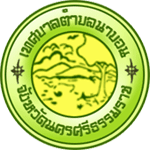 รายงานการติดตามและประเมินผลแผนพัฒนาเทศบาลตำบลนาบอนประจำปีงบประมาณ พ.ศ. ๒๕๖๒ของเทศบาลตำบลนาบอนอำเภอนาบอน	จังหวัดนครศรีธรรมราชคำนำด้วยระเบียบกระทรวงมหาดไทย ว่าด้วยการจัดทำแผนขององค์กรปกครองส่วนท้องถิ่น          พ.ศ. ๒๕๔๘  หมวด ๖  ข้อ ๒๙  และระเบียบกระทรวงมหาดไทย ว่าด้วยการจัดทำแผนขององค์กรปกครองส่วนท้องถิ่น (ฉบับที่ ๓) พ.ศ. ๒๕๖๑ ได้กำหนดให้มีการติดตามและประเมินผลแผนพัฒนาขององค์กรปกครองส่วนท้องถิ่น  โดยคณะกรรมการติดตามและประเมินแผนพัฒนาเป็นผู้ดำเนินการติดตามและประเมินผลแผนพัฒนาซึ่งคณะกรรมการจะต้องดำเนินการกำหนดแนวทาง  วิธีการในการติดตามและประเมินผลแผนพัฒนาดำเนินการติดตามและประเมินผลแผนพัฒนารายงานผลและเสนอความเห็นซึ่งได้จากการติดตามและประเมินผลแผนพัฒนาต่อผู้บริหารท้องถิ่น  เพื่อให้ผู้บริหารท้องถิ่นเสนอต่อสภาท้องถิ่น  และคณะกรรมการพัฒนาท้องถิ่น  พร้อมทั้งประกาศผลการติดตามและประเมินผลแผนพัฒนาให้ประชาชนในท้องถิ่นทราบในที่เปิดเผยภายในสิบห้าวันนับแต่วันรายงานผลและเสนอความเห็นดังกล่าวและต้องปิดประกาศไว้เป็นระยะเวลาไม่น้อยกว่าสามสิบวันโดยอย่างน้อยปีละหนึ่งครั้งภายในเดือนธันวาคมของทุกปี  ดังนั้นเพื่อให้เป็นไประเบียบกระทรวงมหาดไทยดังกล่าว  คณะกรรมการติดตามและประเมินผลแผนพัฒนาเทศบาลตำบลนาบอน  จึงได้ดำเนินการติดตามและประเมินผลแผนพัฒนาเทศบาลตำบลนาบอนปีงบประมาณ พ.ศ. ๒๕๖๒ ขึ้น เพื่อรายงานและเสนอความเห็นที่ได้จากการติดตามให้นายกเทศมนตรีทราบ          ซึ่งคณะกรรมการหวังว่ารายงานผลการติดตามฉบับนี้จะสามารถเป็นประโยชน์อย่างยิ่งในการพัฒนาเทศบาลในการแก้ไขปัญหาให้กับประชาชน เพื่อประชาชนเกิดความพึงพอใจสูงสุด  คณะกรรมการติดตามและประเมินผลแผนพัฒนาเทศบาลตำบลนาบอนสารบัญเรื่อง 											หน้าส่วนที่  ๑ บทนำ 									๑ ส่วนที่  ๒ แผนยุทธศาสตร์  วิสัยทัศน์  พันธกิจ  และแนวทางการพัฒนาเทศบาล		๕ส่วนที่  ๓ การบันทึกข้อมูลแบบรายงาน							๗ส่วนที่  ๔ ผลการวัดคุณภาพแผนพัฒนา							๑๔ส่วนที่  ๕ การติดตามและประเมินผลด้วยระบบ  e – plan	(www.dla.go.th)		2๔	5.1 รายงานแผนพัฒนาท้องถิ่นสี่ปี (พ.ศ. 2561-2564) ปี ๒562		          25	5.2 รายงานโครงการที่อนุมัติงบประมาณ ปี 2562				          50	5.3 รายงานโครงการที่ลงนามในสัญญา ปี 2562				          60	5.4 รายงานโครงการที่เบิกจ่าย ปี 2562					          68	5.5 รายงานผลการดำเนินงานโครงการ ปี 2562				          78ส่วนที่  ๖ สรุปรายงานผลและเสนอความเห็นการติดตามและประเมินผลแผนพัฒนา		๘๘		ภาคผนวก		   คำสั่งแต่งตั้งคณะกรรมการติดตามและประเมินผลแผนพัฒนาฯ	*******************************ส่วนที่ ๑บทนำปัจจุบันการติดตามและประเมินผลนับว่ามีความสำคัญและจำเป็นต่อการบริหารงานเป็นอย่างยิ่งเนื่องจากการติดตามและประเมินผลเป็นการประเมินผลงานการปฏิบัติงานของปีที่ผ่านมาว่ามีความสอดคล้องกับแผนงานที่ได้วางเอาไว้หรือไม่รวมทั้งการมีส่วนร่วมของภาคประชาชนอย่างแท้จริงเทศบาลตำบลนาบอนในฐานะองค์กรปกครองส่วนท้องถิ่นมีภาระหน้าที่ที่จะต้องให้การบริการแก่ประชาชนในชุมชนจึงจำเป็นที่จะต้องมีการจัดทำแผนติดตามและประเมินผล เพื่อวัดถึงประสิทธิภาพประสิทธิผลของการดำเนินการในด้านต่างๆ เพื่อใช้เปรียบเทียบการทำงานของปีที่ผ่านมาอีกด้วย ทั้งนี้  ระเบียบกระทรวงมหาดไทยว่าด้วยการจัดทำแผนพัฒนาขององค์กรปกครองส่วนท้องถิ่น พ.ศ. ๒๕๔๘ และที่แก้ไขเพิ่มเติมถึง (ฉบับที่ ๓) พ.ศ. 25๖๑ ได้กำหนดให้องค์การปกครองส่วนท้องถิ่นต้องจัดทำแผนพัฒนาท้องถิ่นและแผนการดำเนินงานเพื่อเป็นเครื่องมือในการใช้งบประมาณวัสดุอุปกรณ์และทรัพยากรต่างๆได้อย่างมีประสิทธิภาพและประสิทธิผลมีความโปร่งใส เกิดประโยชน์สูงสุดแก่ท้องถิ่นและตอบสนองความต้องการของประชาชนถึงแม้ว่าองค์กรปกครองส่วนท้องถิ่นจะมีแผนพัฒนาท้องถิ่นที่ดีสักเพียงไรก็ตามแต่หากไม่สามารถบ่งชี้ถึงผลการดำเนินงานที่เกิดขึ้นได้ก็ไม่สามารถที่จะบ่งบอกความสำเร็จของแผนพัฒนาท้องถิ่นได้ดังนั้น องค์กรปกครองส่วนท้องถิ่นจึงต้องมีเครื่องมือที่สำคัญในการตรวจสอบการดำเนินงานว่าเป็นไปตามวัตถุประสงค์หรือบรรลุเป้าหมายหรือไม่อย่างไร ซึ่ง“ระบบติดตาม” และ”ระบบประเมินผล” จะเป็นเครื่องมือในการนำข้อมูลต่างๆ มาปรับปรุงแก้ไขเพิ่มเติมหรือแม้แต่ยุติการดำเนินงาน ๑. ความสำคัญของการติดตามและประเมินผล การติดตามและประเมินผลแผนพัฒนา เป็นเครื่องมือที่จำเป็นในการปรับปรุงประสิทธิภาพของโครงการที่ดำเนินการอยู่ โดยที่การติดตามหมายถึงกิจกรรมภายในโครงการซึ่งถูกออกแบบมาเพื่อให้ข้อมูลป้อนกลับเกี่ยวกับการดำเนินโครงการ/กิจกรรมปัญหาที่กำลังเผชิญอยู่ประสิทธิภาพของวิธีการดำเนินงานให้ลุล่วง  ค่าใช้จ่ายโครงการ/กิจกรรมสูงเกินกว่าที่กำหนดไว้  กลุ่มเป้าหมายหลักของโครงการ/กิจกรรมไม่ได้รับประโยชน์หรือได้รับน้อยกว่าที่ควรจะเป็นเกิดปัญหาในการควบคุมคุณภาพของการดำเนินงานเสียเวลาในการตรวจสอบความขัดแย้งในการปฏิบัติงานภายในหน่วยงานหรือระหว่างหน่วยงานกลุ่มเป้าหมายที่ได้รับประโยชน์จากโครงการ/กิจกรรมการประเมินผล คือการตรวจสอบผลการดำเนินงานในระหว่างที่กำลังดำเนินการหรือภายหลังที่การดำเนินการสำเร็จเสร็จสิ้นไปแล้ว ซึ่งการประเมินผลเป็นสิ่งจำเป็นเช่นเดียวกับการติดตามการประเมินผลแผนงานจะเป็นการบ่งชี้ว่าแผนงานที่กำหนดไว้ได้มีการปฏิบัติหรือไม่อย่างไรอันเป็นตัวชี้วัดว่าแผนงานที่ได้ดำเนินการไปแล้วนั้นให้ผลเป็นอย่างไรนำไปสู่ความสำเร็จตามแผนงานที่กำหนดไว้หรือไม่ซึ่งผลที่ได้จากการติดตามและประเมินผลถือว่าเป็นข้อมูลย้อนกลับที่สามารถนำไปใช้ในการปรับปรุงและตัดสินใจในการจัดทำแผนพัฒนาท้องถิ่นต่อไป ๒. ประโยชน์ของการติดตามและประเมินผล ผู้บริหารเทศบาลตำบลนาบอนใช้การติดตามและประเมินผลเป็นประโยชน์ต่อการบริหารงานได้หลายแนวทางดังนี้ ๒.๑ จัดสรรทรัพยากรของเทศบาลตำบลนาบอนสามารถพิจารณาจากการติดตามและประเมินผลว่ากิจกรรมใดได้ทรัพยากรเพียงพอที่จะปฏิบัติงานอย่างมีประสิทธิภาพและเพียงพอต่อความต้องการของประชาชนหรือไม่ -๒-๒.๒ ติดตามประเมินผลการปฏิบัติงานของหน่วยงานการประเมินผลจะแสดงให้เห็นถึงการปฏิบัติงานของส่วนต่างๆ ว่าเป็นไปตามเป้าหมายตัวชี้วัดที่ผู้บริหารกำหนดไว้หรือไม่ ๒.๓ เป็นหลักเกณฑ์พิจารณาความดีความชอบและประเมินผลการทำงานของเจ้าหน้าที่ซึ่งเป็นผลต่อเนื่องจากการติดตามผลการปฏิบัติงานถ้าผู้บริหารหน่วยงานสามารถบริหารงานให้ได้ตามเป้าหมายและตัวชี้วัดที่กำหนดก็สมควรได้รับการพิจารณาความดีความชอบพิเศษ ๓.วัตถุประสงค์ของการติดตามและประเมินผล ๓.๑ เพื่อให้การติดตามการประเมินผลเป็นไปอย่างมีประสิทธิภาพเกิดประโยชน์ต่อประชาชนและสามารถตอบสนองความต้องการของประชาชนได้เป็นอย่างดี ๓.๒ เพื่อให้การติดตามและประเมินผลบรรลุวัตถุประสงค์และเป้าหมายที่วางไว้ ๓.๓ เพื่อรู้ถึงความต้องการที่แท้จริงของประชาชนในพื้นที่เทศบาลตำบลนาบอนและแก้ไขได้ตรงกับปัญหาที่เกิดขึ้น ๓.๔ เพื่อใช้เป็นข้อแนะนำผู้บริหารในการจัดทำแผนพัฒนาท้องถิ่นต่อไป ๔.  กรอบและแนวทางในการติดตามและประเมินผล	๔.๑  กรอบในการติดตามและประเมินผลการติดตามและประเมินผลแผนพัฒนาของเทศบาลตำบลนาบอน  จะต้องดำเนินการตามระเบียบกระทรวงมหาดไทย  ดังนี้๑.  ตามระเบียบกระทรวงมหาดไทย ว่าด้วยการจัดทำแผนพัฒนาขององค์กรปกครองส่วนท้องถิ่น     พ.ศ. ๒๕๔๘ และที่แก้ไขเพิ่มเติม (ฉบับที่ ๓) พ.ศ. ๒๕๖๑ ข้อ ๒๙  ดังนี้		(๑)  กำหนดแนวทาง  วิธีการในการติดตามและประเมินผลแผนพัฒนา(๒)  ดำเนินการติดตามและประเมินผลแผนพัฒนา		(๓)  รายงานผลและเสนอความเห็นซึ่งได้จากการติดตามและประเมินผลแผนพัฒนาต่อผู้บริหารท้องถิ่น  เพื่อให้ผู้บริหารท้องถิ่นเสนอต่อสภาท้องถิ่น  และคณะกรรมการพัฒนาท้องถิ่น  พร้อมทั้งประกาศผลการติดตามและประเมินผลแผนพัฒนาให้ประชาชนในท้องถิ่นทราบในที่เปิดเผยภายในสิบห้าวันนับแต่วันรายงานผลและเสนอความเห็นดังกล่าวและต้องปิดประกาศไว้เป็นระยะเวลาไม่น้อยกว่าสามสิบวันโดยอย่างน้อยปีละหนึ่งครั้งภายในเดือนธันวาคมของทุกปี  คณะกรรมการติดตามและประเมินผลแผนพัฒนาเทศบาลตำบลนาบอนได้มีวิธีการติดตามและประเมินผลแผนพัฒนาเทศบาล ดังนี้  		๑. การดำเนินการติดตามและประเมินผลยุทธศาสตร์และการดำเนินการติดตามและประเมินผลโครงการ ให้นำแผนพัฒนาท้องถิ่นมาดำเนินการตามแนวทางการพิจารณาการติดตามและประเมินผลแผนพัฒนาท้องถิ่นที่กำหนดในหนังสือกระทรวงมหาดไทย ด่วนที่สุด ที่ มท ๐๘๑๐.๓/ว ๒๙๓๑ ลงวันที่ ๑๕ พฤษภาคม ๒๕๖๒		๒.  ดำเนินการติดตามผลการดำเนินงานที่กำหนดไว้ในแผนพัฒนาท้องถิ่นสี่ปี ปีงบประมาณ  ๒๕๖๒ และเสนอแนะแนวทางการแก้ไขปัญหา-๓-๕.  ระเบียบวิธีการและเครื่องมือที่ใช้ในการติดตามและประเมินผล๕.๑  ระเบียบที่ใช้ในการติดตามและประเมินผล		ระเบียบในการติดตามและประเมินผลแผนพัฒนา  มีองค์ประกอบที่ใช้ในการติดตามดังนี้		(๑)  แต่งตั้งคณะกรรมการติดตามและประเมินผลแผนพัฒนาของเทศบาล ตามระเบียบกระทรวงมหาดไทย ว่าด้วยการจัดทำแผนพัฒนาท้องถิ่น พ.ศ. ๒๕๔๘  ข้อ  ๒๘  โดยมีภาคประชาชนเข้ามามีส่วนร่วมในการเป็นคณะกรรมการติดตาม		(๒)  การบันทึกข้อมูลในแบบรายงาน ดังนี้ แบบที่  ๑  การกำกับการจัดทำแผนยุทธศาสตร์ขององค์กรปกครองส่วนท้องถิ่นแบบที่  ๒  แบบติดตามผลการดำเนินงานขององค์กรปกครองส่วนท้องถิ่นแบบที่  ๓/๑  แบบประเมินผลการดำเนินงานตามแผนยุทธศาสตร์แบบประเมินคุณภาพของแผนพัฒนา (๓)  การติดตามและประเมินผลด้วยระบบ e-plan  (www.dla.go.th)๕.๒  วิธีการในการติดตามและประเมินผลวิธีการในการติดตามและประเมินผล  มีวิธีการดังนี้(๑)  ติดตามและประเมินผลแผนพัฒนาท้องถิ่นสี่ปี (พ.ศ. ๒๕๖๑ – ๒๕๖๔)  (๒)  ห้วงเวลาในการติดตามและประเมินผล อย่างน้อยปีละหนึ่งครั้ง ภายในเดือนธันวาคมของทุกปี(๓)  ดำเนินการตรวจสอบในระหว่างการดำเนินโครงการพัฒนาและกิจกรรมที่ดำเนินการจริงทั้งหมดในพื้นที่ขององค์กรปกครองส่วนท้องถิ่นประจำปีงบประมาณนั้น ว่าสามารถเป็นไปตามเป้าหมายที่ตั้งไว้หรือไม่(๔)  สรุปผลการดำเนินโครงการในแผนพัฒนา  ตามแบบในข้อ ๕.๑ (๒)(๕)  สรุปผลการประเมินความพึงพอใจตามแบบในข้อ ๕.๑ (๒)  (๖)  เปรียบเทียบผลการดำเนินงานในปีที่ผ่านมาละปีปัจจุบัน(๗)  เสนอแนะความคิดเห็นที่ได้จากการติดตามและประเมินผล๕.๓ เครื่องมือที่ใช้ในการติดตามและประเมินผลแบบที่  ๑  การกำกับการจัดทำแผนยุทธศาสตร์ขององค์กรปกครองส่วนท้องถิ่นแบบที่  ๒  แบบติดตามผลการดำเนินงานขององค์กรปกครองส่วนท้องถิ่นแบบที่  ๓/๑  แบบประเมินผลการดำเนินงานตามแผนยุทธศาสตร์แบบประเมินคุณภาพของแผนพัฒนา ข้อมูลในระบบ e-plan  (www.dla.go.th)-๔-๖.  คณะกรรมการติดตามและประเมินผลแผนพัฒนาเทศบาลตำบลนาบอน๖.๑  นายสมโภชน์  สินไชย	         สมาชิกสภาเทศบาล		ประธานกรรมการ๖.๒  นายจำรัส แซ่ผ้าง			สมาชิกสภาเทศบาล 		กรรมการ๖.๓  นายวิสันต์ สวนทรัพย์	สมาชิกสภาเทศบาล		กรรมการ   ๖.๔  นายมนูญ เหล่าภัทรเกษม		ผู้แทนประชาคมทองถิ่น		กรรมการ๖.๕  นางสุทธินาฎ ตันติพิสิทธิ์		ผู้แทนประชาคมท้องถิ่น		กรรมการ๖.๖  พัฒนาการอำเภอนาบอน		ผู้แทนหน่วยงานที่เกี่ยวข้อง	กรรมการ๖.๗  เกษตรอำเภอนาบอน		ผู้แทนหน่วยงานที่เกี่ยวข้อง	กรรมการ๖.๘ นายไพโรจน์ เหล่าประภัสสกุล	ผู้ทรงคุณวุฒิ			กรรมการ๖.๙  นายศราวุธ  จิรภิวงศ์	ผู้ทรงคุณวุฒิ			กรรมการ	๖.๑๐ ผู้อำนวยการกองคลัง		หัวหน้าส่วนการบริหาร		กรรมการ๖.๑๑ หัวหน้าสำนักปลัดเทศบาล		หัวหน้าส่วนการบริหาร	         เลขานุการ/กรรมการ-๕-ส่วนที่ ๒แผนยุทธศาสตร์  วิสัยทัศน์  พันธกิจ  และแนวทางการพัฒนาเทศบาลวิสัยทัศน์เทศบาลตำบลนาบอน (Vision)“ นาบอนเมืองน่าอยู่  เคียงคู่คุณธรรม  รักษ์สิ่งแวดล้อม พัฒนาคุณภาพชีวิต  เศรษฐกิจพอเพียง ”พันธกิจการพัฒนาปรับปรุงและพัฒนาระบบสาธารณูปโภคให้ได้มาตรฐานและเพียงพอต่อความต้องการของประชาชนส่งเสริมให้ประชาชนรวมกลุ่มประกอบอาชีพ สร้างความเข้มแข็งให้กับกลุ่ม เพื่อการพึ่งตนเองเป็นสำคัญและพัฒนารายได้ของประชาชนบนพื้นฐานของการพัฒนาแบบยั่งยืน  โดยใช้ทรัพยากรที่มีอยู่ให้เกิดประโยชน์สูงสุดส่งเสริมและสนับสนุนกิจกรรมทางการศึกษาให้มีประสิทธิภาพและเพียงพอแก่ความต้องการและอนุรักษ์ศิลปวัฒนธรรมและภูมิปัญญาท้องถิ่นให้คงอยู่สืบไปพัฒนาและยกระดับคุณภาพชีวิตของประชาชนให้มีชีวิตความเป็นอยู่ที่ดีขึ้น  มีสุขภาพพลานามัยที่แข็งแรงสมบูรณ์ปราศจากโรคภัยไข้เจ็บ มีสติปัญญาและทัศนคติที่ดีงามและมีคุณภาพจัดการทรัพยากรธรรมชาติและสิ่งแวดล้อมอย่างยั่งยืน  โดยชุมชนและประชาชนมีส่วนร่วมในการจัดการทรัพยากรธรรมชาติและสิ่งแวดล้อมปรับปรุงและพัฒนาระบบบริหารจัดการให้มีความโปร่งใสและสามารถตรวจสอบได้ลดขั้นตอนและระยะเวลาการปฏิบัติงาน  เพื่อบริการประชาชนให้ได้รับความสะดวก รวดเร็วและเป็นธรรมจุดมุ่งหมายเพื่อการพัฒนามีเส้นทางคมนาคม  ถนนสายหลักและซอยต่างๆ คูระบายน้ำ เครื่องหมายจราจรขยายพื้นที่บริการด้านประปา ติดตั้งและขยายเขตไฟฟ้าสาธารณะเพียงพอกับความต้องการของประชาชนและทั่วถึงทุกแหล่งชุมชนของเทศบาลประชาชนมีอาชีพและรายได้เพียงพอต่อการดำรงชีพ สามารถพึ่งพาตนเองได้ประชาชนในท้องถิ่นมีการศึกษาที่ดีอย่างทั่วถึงและมีคุณภาพ ศิลปวัฒนธรรมและภูมิปัญญาท้องถิ่นได้รับการสืบสานอย่างต่อเนื่องคุณภาพชีวิตของประชาชนในท้องถิ่นมีความเป็นอยู่ที่ดี มีความปลอดภัยในชีวิตและทรัพย์สินประชาชนมีสุขภาพอนามัยที่ดี สภาพแวดล้อมดีปลอดจากมลพิษและแหล่งน้ำ คูคลองใสสะอาดประชาชนมีส่วนร่วมในการตรวจสอบการปฏิบัติงานของเทศบาลได้มีส่วนร่วมในการพัฒนามากขึ้น ได้รับการบริการที่สะดวกและเป็นธรรม-๖-ยุทธศาสตร์การพัฒนาและแนวทางการพัฒนาด้านโครงการสร้างพื้นฐาน๑.๑ สร้างและปรับปรุงบูรณะถนน คูระบายน้ำ ทางเท้าและสาธารณูปโภคอื่นๆ ให้ได้มาตรฐาน๑.๒ ระบบไฟฟ้าและประปา๑.๓ ระบบจราจรด้านเศรษฐกิจ๒.๑ พัฒนาและส่งเสริมอาชีพให้กับประชาชนด้านกีฬา การศึกษา ศาสนาและวัฒนธรรม๓.๑ พัฒนาระบบการศึกษา ศิลปวัฒนธรรม ประเพณีและภูมิปัญญาท้องถิ่น๓.๒ ส่งเสริมและพัฒนาให้มีแหล่งการเรียนรู้ แหล่งข้อมูลค้นคว้า เรียนรู้ด้วยตนเอง๓.๓ ส่งเสริมสนับสนุนการกีฬาและนันทนาการ๓.๔ ส่งเสริมสนับสนุนกิจกรรมทางศาสนาและวันสำคัญต่างๆด้านคุณภาพชีวิต สังคมและชุมชน๔.๑ สงเคราะห์ สนับสนุน ช่วยเหลือและพัฒนาแก่ผู้ด้อยโอกาส คนชรา คนพิการ ทุพพลภาพ      ผู้ทุกข์ยาก ขาดแคลนไร้ที่พึ่งและผู้ป่วยเอดส์๔.๒ ส่งเสริมกิจกรรมด้านการป้องกันและแก้ไขปัญหายาเสพติด๔.๓ รักษาความสงบและความเป็นระเบียบเรียบร้อยในชุมชน๔.๔ ก่อสร้าง ปรับปรุง บำรุงรักษา สวนสาธารณะและสถานที่พักผ่อนหย่อนใจ๔.๕ ส่งเสริมให้ชุมชนมีความเข้มแข็งด้านสาธารณสุข สิ่งแวดล้อมและการจัดการทรัพยากรธรรมชาติ๕.๑ ส่งเสริมสุขภาพอนามัยประชาชนการป้องกันและควบคุมโรคต่างๆ๕.๒ พัฒนาประสิทธิภาพการให้บริการด้านสาธารณสุข๕.๓ บำบัด ฟื้นฟูทรัพยากรธรรมชาติและสิ่งแวดล้อม๕.๔ บริหารจัดการระบบกำจัดขยะมูลฝอยสิ่งปฏิกูล น้ำเสียและมลพิษต่างๆ๕.๕ ส่งเสริมกิจกรรมการรักษาความสะอาดในชุมชนด้านการเมือง การบริหารและบริการ๖.๑ ส่งเสริมการมีส่วนร่วมของประชาชนในการบริการ๖.๒ พัฒนาประสิทธิภาพบุคลากร๖.๓ สถานที่ อุปกรณ์ วัสดุ ครุภัณฑ์สิ่งอำนวยความสะดวกในการปฏิบัติงานและการให้บริการอย่าง     เหมาะสม๖.๔ เพิ่มประสิทธิภาพวิธีการทำงานและการให้บริการอย่างเป็นธรรม เกิดความโปร่งใสและตรวจสอบ     ได้๖.๕ เพิ่มประสิทธิภาพการป้องกันภัยฝ่ายพลเรือน-๗-ส่วนที่  ๓การบันทึกข้อมูลในแบบรายงานแบบที่  ๑  การกำกับการจัดทำแผนยุทธศาสตร์ขององค์กรปกครองส่วนท้องถิ่นคำชี้แจง  :  แบบที่  ๑  เป็นแบบประเมินตนเองในการจัดทำแผนพัฒนาท้องถิ่นขององค์กรปกครองส่วนท้องถิ่น โดยจะทำการประเมินและรายงานทุกๆ ครั้ง หลังจากที่องค์กรปกครองส่วนท้องถิ่นได้ประกาศใช้แผนพัฒนาท้องถิ่นแล้วชื่อองค์กรปกครองส่วนท้องถิ่น เทศบาลตำบลนาบอน-๘-แบบที่ ๒  แบบติดตามผลการดำเนินงานขององค์กรปกครองส่วนท้องถิ่นคำชี้แจง  :  แบบที่  ๒  แบบประเมินตนเอง  โดยมีวัตถุประสงค์เพื่อติดตามผลการดำเนินงานตามแผนพัฒนาท้องถิ่นสี่ปี (พ.ศ. ๒๕๖1 – ๒๕๖๔)  โดยมีกำหนดระยะเวลาในการติดตามและรายงานผลการดำเนินงานอย่างน้อยปีละหนึ่งครั้ง ภายในเดือนธันวาคม โดยเริ่มตั้งแต่สิ้นสุดโครงการ  เดือน ตุลาคม ๒๕6๑ – กันยายน  ๒๕6๒ส่วนที่  ๑    ข้อมูลทั่วไป๑.๑  ชื่อองค์กรปกครองส่วนท้องถิ่น  เทศบาลตำบลนาบอน๑.๒  รายงานผลการดำเนินงานอย่างน้อยปีละหนึ่งครั้งภายในเดือนธันวาคมส่วนที่  ๒  ผลการดำเนินงานตามแผนพัฒนาท้องถิ่นสี่ปี  -๙-๒.๑  จำนวนโครงการและงบประมาณตามแผนพัฒนาท้องถิ่นสี่ปี-๑๐-2.2 ผลการดำเนินงานตามแผนพัฒนาท้องถิ่นสี่ปี  ประจำปีงบประมาณ พ.ศ. ๒๕6๒                              หมายเหตุ  ร้อยละ (เปรียบเทียบระหว่างจำนวนโครงการที่ทำจริงกับจำนวนโครงการที่ตั้งไว้ในแต่ละยุทธศาสตร์)-๑๑-2.3  การเบิกจ่ายงบประมาณ ประจำปีงบประมาณ พ.ศ. ๒๕6๒-๑๒-ส่วนที่  3  ผลการดำเนินงานตามโครงการที่ได้รับเงินอุดหนุนเฉพาะกิจ3.1 โครงการที่ได้รับเงินอุดหนุนเฉพาะกิจประจำปี-๑๓-แบบที่  ๓/๑  แบบประเมินผลการดำเนินงานตามแผนยุทธศาสตร์คำชี้แจง  :  แบบที่  ๓/๑  แบบประเมินตนเอง  โดยมีวัตถุประสงค์เพื่อใช้ประเมินผลการดำเนินงานขององค์กรปกครองส่วนท้องถิ่นตามยุทธศาสตร์ที่กำหนดไว้และมีกำหนดระยะเวลาในการรายงาน อย่างน้อยปีละ ๑ ครั้ง  ภายในธันวาคมของทุกปีส่วนที่  ๑  ข้อมูลทั่วไป๑.๑  ชื่อองค์กรปกครองส่วนท้องถิ่น  เทศบาลตำบลนาบอน๑.๒  วัน/เดือน/ปีที่รายงานวันที่  ๗ พฤศจิกายน  ๒๕6๒ส่วนที่  ๒  ยุทธศาสตร์การพัฒนาและโครงการในปีงบประมาณ พ.ศ. ๒๕6๒๒.๑  ยุทธศาสตร์และจำนวนโครงการที่ปรากฏอยู่ในแผนและจำนวนโครงการที่ได้ปฏิบัติ-๑๔-ส่วนที่  ๔ผลการวัดคุณภาพแผนพัฒนาตามระเบียบกระทรวงมหาดไทย ว่าด้วยการจัดทำแผนพัฒนาขององค์กรปกครองส่วนท้องถิ่น     พ.ศ. ๒๕๔๘ และที่แก้ไขเพิ่มเติม (ฉบับที่ ๓) พ.ศ. ๒๕๖๑ หมวด ๖  ข้อ ๒๙ (3) รายงานผลและเสนอความเห็นซึ่งได้จากการติดตามและประเมินผลแผนพัฒนาต่อผู้บริหารท้องถิ่น  เพื่อให้ผู้บริหารท้องถิ่นเสนอต่อสภาท้องถิ่นและคณะกรรมการพัฒนาท้องถิ่น  พร้อมทั้งประกาศผลการติดตามและประเมินผลแผนพัฒนาให้ประชาชนในท้องถิ่นทราบในที่เปิดเผยภายในสิบห้าวันนับแต่วันรายงานผลและเสนอความเห็นดังกล่าวและต้องปิดประกาศไว้เป็นระยะเวลาไม่น้อยกว่าสามสิบวันโดยอย่างน้อยปีละหนึ่งครั้งภายในเดือนธันวาคมของทุกปี และข้อ ๓๐ (5) ผู้บริหารท้องถิ่นเสนอผลการติดตามและประเมินผลต่อสภาท้องถิ่น และคณะกรรมการพัฒนาท้องถิ่น พร้อมทั้งประกาศผลการติดตามและประเมินผลแผนพัฒนาท้องถิ่น ให้ประชาชนในท้องถิ่นทราบในที่เปิดเผยภายในสิบห้าวันประเมินนับแต่วันที่ผู้บริหารท้องถิ่นเสนอผลการติดตามและประเมินผลดังกล่าว และต้องปิดประกาศไว้เป็นระยะเวลาไม่น้อยกว่าสามสิบวัน โดยอย่างน้อยปีละหนึ่งครั้งภายในเดือนธันวาคมของทุกปี ประกอบกับหนังสือกระทรวงมหาดไทยด่วนที่สุด ที่ มท ๐๘๑๐.๓/ว ๕๗๙๗  ลงวันที่ 10 ตุลาคม ๒๕๕๙ เรื่อง ซักซ้อมแนวทางการจัดทำและประสานแผนพัฒนาท้องถิ่นสี่ปี (พ.ศ. 2561-2564) ขององค์กรปกครองส่วนท้องถิ่น  แนวทางการพิจารณาการติดตามและประเมินผลแผนพัฒนาท้องถิ่น	เป็นแบบที่กำหนดให้คณะกรรมการติดตามและประเมินผลแผนพัฒนาท้องถิ่น ดำเนินการให้คะแนนตามเกณฑ์ที่กำหนดไว้ ซึ่งเป็นส่วนหนึ่งของการติดตามและประเมินผลแผนพัฒนา โดยดำเนินการให้แล้วเสร็จภายในหกสิบวัน นับแต่วันที่ประกาศใช้งบประมาณรายจ่ายมีรายละเอียด ดังนี้			1.	แนวทางการพิจารณาการติดตามและประเมินผลยุทธศาสตร์เพื่อความสอดคล้องแผนพัฒนาท้องถิ่นประกอบด้วย		1.1	ข้อมูลสภาพทั่วไปและข้อมูลพื้นฐานขององค์กรปกครองส่วนท้องถิ่น 20 คะแนน		1.2	การวิเคราะห์สภาวการณ์และศักยภาพ ๒๐ คะแนน		1.3	ยุทธศาสตร์ 6๐ คะแนน ประกอบด้วย			(1) 	ยุทธศาสตร์ขององค์กรปกครองส่วนท้องถิ่น 10 คะแนน			(2) 	ยุทธศาสตร์ขององค์กรปกครองส่วนท้องถิ่นในเขตจังหวัด 10 คะแนน			(3) 	ยุทธศาสตร์จังหวัด 10 คะแนน			(4) 	วิสัยทัศน์  5 คะแนน			(5) 	กลยุทธ์ 5 คะแนน			(6) 	เป้าประสงค์ของแต่ละประเด็นกลยุทธ์  5 คะแนน			(7) 	จุดยืนทางยุทธศาสตร์ 5 คะแนน			(8) 	แผนงาน 5 คะแนน			(9) 	ความเชื่อมโยงของยุทธศาสตร์ในภาพรวม 5 คะแนน			คะแนนรวม  100 คะแนน เกณฑ์ที่ควรได้เพื่อให้เกิดความสอดคล้องและขับเคลื่อนการพัฒนาท้องถิ่นขององค์กรปกครองส่วนท้องถิ่น ไม่ควรน้อยกว่าร้อยละ 80 (80 คะแนน)-๑๕-		แนวทางการพิจารณาการติดตามและประเมินผลยุทธศาสตร์เพื่อความสอดคล้องแผนพัฒนาท้องถิ่นขององค์กรปกครองส่วนท้องถิ่น-๑๖-		แนวทางเบื้องต้นในการให้คะแนนแนวทางการพิจารณาการติดตามและประเมินผลยุทธศาสตร์เพื่อความสอดคล้องแผนพัฒนาท้องถิ่นขององค์กรปกครองส่วนท้องถิ่น-๑๗--๑๘-คะแนนรวม 100 คะแนน เกณฑ์ที่ควรจะได้เพื่อให้เกิดความสอดคล้องและขับเคลื่อนการพัฒนาท้องถิ่นขององค์กรปกครองส่วนท้องถิ่น ไม่ควรน้อยกว่าร้อยละ 80 (80 คะแนน)สรุปคะแนนตามแนวทางการพิจารณาการติดตามและประเมินผลยุทธศาสตร์เพื่อความสอดคล้องแผนพัฒนาท้องถิ่นสี่ปีของ อปท. จำนวนคณะกรรมการ 6 คน มีค่าเฉลี่ยร้อยละ 96.50-๑๙-	2. แนวทางการพิจารณาการติดตามและประเมินผลโครงการเพื่อความสอดคล้องแผนพัฒนาท้องถิ่นประกอบด้วย		2.1	การสรุปสถานการณ์การพัฒนา  10 คะแนน		2.2	การประเมินผลการนำแผนพัฒนาท้องถิ่นไปปฏิบัติในเชิงปริมาณ 10 คะแนน		2.3	การประเมินผลการนำแผนพัฒนาท้องถิ่นไปปฏิบัติในเชิงคุณภาพ 10 คะแนน		2.4	ยุทธศาสตร์และแผนงาน  10 คะแนน		2.5	โครงการพัฒนา  60 คะแนน ประกอบด้วย			(1)	ความชัดเจนของชื่อโครงการ  5 คะแนน			(2) 	กำหนดวัตถุประสงค์สอดคล้องกับโครงการ  5 คะแนน			(3) 	เป้าหมาย (ผลผลิตของโครงการ) มีความชัดเจนนำไปสู่การตั้งงบประมาณได้ถูกต้อง 5 คะแนน			(4) 	โครงการมีความสอดคล้องกับแผนยุทธศาสตร์ชาติ 20 ปี 5 คะแนน			(5) 	เป้าหมาย (ผลผลิตของโครงการ) มีความสอดคล้องกับแผนพัฒนาเศรษฐกิจและสังคม					แห่งชาติ ฉบับที่ 12 5 คะแนน			(6) 	โครงการมีความสอดคล้องกับ Thailand 4.0 5 คะแนน			(7) 	โครงการสอดคล้องกับยุทธศาสตร์จังหวัด 5 คะแนน			(8) 	โครงการแก้ไขปัญหาความยากจนหรือการเสริมสร้างให้ประเทศชาติมั่นคง มั่งคั่ง ยั่งยืน					ภายใต้หลักประชารัฐ 5 คะแนน			(9) 	งบประมาณ มีความสอดคล้องกับเป้าหมาย (ผลผลิตของโครงการ)  5 คะแนน			(10)		มีการประมาณการราคาถูกต้องตามหลักวิธีการงบประมาณ 5 คะแนน			(11)		มีการกำหนดตัวชี้วัด (KPI) และสอดคล้องกับวัตถุประสงค์และผลที่คาดว่าจะได้รับ 5 คะแนน			(12) 	ผลที่คาดว่าจะได้รับ สอดคล้องกับวัตถุประสงค์ 5 คะแนน			คะแนนรวม  100 คะแนน เกณฑ์ที่ควรได้เพื่อให้เกิดความสอดคล้องและขับเคลื่อนการพัฒนาท้องถิ่นขององค์กรปกครองส่วนท้องถิ่น ไม่ควรน้อยกว่าร้อยละ 80 (80 คะแนน)-๒๐-		แนวทางการพิจารณาการติดตามและประเมินผลโครงการเพื่อความสอดคล้องแผนพัฒนาท้องถิ่นขององค์กรปกครองส่วนท้องถิ่น-๒๑-		แนวทางเบื้องต้นในการให้คะแนนแนวทางการพิจารณาการติดตามและประเมินผลโครงการเพื่อความสอดคล้องแผนพัฒนาท้องถิ่นขององค์กรปกครองส่วนท้องถิ่น-๒๒--๒๓-สรุปคะแนนตามแนวทางการพิจารณาการติดตามและและประเมินผลโครงการเพื่อความสอดคล้องแผนพัฒนาท้องถิ่นสี่ปีของ อปท. จำนวนคณะกรรมการ 6 คน มีค่าเฉลี่ยร้อยละ 96.50-๒๔-ส่วนที่  ๕การติดตามและประเมินผลด้วยระบบ e-plan(www.dla.go.th)ตามระเบียบกระทรวงมหาดไทย ว่าด้วยการจัดทำแผนพัฒนาขององค์กรปกครองส่วนท้องถิ่น     พ.ศ. ๒๕๔๘ และที่แก้ไขเพิ่มเติม (ฉบับที่ ๓) พ.ศ. ๒๕๖๑ หมวด ๖  ข้อ ๒๙ (๓) รายงานผลและเสนอความเห็นซึ่งได้จากการติดตามและประเมินผลแผนพัฒนาต่อผู้บริหารท้องถิ่น  เพื่อให้ผู้บริหารท้องถิ่นเสนอต่อสภาท้องถิ่นและคณะกรรมการพัฒนาท้องถิ่น  พร้อมทั้งประกาศผลการติดตามและประเมินผลแผนพัฒนาให้ประชาชนในท้องถิ่นทราบในที่เปิดเผยภายในสิบห้าวันนับแต่วันรายงานผลและเสนอความเห็นดังกล่าวและต้องปิดประกาศไว้เป็นระยะเวลาไม่น้อยกว่าสามสิบวันโดยอย่างน้อยปีละหนึ่งครั้งภายในเดือนธันวาคมของทุกปีนั้น		เพื่อให้เป็นไปตามระเบียบกระทรวงมหาดไทยฯ เทศบาลตำบลนาบอนโดยคณะกรรมการติดตามและประเมินผลแผนพัฒนาเทศบาลตำบลนาบอน  จึงดำเนินการติดตามและประเมินผลแผนพัฒนาของเทศบาลตำบลนาบอนปีงบประมาณ  พ.ศ. ๒๕6๒  ด้วยระบบ e-plan ซึ่งมีรายละเอียด  ดังนี้-๒๕-รายงานแผนพัฒนาท้องถิ่นสี่ปี (พ.ศ.2561-2564) ประจำปีงบประมาณ พ.ศ. ๒๕๖๒-๒๖--๒๗--๒๘--๒๙--๓๐--๓๑--๓๒--๓๓--๓๔--๓๕--๓๖--๓๗--๓๘--๓๙--๔๐--๔๑--๔๒--๔๓--๔๔--๔๕--๔๖--๔๗--๔๘--๔๙--๕๐-รายงานโครงการที่อนุมัติงบประมาณ ปี 2562
-๕๑-
-๕๒-
-๕๓-
-๕๔-
-๕๕-
-๕๖-
-๕๗-
-๕๘-
-๕๙-
-๖๐-รายงานโครงการที่ลงนามในสัญญา ปี 2562
เทศบาลตำบลนาบอน-๖๑--๖๒--๖๓--๖๔--๖๕--๖๖--๖๗--๖๘-รายงานโครงการที่เบิกจ่าย ปี 2562
เทศบาลตำบลนาบอน
-๖๙-
-๗๐--๗๑--๗๒--๗๓--๗๔--๗๕--๗๖--77--78-รายงานผลการดำเนินงานโครงการ ปี 2562
เทศบาลตำบลนาบอน
-7๙--80--๘๑--๘2--๘๓--๘๔--๘๕--๘๖--๘๗--๘๘-ส่วนที่  6สรุปรายงานผลการติดตามและประเมินผลแผนพัฒนา๑.  ผลการติดตามแผนยุทธศาสตร์การพัฒนา (พ.ศ. ๒๕๖1 – ๒๕๖๔)	จากการติดตามและประเมินผลแผนยุทธศาสตร์การพัฒนาของเทศบาลตำบลนาบอน  สามารถสรุปได้  ดังนี้	๑.๑  เทศบาลได้ดำเนินการจัดทำแผนยุทธศาสตร์การพัฒนาเป็นไปด้วยความถูกต้องตามระเบียบกระทรวงมหาดไทย  ว่าด้วยการจัดทำแผนพัฒนาขององค์กรปกครองส่วนท้องถิ่น  พ.ศ. ๒๕๔๘ และที่แก้ไขเพิ่มเติม (ฉบับที่ ๓) พ.ศ. 2561	๑.๒  เทศบาลสามารถดำเนินงาน ดังนี้			๒)  ปีงบประมาณ  พ.ศ. ๒๕6๒  โครงการที่บรรจุในแผน  	จำนวน  ๑๕2  โครงการ			  สามารถดำเนินการได้    	จำนวน 45  โครงการ   			  คิดเป็นร้อยละ  2๙.๖๑๒.  ผลการติดตามแผนพัฒนาสี่ปี (พ.ศ. ๒๕61 – ๒๕๖4)	จากการติดตามและประเมิลผลแผนพัฒนาสี่ปี (พ.ศ. ๒๕61 – ๒๕64)  ของเทศบาลตำบลนาบอนสามารถสรุปได้  ดังนี้	๒.๑  เทศบาลได้ดำเนินการจัดทำแผนพัฒนาสี่ปีเป็นไปด้วยความถูกต้องตามระเบียบกระทรวงมหาดไทย    ว่าด้วยการจัดทำแผนพัฒนาขององค์กรปกครองส่วนท้องถิ่น พ.ศ.๒๕๔๘ และที่แก้ไขเพิ่มเติม (ฉบับที่ ๓) พ.ศ. 2561-๘๙-รายงานสรุปผลการดำเนินงานปี 256๒เทศบาลตำบลนาบอน นาบอน จ.นครศรีธรรมราชภาคผนวกประเด็นการประเมินมีการดำเนินการไม่มีการดำเนินการ๑  คณะกรรมการพัฒนาเทศบาล๑  คณะกรรมการพัฒนาเทศบาล๑  คณะกรรมการพัฒนาเทศบาล๑.๑  มีการจัดตั้งคณะกรรมการพัฒนาเทศบาลเพื่อจัดทำแผนพัฒนาเทศบาล๑.๒  มีการจัดประชุมคณะกรรมการพัฒนาเทศบาลเพื่อจัดทำแผนพัฒนาเทศบาล๑.๓  มีการจัดประชุมอย่างต่อเนื่องสม่ำเสมอ๑.๔  มีการจัดตั้งคณะกรรมการสนับสนุนการจัดทำแผนพัฒนาเทศบาล๑.๕  มีการจัดประชุมคณะกรรมการสนับสนุนการจัดทำแผนพัฒนาเทศบาล๑.๖  มีคณะกรรมการพัฒนาเทศบาลและประชาคมเมืองพิจารณาร่างแผนยุทธศาสตร์การพัฒนา๒  การจัดทำแผนพัฒนาเทศบาล๒  การจัดทำแผนพัฒนาเทศบาล๒  การจัดทำแผนพัฒนาเทศบาล๒.๑  มีการรวมรวมข้อมูลและปัญหาสำคัญของเทศบาลมาจัดทำฐานข้อมูล๒.๒  มีการเปิดโอกาสให้ประชาชนเข้ามามีส่วนร่วมในการจัดทำแผน๒.๓  มีการวิเคราะห์ศักยภาพของเทศบาล (SWOT) และ AIC  เพื่อประเมินสถานภาพการพัฒนาเทศบาล๒.๔  มีการกำหนดวิสัยทัศน์และภารกิจหลักการพัฒนาเทศบาลที่สอดคล้องกับศักยภาพของท้องถิ่น๒.๕  มีการกำหนดวิสัยทัศน์และภารกิจหลักการพัฒนาเทศบาลที่สอดคล้องกับยุทธศาสตร์จังหวัด๒.๖  มีการกำหนดจุดมุ่งหมายเพื่อการพัฒนาที่ยั่งยืน๒.๗  มีการกำหนดเป้าหมายการพัฒนาเทศบาล๒.๘  มีการกำหนดยุทธศาสตร์การพัฒนาและแนวทางการพัฒนา๒.๙  มีการกำหนดยุทธศาสตร์ที่สอดคล้องกับยุทธศาสตร์การพัฒนา๒.๑๐ มีการอนุมัติและประกาศใช้แผนยุทธศาสตร์การพัฒนา๒.๑๒ มีการจัดทำบัญชีกลุ่มโครงการในแผนยุทธศาสตร์๒.๑๓ มีการกำหนดรูปแบบการติดตามประเมินผลแผนยุทธศาสตร์ยุทธศาสตร์256225622563256325642564ยุทธศาสตร์จำนวนงบประมาณจำนวนงบประมาณจำนวนงบประมาณ1. ยุทธศาสตร์การพัฒนาด้านโครงสร้างพื้นฐาน2911,849,000.00127,840,000.001215,060,000.002. ยุทธศาสตร์การพัฒนาด้านเศรษฐกิจ8730,000.008730,000.008730,000.003. ยุทธศาสตร์การพัฒนาด้านการศึกษา กีฬา ศาสนาและวัฒนธรรม543,746,600.00563,849,600.00553,851,600.004. ยุทธศาสตร์การพัฒนาด้านการพัฒนาคุณภาพชีวิต185,818,000.00185,292,000.00185,292,000.005. ยุทธศาสตร์การพัฒนาด้านสาธารณสุข สิ่งแวดล้อม และการจัดการ     ทรัพยากรธรรมชาติ141,550,000.00141,450,000.00141,450,000.006. ยุทธศาสตร์การพัฒนาด้านการเมืองการบริหารและการบริการ291,630,000.00271,600,000.00271,600,000.00รวม15225,323,600.0013520,761,600.0013427,983,600.00ยุทธศาสตร์จำนวนโครงการที่เสร็จจำนวนโครงการที่เสร็จจำนวนโครงการที่อยู่ในระหว่างดำเนินการจำนวนโครงการที่อยู่ในระหว่างดำเนินการจำนวนโครงการที่ยังไม่ได้ดำเนินการจำนวนโครงการที่ยังไม่ได้ดำเนินการจำนวนโครงการที่มีการยกเลิกจำนวนโครงการที่มีการยกเลิกจำนวนโครงการที่มีการเพิ่มเติมจำนวนโครงการที่มีการเพิ่มเติมจำนวนโครงการทั้งหมดจำนวนโครงการทั้งหมดยุทธศาสตร์จำนวนร้อยละจำนวนร้อยละจำนวนร้อยละจำนวนร้อยละจำนวนร้อยละจำนวนร้อยละ1.ยุทธศาสตร์การพัฒนาด้านโครงสร้างพื้นฐาน๔8.891100๓10.00----810.532.ยุทธศาสตร์การพัฒนาด้านเศรษฐกิจ12.22--13.33----22.633.ยุทธศาสตร์การพัฒนาด้านการศึกษา กีฬา ศาสนาและวัฒนธรรม2964.45--1136.67----4052.634.ยุทธศาสตร์การพัฒนาด้านการพัฒนาคุณภาพชีวิต511.11--516.67----1013.165.ยุทธศาสตร์การพัฒนาด้านสาธารณสุข สิ่งแวดล้อม และการจัดการทรัพยากรธรรมชาติ12.22--310.00----45.266.ยุทธศาสตร์การพัฒนาด้านการเมืองการบริหารและการบริการ511.11--723.33----1215.79รวม45100110030100----76100ยุทธศาสตร์งบปกติงบปกติเงินสะสมเงินสะสมรวมรวมยุทธศาสตร์จำนวนเงินร้อยละจำนวนเงินร้อยละจำนวนร้อยละ1.ยุทธศาสตร์การพัฒนาด้านโครงสร้างพื้นฐาน297,0005.11--297,0005.112.ยุทธศาสตร์การพัฒนาด้านเศรษฐกิจ7,6530.13--7,6530.133.ยุทธศาสตร์การพัฒนาด้านการศึกษา กีฬา ศาสนาและวัฒนธรรม1,601,714.1227.59--1,601,714.1227.594.ยุทธศาสตร์การพัฒนาด้านการพัฒนาคุณภาพชีวิต3,772,93564.98--3,772,93564.985.ยุทธศาสตร์การพัฒนาด้านสาธารณสุข สิ่งแวดล้อม และการจัดการทรัพยากรธรรมชาติ9,9450.17--9,9450.176.ยุทธศาสตร์การพัฒนาด้านการเมืองการบริหารและการบริการ117,1152.02--117,1152.02รวม5,806,362.12100--5,806,362.12100โครงการผลการดำเนินการผลการดำเนินการผลการดำเนินการงบประมาณงบประมาณโครงการดำเนินการเสร็จแล้วอยู่ในระหว่างดำเนินการยังไม่ได้ดำเนินการงบประมาณที่ได้รับงบประมาณที่เบิกจ่ายไป1. ก่อสร้างอาคารเรียนเด็กเล็ก 200 คน 8 ห้องเรียน ตอกเสาเข็ม โรงเรียนเทศบาลนาบอน เทศบาลตำบลนาบอน อำเภอนาบอน จังหวัดนครศรีธรรมราช 1 หลัง-√-6,205,100-๒. ชุดอุปกรณ์สำหรับห้องเรียนโครงการพัฒนาคุณภาพการศึกษาด้วยเทคโนโลยีสารสนเทศ DLTV โรงเรียนเทศบาลนาบอน เทศบาลตำบลนาบอน อำเภอนาบอน จังหวัดนครศรีธรรมราช√--30,70030,700๓. ชุดอุปกรณ์สำหรับห้องเรียนโครงการพัฒนาคุณภาพการศึกษาด้วยเทคโนโลยีสารสนเทศ DLTV ศูนย์พัฒนาเด็กเล็กเทศบาลตำบลนาบอนเทศบาลตำบลนาบอน อำเภอนาบอน จังหวัดนครศรีธรรมราช√--30,70030,700ยุทธศาสตร์การพัฒนาจำนวนโครงการจำนวนโครงการจำนวนโครงการยุทธศาสตร์การพัฒนาปรากฏอยู่ในแผนพัฒนาท้องถิ่นสี่ปีบรรจุในเทศบัญญัติ(นำไปปฏิบัติ)คิดเป็นร้อยละของโครงการที่ปรากฏในแผนฯ ๑. ยุทธศาสตร์การพัฒนาด้านโครงสร้างพื้นฐาน๒๙๘๑๙.08๒. ยุทธศาสตร์การพัฒนาด้านเศรษฐกิจ๘๒5.๒๖๓. ยุทธศาสตร์ด้านการพัฒนาด้านกีฬา การศึกษา     ศาสนาและวัฒนธรรม๕๔๔๐๓๕.๕๓๔. ยุทธศาสตร์ด้านการพัฒนาด้านคุณภาพชีวิต สังคม    และชุมชน1๘๑๐1๑.๘๔๕. ยุทธศาสตร์ด้านการพัฒนาด้านสาธารณสุข     สิ่งแวดล้อมและการจัดการทรัพยากรธรรมชาติ1๔๔๙.๒๑๖. ยุทธศาสตร์ด้านการพัฒนาด้านการเมือง การบริหาร    และบริการ2๙๑๒๑๙.๐๘รวม1๕๒๗๖๑๐๐ประเด็นการพิจารณาคะแนน1. ข้อมูลสภาพทั่วไปและข้อมูลพื้นฐานขององค์กรปกครองส่วนท้องถิ่น202. การวิเคราะห์สภาวการณ์และศักยภาพ๒๐3. ยุทธศาสตร์ ประกอบด้วย6๐3.1 ยุทธศาสตร์ขององค์กรปกครองส่วนท้องถิ่น(10)3.2 ยุทธศาสตร์ขององค์กรปกครองส่วนท้องถิ่นในเขตจังหวัด(10)3.3 ยุทธศาสตร์จังหวัด(10)3.4 วิสัยทัศน์(5)3.5 กลยุทธ์ (5)3.6 เป้าประสงค์ของแต่ละประเด็นกลยุทธ์(5)3.7 จุดยืนทางยุทธศาสตร์(5)3.8 แผนงาน(5)3.9 ความเชื่อมโยงของยุทธศาสตร์ในภาพรวม(5)รวมคะแนน100ประเด็นการพิจารณารายละเอียดหลักเกณฑ์คะแนนเต็มคะแนนที่ได้1. ข้อมูลสภาพทั่วไปและข้อมูลพื้นฐานขององค์กรปกครองส่วนท้องถิ่นควรประกอบด้วยข้อมูลดังนี้(1) ข้อมูลเกี่ยวกับด้านกายภาพ เช่น ที่ตั้งของหมู่บ้าน/ชุมชน/ตำบล ลักษณะภูมิประเทศ ลักษณะภูมิอากาศ ลักษณะของดิน  ลักษณะของแหล่งน้ำ ลักษณะของไม้/ป่าไม้ ฯลฯ ด้านการเมือง/การปกครอง เช่น เขตการปกครอง การเลือกตั้ง  ฯลฯ 20(3)19.1731. ข้อมูลสภาพทั่วไปและข้อมูลพื้นฐานขององค์กรปกครองส่วนท้องถิ่น(2) ข้อมูลเกี่ยวกับด้านการเมือง/การปกครอง เช่น เขตการปกครอง การเลือกตั้ง  ฯลฯ ประชากร เช่น  ข้อมูลเกี่ยวกับจำนวนประชากร และช่วงอายุและจำนวนประชากร ฯลฯ(2)21. ข้อมูลสภาพทั่วไปและข้อมูลพื้นฐานขององค์กรปกครองส่วนท้องถิ่น(3) ข้อมูลเกี่ยวกับสภาพทางสังคม เช่น การศึกษา สาธารณสุข  อาชญากรรม ยาเสพติด การสังคมสงเคราะห์ ฯลฯ	(2)1.831. ข้อมูลสภาพทั่วไปและข้อมูลพื้นฐานขององค์กรปกครองส่วนท้องถิ่น(4) ข้อมูลเกี่ยวกับระบบบริการพื้นฐาน เช่น การคมนาคมขนส่ง การไฟฟ้า การประปา  โทรศัพท์ ฯลฯ(2)21. ข้อมูลสภาพทั่วไปและข้อมูลพื้นฐานขององค์กรปกครองส่วนท้องถิ่น(5) ข้อมูลเกี่ยวกับระบบเศรษฐกิจ เช่น การเกษตร การประมง การปศุสัตว์ การบริการ การท่องเที่ยว อุตสาหกรรม การพาณิชย์/กลุ่มอาชีพ แรงงาน ฯลฯ และเศรษฐกิจพอเพียงท้องถิ่น (ด้านการเกษตรและแหล่งน้ำ)(2)1.831. ข้อมูลสภาพทั่วไปและข้อมูลพื้นฐานขององค์กรปกครองส่วนท้องถิ่น(6) ข้อมูลเกี่ยวกับศาสนา ประเพณี วัฒนธรรม เช่น การนับถือศาสนา ประเพณีและงานประจำปี ภูมิปัญญาท้องถิ่น ภาษาถิ่น สินค้าพื้นเมืองและของที่ระลึก ฯลฯ และอื่นๆ(2)21. ข้อมูลสภาพทั่วไปและข้อมูลพื้นฐานขององค์กรปกครองส่วนท้องถิ่น(7) ข้อมูลเกี่ยวกับทรัพยากรธรรมชาติ เช่น น้ำ ป่าไม้ ภูเขา คุณภาพของทรัพยากรธรรมชาติ ฯลฯ(2)21. ข้อมูลสภาพทั่วไปและข้อมูลพื้นฐานขององค์กรปกครองส่วนท้องถิ่น(8) การสำรวจและจัดเก็บข้อมูลเพื่อการจัดทำแผนพัฒนาท้องถิ่นหรือการใช้ข้อมูล จปฐ.(2)1.831. ข้อมูลสภาพทั่วไปและข้อมูลพื้นฐานขององค์กรปกครองส่วนท้องถิ่น(9) การประชุมประชาคมท้องถิ่น รูปแบบ วิธีการ และการดำเนินการประชุมประชาคมท้องถิ่น โดยใช้กระบวนการร่วมคิด  ร่วมทำ ร่วมตัดสินใจ ร่วมตรวจสอบ ร่วมรับประโยชน์ ร่วมแก้ปัญหา ปรึกษาหารือ แลกเปลี่ยนเรียนรู้ เพื่อแก้ปัญหาสำหรับการพัฒนาท้องถิ่นตามอำนาจหน้าที่ขององค์กรปกครองส่วนท้องถิ่น(3)2.672. การวิเคราะห์สภาวการณ์และศักยภาพควรประกอบด้วยข้อมูลดังนี้(1) การวิเคราะห์ที่ครอบคลุมความเชื่อมโยง ความสอดคล้องยุทธศาสตร์จังหวัด ยุทธศาสตร์การพัฒนาขององค์กรปกครองส่วนท้องถิ่นในเขตจังหวัด ยุทธศาสตร์ขององค์กรปกครองส่วนท้องถิ่น นโยบายของผู้บริหารท้องถิ่น รวมถึงความเชื่อมโยงแผนยุทธศาสตร์ชาติ 20 ปี แผนพัฒนาเศรษฐกิจและสังคมแห่งชาติ และ Thailand 4.0๒๐(๕)18.674.832. การวิเคราะห์สภาวการณ์และศักยภาพ(2) การวิเคราะห์การใช้ผังเมืองรวมหรือผังเมืองเฉพาะและการบังคับใช้ ผลของการบังคับใช้ สภาพการณ์ที่เกิดขึ้นต่อการพัฒนาท้องถิ่น(๓)2.83ประเด็นการพิจารณารายละเอียดหลักเกณฑ์คะแนนเต็มคะแนนที่ได้2. การวิเคราะห์สภาวการณ์และศักยภาพ (ต่อ)(3) การวิเคราะห์ทางสังคม เช่น ด้านแรงงาน การศึกษา สาธารณสุข ความยากจน อาชญากรรม ปัญหายาเสพติด  เทคโนโลยี จารีต ประเพณี วัฒนธรรม ภูมิปัญญาท้องถิ่น เป็นต้น(๓)2.672. การวิเคราะห์สภาวการณ์และศักยภาพ (ต่อ)(4) การวิเคราะห์ทางเศรษฐกิจ ข้อมูลด้านรายได้ครัวเรือน การส่งเสริมอาชีพ กลุ่มอาชีพ กลุ่มทางสังคม การพัฒนาอาชีพและกลุ่มต่างๆ สภาพทางเศรษฐกิจและความเป็นอยู่ทั่วไป เป็นต้น(๓)2.832. การวิเคราะห์สภาวการณ์และศักยภาพ (ต่อ)(5) การวิเคราะห์สิ่งแวดล้อม พื้นที่สีเขียว ธรรมชาติต่างๆ ทางภูมิศาสตร์ กระบวนการหรือสิ่งที่เกิดขึ้น การประดิษฐ์ที่มีผลต่อสิ่งแวดล้อมและการพัฒนา(๓)2.832. การวิเคราะห์สภาวการณ์และศักยภาพ (ต่อ)(6) ผลการวิเคราะห์ศักยภาพเพื่อประเมินสถานภาพการพัฒนาในปัจจุบันและโอกาสการพัฒนาในอนาคตของท้องถิ่น ด้วยเทคนิค SWOT Analysis ที่อาจส่งผลต่อการดำเนินงานได้แก่ S-Strength (จุดแข็ง)W-Weakness (จุดอ่อน) O-Opportunity (โอกาส) และT-Threat (อุปสรรค)(๓)2.673. ยุทธศาสตร์ 3.1 ยุทธศาสตร์ขององค์กรปกครองส่วนท้องถิ่น3.2 ยุทธศาสตร์ขององค์กรปกครองส่วนท้องถิ่นในเขตจังหวัด3.3 ยุทธศาสตร์จังหวัด3.4 วิสัยทัศน์3.5 กลยุทธ์3.6 เป้าประสงค์ของแต่ละประเด็นกลยุทธ์ควรประกอบด้วยข้อมูลดังนี้สอดคล้องกับสภาพสังคม เศรษฐกิจ สิ่งแวดล้อมของท้องถิ่น ประเด็นปัญหาการพัฒนาและแนวทางการพัฒนาที่สอดคล้องกับยุทธศาสตร์ขององค์กรปกครองส่วนท้องถิ่น และเชื่อมโยงหลักประชารัฐ              แผนยุทธศาสตร์ชาติ 20 ปี แผนพัฒนาเศรษฐกิจและสังคมแห่งชาติ   และ Thailand 4.060(10)58.679.833. ยุทธศาสตร์ 3.1 ยุทธศาสตร์ขององค์กรปกครองส่วนท้องถิ่น3.2 ยุทธศาสตร์ขององค์กรปกครองส่วนท้องถิ่นในเขตจังหวัด3.3 ยุทธศาสตร์จังหวัด3.4 วิสัยทัศน์3.5 กลยุทธ์3.6 เป้าประสงค์ของแต่ละประเด็นกลยุทธ์สอดคล้องและเชื่อมโยงกับสภาพสังคม เศรษฐกิจ สิ่งแวดล้อมของท้องถิ่น และยุทธศาสตร์จังหวัด และเชื่อมโยงหลักประชารัฐ           แผนยุทธศาสตร์ชาติ 20 ปี แผนพัฒนาเศรษฐกิจและสังคมแห่งชาติ   และ Thailand 4.0(10)103. ยุทธศาสตร์ 3.1 ยุทธศาสตร์ขององค์กรปกครองส่วนท้องถิ่น3.2 ยุทธศาสตร์ขององค์กรปกครองส่วนท้องถิ่นในเขตจังหวัด3.3 ยุทธศาสตร์จังหวัด3.4 วิสัยทัศน์3.5 กลยุทธ์3.6 เป้าประสงค์ของแต่ละประเด็นกลยุทธ์สอดคล้องกับแผนพัฒนาเศรษฐกิจและสังคมแห่งชาติ แผนการบริหารราชการแผ่นดิน นโยบาย/ยุทธศาสตร์ คสช. และนโยบายรัฐบาล      หลักประชารัฐ  แผนยุทธศาสตร์ชาติ 20 ปี และ Thailand 4.0(10)103. ยุทธศาสตร์ 3.1 ยุทธศาสตร์ขององค์กรปกครองส่วนท้องถิ่น3.2 ยุทธศาสตร์ขององค์กรปกครองส่วนท้องถิ่นในเขตจังหวัด3.3 ยุทธศาสตร์จังหวัด3.4 วิสัยทัศน์3.5 กลยุทธ์3.6 เป้าประสงค์ของแต่ละประเด็นกลยุทธ์วิสัยทัศน์ ซึ่งมีลักษณะแสดงสถานภาพที่องค์กรปกครองส่วนท้องถิ่นต้องการจะเป็นหรือบรรลุถึงอนาคตอย่างชัดเจน สอดคล้องกับโอกาสและศักยภาพที่เป็นลักษณะเฉพาะขององค์กรปกครองส่วนท้องถิ่น และสัมพันธ์กับโครงการพัฒนาท้องถิ่น(5)4.833. ยุทธศาสตร์ 3.1 ยุทธศาสตร์ขององค์กรปกครองส่วนท้องถิ่น3.2 ยุทธศาสตร์ขององค์กรปกครองส่วนท้องถิ่นในเขตจังหวัด3.3 ยุทธศาสตร์จังหวัด3.4 วิสัยทัศน์3.5 กลยุทธ์3.6 เป้าประสงค์ของแต่ละประเด็นกลยุทธ์แสดงให้เห็นช่องทาง วิธีการ ภารกิจหรือสิ่งที่ต้องทำตามอำนาจหน้าที่ขององค์กรปกครองส่วนท้องถิ่นที่จะนำไปสู่การบรรลุวิสัยทัศน์ หรือแสดงให้เห็นถึงความชัดเจนในสิ่งที่จะดำเนินการให้บรรลุวิสัยทัศน์นั้น(5)4.673. ยุทธศาสตร์ 3.1 ยุทธศาสตร์ขององค์กรปกครองส่วนท้องถิ่น3.2 ยุทธศาสตร์ขององค์กรปกครองส่วนท้องถิ่นในเขตจังหวัด3.3 ยุทธศาสตร์จังหวัด3.4 วิสัยทัศน์3.5 กลยุทธ์3.6 เป้าประสงค์ของแต่ละประเด็นกลยุทธ์เป้าประสงค์ของแต่ละประเด็นกลยุทธ์มีความสอดคล้องและสนับสนุนต่อกลยุทธ์ที่จะเกิดขึ้น มุ่งหมายสิ่งหนึ่งสิ่งใดที่ชัดเจน (5)4.83ประเด็นการพิจารณารายละเอียดหลักเกณฑ์คะแนนเต็มคะแนนที่ได้3. ยุทธศาสตร์ (ต่อ)3.7 จุดยืนทางยุทธศาสตร์(Positioning)3.8 แผนงาน3.9 ความเชื่อมโยงของยุทธศาสตร์ในภาพรวมความมุ่งมั่นอันแน่วแน่ในการวางแผนพัฒนาท้องถิ่น เพื่อให้บรรลุวิสัยทัศน์ขององค์กรปกครองส่วนท้องถิ่น ซึ่งเกิดจากศักยภาพของพื้นที่จริง ที่จะนำไปสู่ผลสำเร็จทางยุทธศาสตร์(5)4.833. ยุทธศาสตร์ (ต่อ)3.7 จุดยืนทางยุทธศาสตร์(Positioning)3.8 แผนงาน3.9 ความเชื่อมโยงของยุทธศาสตร์ในภาพรวมแผนงานหรือจุดมุ่งหมายเพื่อการพัฒนาในอนาคต กำหนดจุดมุ่งหมายในเรื่องใดเรื่องหนึ่งหรือแผนงานที่เกิดจากเป้าประสงค์ ตัวชี้วัดค่าเป้าหมาย กลยุทธ์ จุดยืนทางยุทธศาสตร์และยุทธศาสตร์ขององค์กรปกครองส่วนท้องถิ่นที่มีความชัดเจน นำไปสู่การจัดทำโครงการพัฒนาท้องถิ่นในแผนพัฒนาท้องถิ่นสี่ปี โดยระบุแผนงานและความเชื่อมโยงดังกล่าว(5)4.673. ยุทธศาสตร์ (ต่อ)3.7 จุดยืนทางยุทธศาสตร์(Positioning)3.8 แผนงาน3.9 ความเชื่อมโยงของยุทธศาสตร์ในภาพรวมความเชื่อมโยงองค์รวมที่นำไปสู่การพัฒนาท้องถิ่นที่เกิดผลผลิต/โครงการจากแผนยุทธศาสตร์ชาติ 20 ปี แผนพัฒนาเศรษฐกิจและสังคมแห่งชาติ ฉบับที่ 12  Thailand 4.0 แผนพัฒนาภาค/แผนพัฒนากลุ่มจังหวัด/แผนพัฒนาจังหวัด ยุทธศาสตร์การพัฒนาขององค์กรปกครองส่วนท้องถิ่นในเขตจังหวัดและยุทธศาสตร์ขององค์กรปกครองส่วนท้องถิ่น(5)5รวมคะแนนรวมคะแนน10096.50ประเด็นการพิจารณาคะแนน1. การสรุปสถานการณ์การพัฒนา  102. การประเมินผลการนำแผนพัฒนาท้องถิ่นไปปฏิบัติในเชิงปริมาณ 103. การประเมินผลการนำแผนพัฒนาท้องถิ่นไปปฏิบัติในเชิงคุณภาพ 104. แผนงานและยุทธศาสตร์การพัฒนา  105. โครงการพัฒนา  ประกอบด้วย60    5.1 ความชัดเจนของชื่อโครงการ(5)    5.2 กำหนดวัตถุประสงค์สอดคล้องกับโครงการ(5)    5.3 เป้าหมาย (ผลผลิตของโครงการ) มีความชัดเจนนำไปสู่การตั้งงบประมาณได้ถูกต้อง (5)    5.4 โครงการมีความสอดคล้องกับแผนยุทธศาสตร์ชาติ 20 ปี (5)    5.5 เป้าหมาย (ผลผลิตของโครงการ) มีความสอดคล้องกับแผนพัฒนาเศรษฐกิจและสังคม          แห่งชาติ  (5)    5.6 โครงการมีความสอดคล้องกับ Thailand 4.0 (5)    5.7 โครงการสอดคล้องกับยุทธศาสตร์จังหวัด (5)    5.8 โครงการแก้ไขปัญหาความยากจนหรือการเสริมสร้างให้ประเทศชาติมั่นคง มั่งคั่ง ยั่งยืน          ภายใต้หลักประชารัฐ (5)    5.9 งบประมาณ มีความสอดคล้องกับเป้าหมาย (ผลผลิตของโครงการ)  (5)    5.10 มีการประมาณการราคาถูกต้องตามหลักวิธีการงบประมาณ (5)    5.11 มีการกำหนดตัวชี้วัด (KPI) และสอดคล้องกับวัตถุประสงค์และผลที่คาดว่าจะได้รับ(5)    5.12 ผลที่คาดว่าจะได้รับ สอดคล้องกับวัตถุประสงค์ (5)รวมคะแนน100ประเด็นการพิจารณารายละเอียดหลักเกณฑ์คะแนนเต็มคะแนนที่ได้1.การสรุปสถานการณ์การพัฒนาเป็นการวิเคราะห์กรอบการจัดทำยุทธศาสตร์ขององค์กรปกครองส่วนท้องถิ่น (ใช้การวิเคราะห์ SWOT Analysis/Demand (Demand  Analysis)/Global Demand และ Trend ปัจจัยและสถานการณ์การเปลี่ยนแปลงที่มีผลต่อการพัฒนา อย่างน้อยต้องประกอบด้วยการวิเคราะห์ศักยภาพด้านเศรษฐกิจ, ด้านสังคม, ด้านทรัพยากรธรรมชาติและสิ่งแวดล้อม) 109.672. การประเมินผลการนำแผนพัฒนาท้องถิ่นไปปฏิบัติในเชิงปริมาณ1) การควบคุมที่มีการใช้ตัวเลขต่างๆ เพื่อนำมาใช้วัดผลในเชิงปริมาณ เช่น การวัดจำนวนโครงการ กิจกรรม งานต่างๆ ก็คือผลผลิตนั่นเองว่าเป็นไปตามที่ตั้งเป้าหมายเอาไว้หรือไม่จำนวนที่ดำเนินการจริงตามที่ได้กำหนดไว้เท่าไหร่ จำนวนที่ไม่สามารถดำเนินการได้มีจำนวนเท่าไหร่ สามารถอธิบายได้ตามหลักประสิทธิภาพ (Efficiency) ของการพัฒนาท้องถิ่นตามอำนาจหน้าที่ที่ได้กำหนดไว้2) วิเคราะห์ผลกระทบ/สิ่งที่กระทบ (Impact) โครงการที่ดำเนินการในเชิงปริมาณ (Quantitative)109.333. การประเมินผลการนำแผนพัฒนาท้องถิ่นไปปฏิบัติในเชิงคุณภาพ1) การประเมินประสิทธิผลของแผนพัฒนาในเชิงคุณภาพคือการนำเอาเทคนิคต่างๆ มาใช้เพื่อวัดว่าภารกิจ โครงการ กิจกรรม งานต่างๆ ที่ดำเนินการในพื้นที่นั้นๆ  ตรงต่อความต้องการของประชาชนหรือไม่และเป็นไปตามอำนาจหน้าที่หรือไม่ ประชาชนพึงพอใจหรือไม่ สิ่งของ วัสดุ ครุภัณฑ์ การดำเนินการต่างๆ  มีสภาพหรือลักษณะถูกต้อง คงทน ถาวร สามารถใช้การได้ตามวัตถุประสงค์หรือไม่ ซึ่งเป็นไปตามหลักประสิทธิผล (Effectiveness) ผลการปฏิบัติราชการที่บรรลุวัตถุประสงค์และเป้าหมายของแผนการปฏิบัติราชการตามที่ได้รับงบประมาณมาดำเนินการ รวมถึงสามารถเทียบเคียงกับส่วนราชการหรือหน่วยงาน2) วิเคราะห์ผลกระทบ/สิ่งที่กระทบ (Impact) โครงการที่ดำเนินการในเชิงคุณภาพ (Qualitative)109.174. แผนงานและยุทธศาสตร์การพัฒนา1) วิเคราะห์แผนงาน งาน ที่เกิดจากด้านต่างๆ มีความสอดคล้องกับยุทธศาสตร์ขององค์กรปกครองส่วนท้องถิ่นในมิติต่างๆ จนนำไปสู่การจัดทำโครงการพัฒนาท้องถิ่นโดยใช้ SWOT Analysis/Demand (Demand  Analysis)/Global Demand/Trend หรือหลักการบูรณาการ (Integration) กับองค์กรปกครองส่วนท้องถิ่นที่มีพื้นที่ติดต่อกัน2) วิเคราะห์แผนงาน งาน ที่เกิดจากด้านต่างๆ ที่สอดคล้องกับการแก้ไขปัญหาความยากจน หลักประชารัฐ และหลักปรัชญาเศรษฐกิจพอเพียง และโดยเฉพาะเศรษฐกิจพอเพียงท้องถิ่น (ด้านการเกษตรและแหล่งน้ำ) (Local  Sufficiency  Economy  Plan : LSEP)109.67ประเด็นการพิจารณารายละเอียดหลักเกณฑ์คะแนนเต็มคะแนนที่ได้5. โครงการพัฒนา5.1 ความชัดเจนของชื่อโครงการ5.2 กำหนดวัตถุประสงค์สอดคล้องกับโครงการ5.3 เป้าหมาย (ผลผลิตของโครงการ) มีความชัดเจนนำไปสู่การตั้งงบประมาณได้ถูกต้อง5.4 โครงการมีความสอดคล้องกับแผนยุทธศาสตร์ 20 ปี5.5 เป้าหมาย (ผลผลิตของโครงการ) มีความสอดคล้องกับแผนพัฒนาเศรษฐกิจและสังคมแห่งชาติ5.6 โครงการมีความสอดคล้องกับ Thailand 4.0ควรประกอบด้วยข้อมูลดังนี้เป็นโครงการที่มีวัตถุประสงค์สนองต่อแผนยุทธศาสตร์การพัฒนาขององค์กรปกครองส่วนท้องถิ่นและดำเนินการเพื่อให้การพัฒนาบรรลุตามวิสัยทัศน์ขององค์กรปกครองส่วนท้องถิ่นที่กำหนดไว้ ชื่อโครงการมีความชัดเจน มุ่งไปเรื่องใดเรื่องหนึ่ง อ่านแล้วเข้าใจได้ว่าจะพัฒนาอะไรในอนาคต60(5)58.6755. โครงการพัฒนา5.1 ความชัดเจนของชื่อโครงการ5.2 กำหนดวัตถุประสงค์สอดคล้องกับโครงการ5.3 เป้าหมาย (ผลผลิตของโครงการ) มีความชัดเจนนำไปสู่การตั้งงบประมาณได้ถูกต้อง5.4 โครงการมีความสอดคล้องกับแผนยุทธศาสตร์ 20 ปี5.5 เป้าหมาย (ผลผลิตของโครงการ) มีความสอดคล้องกับแผนพัฒนาเศรษฐกิจและสังคมแห่งชาติ5.6 โครงการมีความสอดคล้องกับ Thailand 4.0มีวัตถุประสงค์ชัดเจน (clearobjective) โครงการต้องกำหนดวัตถุประสงค์สอดคล้องกับความเป็นมาของโครงการ สอดคล้องกับหลักการและเหตุผล วิธีการดำเนินงานต้องสอดคล้องกับวัตถุประสงค์ มีความเป็นไปได้ชัดเจน มีลักษณะเฉพาะเจาะจง(5)55. โครงการพัฒนา5.1 ความชัดเจนของชื่อโครงการ5.2 กำหนดวัตถุประสงค์สอดคล้องกับโครงการ5.3 เป้าหมาย (ผลผลิตของโครงการ) มีความชัดเจนนำไปสู่การตั้งงบประมาณได้ถูกต้อง5.4 โครงการมีความสอดคล้องกับแผนยุทธศาสตร์ 20 ปี5.5 เป้าหมาย (ผลผลิตของโครงการ) มีความสอดคล้องกับแผนพัฒนาเศรษฐกิจและสังคมแห่งชาติ5.6 โครงการมีความสอดคล้องกับ Thailand 4.0สภาพที่อยากให้เกิดขึ้นในอนาคตเป็นทิศทางที่ต้องไปให้ถึงเป้าหมายต้องชัดเจน  สามารถระบุจำนวนเท่าไร  กลุ่มเป้าหมายคืออะไร มีผลผลิตอย่างไร กลุ่มเป้าหมาย  พื้นที่ดำเนินงาน และระยะเวลาดำเนินงานอธิบายให้ชัดเจนว่าโครงการนี้จะทำที่ไหน  เริ่มต้นในช่วงเวลาใดและจบลงเมื่อไร  ใครคือกลุ่มเป้าหมายของโครงการ หากกลุ่มเป้าหมายมีหลายกลุ่ม ให้บอกชัดลงไปว่าใครคือกลุ่มเป้าหมายหลัก ใครคือกลุ่มเป้าหมายรอง(5)55. โครงการพัฒนา5.1 ความชัดเจนของชื่อโครงการ5.2 กำหนดวัตถุประสงค์สอดคล้องกับโครงการ5.3 เป้าหมาย (ผลผลิตของโครงการ) มีความชัดเจนนำไปสู่การตั้งงบประมาณได้ถูกต้อง5.4 โครงการมีความสอดคล้องกับแผนยุทธศาสตร์ 20 ปี5.5 เป้าหมาย (ผลผลิตของโครงการ) มีความสอดคล้องกับแผนพัฒนาเศรษฐกิจและสังคมแห่งชาติ5.6 โครงการมีความสอดคล้องกับ Thailand 4.0โครงการสอดคล้องกับ (1) ความมั่นคง (2) การสร้างความสามารถในการแข่งขัน (3) การพัฒนาและเสริมสร้างศักยภาพคน (4) การสร้างโอกาสความเสมอภาคและเท่าเทียมกันทางสังคม (5) การสร้างการเติบโตบนคุณภาพชีวิตที่เป็นมิตรต่อสิ่งแวดล้อม (6) การปรับสมดุลและพัฒนาระบบการบริหารจัดการภาครัฐ เพื่อให้เกิดความมั่นคง มั่งคั่ง ยั่งยืน(5)4.835. โครงการพัฒนา5.1 ความชัดเจนของชื่อโครงการ5.2 กำหนดวัตถุประสงค์สอดคล้องกับโครงการ5.3 เป้าหมาย (ผลผลิตของโครงการ) มีความชัดเจนนำไปสู่การตั้งงบประมาณได้ถูกต้อง5.4 โครงการมีความสอดคล้องกับแผนยุทธศาสตร์ 20 ปี5.5 เป้าหมาย (ผลผลิตของโครงการ) มีความสอดคล้องกับแผนพัฒนาเศรษฐกิจและสังคมแห่งชาติ5.6 โครงการมีความสอดคล้องกับ Thailand 4.0โครงการมีความสอดคล้องกับแผนพัฒนาเศรษฐกิจและสังคมแห่งชาติ ฉบับที่ 12 โดย (1) ยึดหลักปรัชญาของเศรษฐกิจพอเพียง (2) ยึดคนเป็นศูนย์กลางการพัฒนา (3) ยึดวิสัยทัศน์ภายใต้ยุทธศาสตร์ชาติ 20 ปี (4) ยึดเป้าหมายอนาคตประเทศไทย 2579 (5) ยึดหลักการนำไปสู่การปฏิบัติให้เกิดผลสัมฤทธิ์อย่างจริงจังใน 5 ปีที่ต่อยอดไปสู่ผลสัมฤทธิ์ที่เป็นเป้าหมายระยะยาว ภายใต้แนวทางการพัฒนา (1) การยกระดับศักยภาพการแข่งขันและการหลุดพ้นกับดักรายได้ปานกลางสู่รายได้สูง (2) การพัฒนาศักยภาพคนตามช่วงวัยและการปฏิรูประบบเพื่อสร้างสังคมสูงวัยอย่างมีคุณภาพ (3) การลดความเหลื่อมล้ำทางสังคม (4)  การรองรับการเชื่อมโยงภูมิภาคและความเป็นเมือง (5) การสร้างความเจริญเติบโตทางเศรษฐกิจและสังคมอย่างเป็นมิตรกับสิ่งแวดล้อม (6) การบริหารราชการแผ่นดินที่มีประสิทธิภาพ(5)55. โครงการพัฒนา5.1 ความชัดเจนของชื่อโครงการ5.2 กำหนดวัตถุประสงค์สอดคล้องกับโครงการ5.3 เป้าหมาย (ผลผลิตของโครงการ) มีความชัดเจนนำไปสู่การตั้งงบประมาณได้ถูกต้อง5.4 โครงการมีความสอดคล้องกับแผนยุทธศาสตร์ 20 ปี5.5 เป้าหมาย (ผลผลิตของโครงการ) มีความสอดคล้องกับแผนพัฒนาเศรษฐกิจและสังคมแห่งชาติ5.6 โครงการมีความสอดคล้องกับ Thailand 4.0โครงการมีลักษณะหรือสอดคล้องกับการปรับเปลี่ยนโครงสร้างเศรษฐกิจ ไปสู่ Value–Based Economy หรือเศรษฐกิจที่ขับเคลื่อนด้วยนวัตกรรม ทำน้อย ได้มาก เช่น (1) เปลี่ยนจากการผลิตสินค้า โภคภัณฑ์ ไปสู่สินค้าเชิงนวัตกรรม (2) เปลี่ยนจากการขับเคลื่อนประเทศด้วยภาคอุตสาหกรรม ไปสู่การขับเคลื่อนด้วยเทคโนโลยี ความคิดสร้างสรรค์ และนวัตกรรม (3) เปลี่ยนจากการเน้นภาคการผลิตสินค้า ไปสู่การเน้นภาคบริการมากขึ้น รวมถึงโครงการที่เติมเต็มด้วยวิทยาการ ความคิดสร้างสรรค์ นวัตกรรม วิทยาศาสตร์ เทคโนโลยี และการวิจัยและพัฒนา แล้วต่อยอดความได้เปรียบเชิงเปรียบเทียบ เช่น ด้านเกษตร เทคโนโลยีชีวภาพ สาธารณสุข วัฒนธรรม ฯลฯ(5)4.67ประเด็นการพิจารณารายละเอียดหลักเกณฑ์คะแนนเต็มคะแนนที่ได้5. โครงการพัฒนา (ต่อ)5.7 โครงการสอดคล้องกับยุทธศาสตร์จังหวัดโครงการพัฒนาท้องถิ่นมีความสอดคล้องกับห้วงระยะเวลาของแผนพัฒนาจังหวัดที่ได้กำหนดขึ้น เพื่อขับเคลื่อนการพัฒนาท้องถิ่นเสมือนหนึ่งการขับเคลื่อนการพัฒนาจังหวัด ซึ่งไม่สามารถแยกส่วนใดส่วนหนึ่งออกจากกันได้ นอกจากนี้โครงการพัฒนาท้องถิ่นต้องเป็นโครงการเชื่อมต่อหรือเดินทางไปด้วยกันกับยุทธศาสตร์จังหวัดที่ได้กำหนดขึ้นที่เป็นปัจจุบัน(5)4.835.8 โครงการแก้ไขปัญหาความยากจนหรือการเสริมสร้างให้ประเทศชาติมั่นคง มั่งคั่ง ยั่งยืน           ภายใต้หลักประชารัฐเป็นโครงการที่ดำเนินการภายใต้พื้นฐานความพอเพียงที่ประชาชนดำเนินการเองหรือร่วมดำเนินการ เป็นโครงการต่อยอดและขยายได้ เป็นโครงการที่ประชาชนต้องการเพื่อให้เกิดความยั่งยืน ซึ่งมีลักษณะที่จะให้ท้องถิ่นมีความมั่นคง มั่งคั่ง ยั่งยืน เป็นท้องถิ่นที่พัฒนาแล้ว ด้วยการพัฒนาตามปรัชญาเศรษฐกิจพอเพียง และเศรษฐกิจพอเพียงท้องถิ่น (ด้านการเกษตรและแหล่งน้ำ) (LSEP)(5)4.835.9 งบประมาณ มีความสอดคล้องกับเป้าหมาย (ผลผลิตของโครงการ)  งบประมาณโครงการพัฒนาจะต้องคำนึงถึงหลักสำคัญ 5 ประการในการจัดทำโครงการได้แก่ (1) ความประหยัด (Economy) (2) ความมีประสิทธิภาพ (Efficiency) (3) ความมีประสิทธิผล (Effectiveness) (4) ความยุติธรรม (Equity) (5) ความโปร่งใส (Transparency)(5)55.10 มีการประมาณการราคาถูกต้องตามหลักวิธีการงบประมาณการประมาณการราคาเพื่อการพัฒนาต้องให้สอดคล้องกับโครงการถูกต้องตามหลักวิชาการทางช่าง หลักของราคากลาง ราคากลางท้องถิ่น มีความโปร่งใสในการกำหนดราคาและตรวจสอบได้ในเชิงประจักษ์               มีความคลาดเคลื่อนไม่มากกว่าหรือไม่ต่ำกว่าร้อยละห้าของการนำไปตั้งงบประมาณรายจ่ายในข้อบัญญัติ/เทศบัญญัติ เงินสะสม หรือรายจ่ายพัฒนาที่ปรากฏในรูปแบบอื่นๆ(5)4.835.11 มีการกำหนดตัวชี้วัด (KPI) และสอดคล้องกับวัตถุประสงค์และผลที่คาดว่าจะได้รับมีการกำหนดดัชนีชี้วัดผลงาน (Key Performance Indicator : KPI)         ที่ สามารถวัดได้ (measurable) ใช้บอกประสิทธิผล (effectiveness)     ใช้บอกประสิทธิภาพ(efficiency) ได้ เช่น การกำหนดความพึงพอใจ การกำหนดร้อยละ การกำหนดอันเกิดจากผลของวัตถุประสงค์ที่เกิดที่สิ่งที่ได้รับ (การคาดการณ์ คาดว่าจะได้รับ)(5)4.835.12 ผลที่คาดว่าจะได้รับ สอดคล้องกับวัตถุประสงค์ผลที่ได้รับเป็นสิ่งที่เกิดขึ้นได้จริงจากการดำเนินการตามโครงการพัฒนา ซึ่งสอดคล้องกับวัตถุประสงค์ที่ตั้งไว้ การได้ผลหรือผลที่เกิดขึ้นจะต้องเท่ากับวัตถุประสงค์หรือมากกว่าวัตถุประสงค์ ซึ่งการเขียนวัตถุประสงค์ควรคำนึงถึง (1) มีความเป็นไปได้และมีความเฉพาะเจาะจง ในการดำเนินงานตามโครงการ (2) วัดและประเมินผลระดับของความสำเร็จได้ (3) ระบุสิ่งที่ต้องการดำเนินงานอย่างชัดเจนและเฉพาะเจาะจงมากที่สุด และสามารถปฏิบัติได้ (4) เป็นเหตุเป็นผล  สอดคล้องกับความเป็นจริง (5) ส่งผลต่อการบ่งบอกเวลาได้(5)4.83รวมคะแนนรวมคะแนน10096.50ชื่อโครงการแบบหน่วยงานทีรับผิดชอบประเภทกิจกรรมงบตามแผนโครงสร้างพื้นฐานโครงสร้างพื้นฐานโครงสร้างพื้นฐานโครงสร้างพื้นฐานโครงสร้างพื้นฐาน1. โครงการก่อสร้างท่อเหลี่ยมบริเวณถนนสายโรงฆ่าสัตว์แบบ ผ.๐๑ส่วนโยธา, กองโยธา, กองช่าง, กองช่างสุขาภิบาล, กองประปา, สำนักช่าง, สำนักการช่าง2. บริการชุมชนและสังคม-เคหะและชุมชน-งานไฟฟ้าถนน-การสาธารณูปโภค220,000.002. ก่อสร้างสถานที่จำหน่ายอาหารบริเวณหลังสถานีรถไฟนาบอน (แยกราษฎร์บำรุง 1)แบบ ผ.๐๑ส่วนโยธา, กองโยธา, กองช่าง, กองช่างสุขาภิบาล, กองประปา, สำนักช่าง, สำนักการช่าง2. บริการชุมชนและสังคม-เคหะและชุมชน-งานไฟฟ้าถนน-การวิศวกรรม1,000,000.003. ปรับปรุงภูมิทัศน์บริเวณสระน้ำหนองไม้ตายส่วนที่ 2แบบ ผ.๐๑ส่วนโยธา, กองโยธา, กองช่าง, กองช่างสุขาภิบาล, กองประปา, สำนักช่าง, สำนักการช่าง2. บริการชุมชนและสังคม-เคหะและชุมชน-งานไฟฟ้าถนน-การวิศวกรรม2,000,000.004. จัดหาสถานิกออกแบบทัศนียภาพ (น้ำพุ) ส่วนที่ 1 พร้อมระบบไฟฟ้าแบบ ผ.๐๑ส่วนโยธา, กองโยธา, กองช่าง, กองช่างสุขาภิบาล, กองประปา, สำนักช่าง, สำนักการช่าง2. บริการชุมชนและสังคม-เคหะและชุมชน-งานไฟฟ้าถนน-การวิศวกรรม100,000.005. ก่อสร้างน้ำพุพร้อมระบบไฟฟ้า บริเวณสระน้ำหนองไม้ตาย ส่วนที่ 1 พร้อมปรับปรุงบริเวณสระน้ำแบบ ผ.๐๑ส่วนโยธา, กองโยธา, กองช่าง, กองช่างสุขาภิบาล, กองประปา, สำนักช่าง, สำนักการช่าง2. บริการชุมชนและสังคม-เคหะและชุมชน-งานไฟฟ้าถนน-การวิศวกรรม500,000.006. ปรับปรุง/ซ่อมแซมเส้นทางคมนาคมในเขตพื้นที่เทศบาลตำบลนาบอนแบบ ผ.๐๑ส่วนโยธา, กองโยธา, กองช่าง, กองช่างสุขาภิบาล, กองประปา, สำนักช่าง, สำนักการช่าง2. บริการชุมชนและสังคม-เคหะและชุมชน-งานไฟฟ้าถนน-การวิศวกรรม200,000.007. ปรับปรุง/ซ่อมแซมกล้องวงจรปิดบริเวณในเขตเทศบาลตำบลนาบอนแบบ ผ.๐๑ส่วนโยธา, กองโยธา, กองช่าง, กองช่างสุขาภิบาล, กองประปา, สำนักช่าง, สำนักการช่าง2. บริการชุมชนและสังคม-เคหะและชุมชน-งานไฟฟ้าถนน-การวิศวกรรม300,000.008. โครงการขยายเขตไฟฟ้าในเขตเทศบาลตำบลนาบอนแบบ ผ.๐๑ส่วนโยธา, กองโยธา, กองช่าง, กองช่างสุขาภิบาล, กองประปา, สำนักช่าง, สำนักการช่าง2. บริการชุมชนและสังคม-เคหะและชุมชน-งานไฟฟ้าถนน-การสาธารณูปโภค50,000.00ชื่อโครงการแบบหน่วยงานทีรับผิดชอบประเภทกิจกรรมงบตามแผน9. โครงการขยายเขตประปาภูมิภาคในเขตเทศบาลตำบลนาบอนแบบ ผ.๐๑ส่วนโยธา, กองโยธา, กองช่าง, กองช่างสุขาภิบาล, กองประปา, สำนักช่าง, สำนักการช่าง2. บริการชุมชนและสังคม-เคหะและชุมชน-งานไฟฟ้าถนน-การสาธารณูปโภค50,000.0010. ติดตั้งไฟกระพริบจราจรแบบ ผ.๐๑ส่วนโยธา, กองโยธา, กองช่าง, กองช่างสุขาภิบาล, กองประปา, สำนักช่าง, สำนักการช่าง2. บริการชุมชนและสังคม-เคหะและชุมชน-งานไฟฟ้าถนน-การวิศวกรรม250,000.0011. ค่าเขียนแบบอาคารฟิตเนสแบบ ผ.๐๑ส่วนโยธา, กองโยธา, กองช่าง, กองช่างสุขาภิบาล, กองประปา, สำนักช่าง, สำนักการช่าง2. บริการชุมชนและสังคม-เคหะและชุมชน-งานไฟฟ้าถนน-การสาธารณูปโภค120,000.0012. ค่าชดเชยค่างานก่อสร้างตามสัญญาแบบปรับราคาได้ (ค่าK)แบบ ผ.๐๑ส่วนโยธา, กองโยธา, กองช่าง, กองช่างสุขาภิบาล, กองประปา, สำนักช่าง, สำนักการช่าง2. บริการชุมชนและสังคม-เคหะและชุมชน-งานไฟฟ้าถนน-การสาธารณูปโภค5,000.0013. โครงการก่อสร้างราวกันอันตราย (เลียบถนนทางขึ้นสำนักงานสาธารณะสุข) เทศบาลตำบลนาบอนแบบ ผ.๐๑ส่วนโยธา, กองโยธา, กองช่าง, กองช่างสุขาภิบาล, กองประปา, สำนักช่าง, สำนักการช่าง2. บริการชุมชนและสังคม-เคหะและชุมชน-งานไฟฟ้าถนน-การวิศวกรรม60,000.0014. ทำเหล็กดัดป้องกันกระจกพื้นที่ภายในโรงยิมเนเซียมเอนกประสงค์แบบ ผ.๐๑ส่วนโยธา, กองโยธา, กองช่าง, กองช่างสุขาภิบาล, กองประปา, สำนักช่าง, สำนักการช่าง2. บริการชุมชนและสังคม-เคหะและชุมชน-งานไฟฟ้าถนน-การวิศวกรรม96,000.0015. โครงการก่อสร้างโรงจอดรถยนต์ เทศบาลตำบล นาบอนแบบ ผ.๐๑ส่วนโยธา, กองโยธา, กองช่าง, กองช่างสุขาภิบาล, กองประปา, สำนักช่าง, สำนักการช่าง2. บริการชุมชนและสังคม-เคหะและชุมชน-งานไฟฟ้าถนน-การวิศวกรรม197,000.0016. โครงการขยายไหลทางหนองไม้ตาย ส่วนที่ 2แบบ ผ.๐๑ส่วนโยธา, กองโยธา, กองช่าง, กองช่างสุขาภิบาล, กองประปา, สำนักช่าง, สำนักการช่าง2. บริการชุมชนและสังคม-เคหะและชุมชน-งานไฟฟ้าถนน-การสาธารณูปโภค40,000.00ชื่อโครงการแบบหน่วยงานทีรับผิดชอบประเภทกิจกรรมงบตามแผนเศรษฐกิจเศรษฐกิจเศรษฐกิจเศรษฐกิจเศรษฐกิจ17. โครงการส่งเสริมและฝึกอาชีพให้แก่ประชาชนแบบ ผ.๐๑สำนักปลัด อบจ., สำนักปลัดเทศบาล, สำนักงานปลัด อบต.2. บริการชุมชนและสังคม-สร้างความเข้มแข็งของชุมชน-งานส่งเสริมและสนับสนุนความเข้มแข็งชุมชน-กิจกรรมที่ให้ประชาชนเข้ามามีส่วนร่วมเพื่อยกระดับคุณภาพชีวิต50,000.0018. ส่งเสริมและสนับสนุนการใช้ระบบสหกรณ์ในองค์กรปกครองส่วนท้องถิ่นแบบ ผ.๐๑สำนักปลัด อบจ., สำนักปลัดเทศบาล, สำนักงานปลัด อบต.2. บริการชุมชนและสังคม-สร้างความเข้มแข็งของชุมชน-งานส่งเสริมและสนับสนุนความเข้มแข็งชุมชน-กิจกรรมที่ให้ประชาชนเข้ามามีส่วนร่วมเพื่อยกระดับคุณภาพชีวิต30,000.0019. ส่งเสริมกลุ่มอาชีพต่างๆ ของเทศบาลแบบ ผ.๐๑สำนักปลัด อบจ., สำนักปลัดเทศบาล, สำนักงานปลัด อบต.2. บริการชุมชนและสังคม-สร้างความเข้มแข็งของชุมชน-งานส่งเสริมและสนับสนุนความเข้มแข็งชุมชน-กิจกรรมที่ให้ประชาชนเข้ามามีส่วนร่วมเพื่อยกระดับคุณภาพชีวิต50,000.0020. ศูนย์การเรียนรู้การทำผ้าบาติกและมัดย้อมแบบ ผ.๐๑สำนักปลัด อบจ., สำนักปลัดเทศบาล, สำนักงานปลัด อบต.2. บริการชุมชนและสังคม-สร้างความเข้มแข็งของชุมชน-งานส่งเสริมและสนับสนุนความเข้มแข็งชุมชน-กิจกรรมที่ให้ประชาชนเข้ามามีส่วนร่วมเพื่อยกระดับคุณภาพชีวิต50,000.00ชื่อโครงการแบบหน่วยงานทีรับผิดชอบประเภทกิจกรรมงบตามแผน21. ศูนย์การเรียนรู้การถักเชือกแบบ ผ.๐๑สำนักปลัด อบจ., สำนักปลัดเทศบาล, สำนักงานปลัด อบต.2. บริการชุมชนและสังคม-สร้างความเข้มแข็งของชุมชน-งานส่งเสริมและสนับสนุนความเข้มแข็งชุมชน-กิจกรรมที่ให้ประชาชนเข้ามามีส่วนร่วมเพื่อยกระดับคุณภาพชีวิต50,000.0022. ร้านค้าชุมชนแบบ ผ.๐๑สำนักปลัด อบจ., สำนักปลัดเทศบาล, สำนักงานปลัด อบต.2. บริการชุมชนและสังคม-สร้างความเข้มแข็งของชุมชน-งานส่งเสริมและสนับสนุนความเข้มแข็งชุมชน-กิจกรรมที่ให้ประชาชนเข้ามามีส่วนร่วมเพื่อยกระดับคุณภาพชีวิต100,000.0023. โครงการพัฒนาและเพิ่มประสิทธิภาพของคณะผู้บริหาร สมาชิกสภาเทศบาล และผู้นำชุมชนแบบ ผ.๐๑สำนักปลัด อบจ., สำนักปลัดเทศบาล, สำนักงานปลัด อบต.2. บริการชุมชนและสังคม-สร้างความเข้มแข็งของชุมชน-งานส่งเสริมและสนับสนุนความเข้มแข็งชุมชน-กิจกรรมที่ให้ประชาชนเข้ามามีส่วนร่วมเพื่อยกระดับคุณภาพชีวิต200,000.00การศึกษา กีฬา ศาสนาและวัฒนธรรมการศึกษา กีฬา ศาสนาและวัฒนธรรมการศึกษา กีฬา ศาสนาและวัฒนธรรมการศึกษา กีฬา ศาสนาและวัฒนธรรมการศึกษา กีฬา ศาสนาและวัฒนธรรม24. โครงการสนับสนุนค่าใช้จ่ายบริหารสถานศึกษา เงินอุดหนุนสำหรับอาหารกลางวันนักเรียนโรงเรียนเทศบาลนาบอนแบบ ผ.๐๑ส่วนการศึกษา, กองการศึกษา, กองส่งเสริมการศึกษาและวัฒนธรรม, กองการศึกษาศาสนาและวัฒนธรรม, สำนักการศึกษา2. บริการชุมชนและสังคม-การศึกษา-งานบริหารทั่วไปเกี่ยวกับการศึกษา-การบริหารการศึกษา400,000.0025. โครงการสนับสนุนค่าใช้จ่ายการบริหารสถานศึกษา เงินอุดหนุนสำหรับสนับสนุนอาหารกลางวันเด็กปฐมวัยศูนย์พัฒนาเด็กเล็กเทศบาลตำบลนาบอนแบบ ผ.๐๑ส่วนการศึกษา, กองการศึกษา, กองส่งเสริมการศึกษาและวัฒนธรรม, กองการศึกษาศาสนาและวัฒนธรรม, สำนักการศึกษา2. บริการชุมชนและสังคม-การศึกษา-งานบริหารทั่วไปเกี่ยวกับการศึกษา-การบริหารการศึกษา220,500.00ชื่อโครงการแบบหน่วยงานทีรับผิดชอบประเภทกิจกรรมงบตามแผน26. โครงการสนับสนุนค่าใช้จ่ายการบริหารสถานศึกษา เงินอุดหนุนสำหรับส่งเสริมศักยภาพการจัดการศึกษาท้องถิ่น สำหรับค่าใช้จ่ายในการปรับปรุงหลักสูตรแบบ ผ.๐๑ส่วนการศึกษา, กองการศึกษา, กองส่งเสริมการศึกษาและวัฒนธรรม, กองการศึกษาศาสนาและวัฒนธรรม, สำนักการศึกษา2. บริการชุมชนและสังคม-การศึกษา-งานบริหารทั่วไปเกี่ยวกับการศึกษา-การบริหารการศึกษา20,000.0027. โครงการสนับสนุนค่าใช้จ่ายการบริหารสถานศึกษา เงินอุดหนุนสำหรับส่งเสริมศักยภาพการจัดการศึกษาท้องถิ่น สำหรับค่าใช้จ่ายอินเตอร์เน็ตโรงเรียนแบบ ผ.๐๑ส่วนการศึกษา, กองการศึกษา, กองส่งเสริมการศึกษาและวัฒนธรรม, กองการศึกษาศาสนาและวัฒนธรรม, สำนักการศึกษา2. บริการชุมชนและสังคม-การศึกษา-งานบริหารทั่วไปเกี่ยวกับการศึกษา-การบริหารการศึกษา9,600.0028. โครงการสนับสนุนค่าใช้จ่ายการบริหารสถานศึกษา เงินอุดหนุนสำหรับส่งเสริมศักยภาพการจัดการศึกษาท้องถิ่น สำหรับค่าใช้จ่ายอินเตอร์เน็ตโรงเรียนแบบ ผ.๐๑ส่วนการศึกษา, กองการศึกษา, กองส่งเสริมการศึกษาและวัฒนธรรม, กองการศึกษาศาสนาและวัฒนธรรม, สำนักการศึกษา2. บริการชุมชนและสังคม-การศึกษา-งานบริหารทั่วไปเกี่ยวกับการศึกษา-การบริหารการศึกษา7,200.0029. โครงการสนับสนุนค่าใช้จ่ายการบริหารสถานศึกษา เงินอุดหนุนสำหรับส่งเสริมศักยภาพการจัดการศึกษาท้องถิ่น สำหรับค่าใช้จ่ายในการพัฒนา/ปรับปรุงห้องสมุดโรงเรียนแบบ ผ.๐๑ส่วนการศึกษา, กองการศึกษา, กองส่งเสริมการศึกษาและวัฒนธรรม, กองการศึกษาศาสนาและวัฒนธรรม, สำนักการศึกษา2. บริการชุมชนและสังคม-การศึกษา-งานบริหารทั่วไปเกี่ยวกับการศึกษา-การบริหารการศึกษา100,000.0030. โครงการสนับสนุนค่าใช้จ่ายการบริหารสถานศึกษา เงินอุดหนุนสำหรับส่งเสริมศักยภาพการจัดการศึกษาท้องถิ่น สำหรับค่าใช้จ่ายในการพัฒนาแหล่งเรียนรู้ในโรงเรียนแบบ ผ.๐๑ส่วนการศึกษา, กองการศึกษา, กองส่งเสริมการศึกษาและวัฒนธรรม, กองการศึกษาศาสนาและวัฒนธรรม, สำนักการศึกษา2. บริการชุมชนและสังคม-การศึกษา-งานบริหารทั่วไปเกี่ยวกับการศึกษา-การบริหารการศึกษา50,000.0031. โครงการสนับสนุนค่าใช้จ่ายการบริหารสถานศึกษา ค่าใช้จ่ายในการพัฒนาข้าราชการครูของโรงเรียนเทศบาลนาบอนแบบ ผ.๐๑ส่วนการศึกษา, กองการศึกษา, กองส่งเสริมการศึกษาและวัฒนธรรม, กองการศึกษาศาสนาและวัฒนธรรม, สำนักการศึกษา2. บริการชุมชนและสังคม-การศึกษา-งานบริหารทั่วไปเกี่ยวกับการศึกษา-การบริหารการศึกษา12,000.00ชื่อโครงการแบบหน่วยงานทีรับผิดชอบประเภทกิจกรรมงบตามแผน32. โครงการสนับสนุนค่าใช้จ่ายการบริหารสถานศึกษา เงินอุดหนุนสำหรับส่งเสริมศักยภาพการจัดการศึกษาท้องถิ่น สำหรับค่าใช้จ่ายในการรณรงค์ป้องกันยาเสพติดในสถานศึกษาแบบ ผ.๐๑ส่วนการศึกษา, กองการศึกษา, กองส่งเสริมการศึกษาและวัฒนธรรม, กองการศึกษาศาสนาและวัฒนธรรม, สำนักการศึกษา2. บริการชุมชนและสังคม-การศึกษา-งานบริหารทั่วไปเกี่ยวกับการศึกษา-การบริหารการศึกษา21,000.0033. สนับสนุนค่าใช้จ่ายการบริหารสถานศึกษา เงินอุดหนุนสำหรับส่งเสริมศักยภาพการจัดการศึกษาท้องถิ่น สำหรับค่าใช้จ่ายในการพัฒนาครูผู้ดูแลเด็กเล็กเทศบาลตำบลนาบอนแบบ ผ.๐๑ส่วนการศึกษา, กองการศึกษา, กองส่งเสริมการศึกษาและวัฒนธรรม, กองการศึกษาศาสนาและวัฒนธรรม, สำนักการศึกษา2. บริการชุมชนและสังคม-การศึกษา-งานบริหารทั่วไปเกี่ยวกับการศึกษา-การบริหารการศึกษา24,000.0034. สนับสนุนค่าใช้จ่ายการบริหารสถานศึกษา เงินอุดหนุนสำหรับส่งเสริมศักยภาพการจัดการศึกษาท้องถิ่น สำหรับค่าใช้จ่ายในการจัดทำศูนย์พัฒนาการเรียนรู้สำหรับเด็กปฐมวัยแบบ ผ.๐๑ส่วนการศึกษา, กองการศึกษา, กองส่งเสริมการศึกษาและวัฒนธรรม, กองการศึกษาศาสนาและวัฒนธรรม, สำนักการศึกษา2. บริการชุมชนและสังคม-การศึกษา-งานบริหารทั่วไปเกี่ยวกับการศึกษา-การบริหารการศึกษา50,000.0035. สนับสนุนค่าใช้จ่ายการบริหารสถานศึกษา เงินอุดหนุนสำหรับกิจกรรมตามหน่วยการจัดประสบการณ์เรียนรู้สำหรับนักเรียนโรงเรียนเทศบาลตำบลนาบอนแบบ ผ.๐๑ส่วนการศึกษา, กองการศึกษา, กองส่งเสริมการศึกษาและวัฒนธรรม, กองการศึกษาศาสนาและวัฒนธรรม, สำนักการศึกษา2. บริการชุมชนและสังคม-การศึกษา-งานบริหารทั่วไปเกี่ยวกับการศึกษา-การบริหารการศึกษา10,000.0036. สนับสนุนค่าใช้จ่ายการบริหารสถานศึกษา เงินอุดหนุนสำหรับค่าใช้จ่ายในการจัดการศึกษาตั้งแต่ระดับอนุบาลจนจบการศึกษาขั้นพื้นฐานแบบ ผ.๐๑ส่วนการศึกษา, กองการศึกษา, กองส่งเสริมการศึกษาและวัฒนธรรม, กองการศึกษาศาสนาและวัฒนธรรม, สำนักการศึกษา2. บริการชุมชนและสังคม-การศึกษา-งานบริหารทั่วไปเกี่ยวกับการศึกษา-การบริหารการศึกษา273,000.0037. สนับสนุนค่าใช้จ่ายสถานศึกษา เงินอุดหนุนสำหรับกิจกรรมหนูน้อยพอเพียงแบบ ผ.๐๑ส่วนการศึกษา, กองการศึกษา, กองส่งเสริมการศึกษาและวัฒนธรรม, กองการศึกษาศาสนาและวัฒนธรรม, สำนักการศึกษา2. บริการชุมชนและสังคม-การศึกษา-งานบริหารทั่วไปเกี่ยวกับการศึกษา-การบริหารการศึกษา5,000.00ชื่อโครงการแบบหน่วยงานทีรับผิดชอบประเภทกิจกรรมงบตามแผน38. โครงการสนับสนุนค่าใช้จ่ายการบริหารสถานศึกษา เงินอุดหนุนสำหรับค่าจัดการเรียนการสอนแบบ ผ.๐๑ส่วนการศึกษา, กองการศึกษา, กองส่งเสริมการศึกษาและวัฒนธรรม, กองการศึกษาศาสนาและวัฒนธรรม, สำนักการศึกษา2. บริการชุมชนและสังคม-การศึกษา-งานบริหารทั่วไปเกี่ยวกับการศึกษา-การบริหารการศึกษา102,000.0039. สนับสนุนค่าใช้จ่ายการบริหารสถานศึกษา เงินอุดหนุนสำหรับกิจกรรมส่งเสริมคุณธรรมจริยธรรมค่านิยมอันพึงประสงค์แบบ ผ.๐๑ส่วนการศึกษา, กองการศึกษา, กองส่งเสริมการศึกษาและวัฒนธรรม, กองการศึกษาศาสนาและวัฒนธรรม, สำนักการศึกษา2. บริการชุมชนและสังคม-การศึกษา-งานบริหารทั่วไปเกี่ยวกับการศึกษา-การบริหารการศึกษา10,000.0040. โครงการสนับสนุนค่าใช้จ่ายการบริหารสถานศึกษา เงินอุดหนุนสำหรับกิจกรรมการจัดหน่วยการจัดประสบการณ์สำหรับเด็กปฐมวัยในศูนย์พัฒนาเด็กเล็กเทศบาลตำบลนาบอนแบบ ผ.๐๑ส่วนการศึกษา, กองการศึกษา, กองส่งเสริมการศึกษาและวัฒนธรรม, กองการศึกษาศาสนาและวัฒนธรรม, สำนักการศึกษา2. บริการชุมชนและสังคม-การศึกษา-งานบริหารทั่วไปเกี่ยวกับการศึกษา-การบริหารการศึกษา5,000.0041. สนับสนุนค่าใช้จ่ายการบริหารสถานศึกษา เงินอุดหนุนสำหรับกิจกรรมเศรษฐกิจพอเพียงเด็กปฐมวัยในศูนย์พัฒนาเด็กเล็กเทศบาลตำบลนาบอนแบบ ผ.๐๑ส่วนการศึกษา, กองการศึกษา, กองส่งเสริมการศึกษาและวัฒนธรรม, กองการศึกษาศาสนาและวัฒนธรรม, สำนักการศึกษา2. บริการชุมชนและสังคม-การศึกษา-งานบริหารทั่วไปเกี่ยวกับการศึกษา-การบริหารการศึกษา50,000.0042. สนับสนุนค่าใช้จ่ายการบริหารสถานศึกษา เงินอุดหนุนสำหรับกิจกรรมส่งเสริมอนามัยของเด็กปฐมวัยฯแบบ ผ.๐๑ส่วนการศึกษา, กองการศึกษา, กองส่งเสริมการศึกษาและวัฒนธรรม, กองการศึกษาศาสนาและวัฒนธรรม, สำนักการศึกษา2. บริการชุมชนและสังคม-การศึกษา-งานบริหารทั่วไปเกี่ยวกับการศึกษา-การบริหารการศึกษา20,000.0043. อาหารเสริม (นม) นักเรียนโรงเรียนเทศบาลนาบอนแบบ ผ.๐๑ส่วนการศึกษา, กองการศึกษา, กองส่งเสริมการศึกษาและวัฒนธรรม, กองการศึกษาศาสนาและวัฒนธรรม, สำนักการศึกษา2. บริการชุมชนและสังคม-การศึกษา-งานบริหารทั่วไปเกี่ยวกับการศึกษา-การบริหารการศึกษา208,000.0044. อาหารเสริม (นม) เด็กปฐมวัยศูนย์พัฒนาเด็กเล็กเทศบาลตำบลนาบอนแบบ ผ.๐๑ส่วนการศึกษา, กองการศึกษา, กองส่งเสริมการศึกษาและวัฒนธรรม, กองการศึกษาศาสนาและวัฒนธรรม, สำนักการศึกษา2. บริการชุมชนและสังคม-การศึกษา-งานบริหารทั่วไปเกี่ยวกับการศึกษา-การบริหารการศึกษา88,200.00ชื่อโครงการแบบหน่วยงานทีรับผิดชอบประเภทกิจกรรมงบตามแผน45. แข่งขันทักษะวิชาการแบบ ผ.๐๑ส่วนการศึกษา, กองการศึกษา, กองส่งเสริมการศึกษาและวัฒนธรรม, กองการศึกษาศาสนาและวัฒนธรรม, สำนักการศึกษา2. บริการชุมชนและสังคม-การศึกษา-งานบริหารทั่วไปเกี่ยวกับการศึกษา-การบริหารการศึกษา80,000.0046. โครงการโรงเรียนพอเพียงท้องถิ่นแบบ ผ.๐๑ส่วนการศึกษา, กองการศึกษา, กองส่งเสริมการศึกษาและวัฒนธรรม, กองการศึกษาศาสนาและวัฒนธรรม, สำนักการศึกษา2. บริการชุมชนและสังคม-การศึกษา-งานบริหารทั่วไปเกี่ยวกับการศึกษา-การบริหารการศึกษา30,000.0047. โครงการจัดการแข่งขันกีฬาเทศบาลและจัดส่งนักกีฬาเข้าร่วมการแข่งขันโอกาสต่างๆแบบ ผ.๐๑ส่วนการศึกษา, กองการศึกษา, กองส่งเสริมการศึกษาและวัฒนธรรม, กองการศึกษาศาสนาและวัฒนธรรม, สำนักการศึกษา2. บริการชุมชนและสังคม-การศาสนาวัฒนธรรมและนันทนาการ-งานกีฬาและนันทนาการ-การส่งเสริมกิจกรรมกีฬา50,000.0048. โครงการแข่งขันกีฬาสีอนุบาลแบบ ผ.๐๑ส่วนการศึกษา, กองการศึกษา, กองส่งเสริมการศึกษาและวัฒนธรรม, กองการศึกษาศาสนาและวัฒนธรรม, สำนักการศึกษา2. บริการชุมชนและสังคม-การศาสนาวัฒนธรรมและนันทนาการ-งานกีฬาและนันทนาการ-การส่งเสริมกิจกรรมกีฬา20,000.0049. โครงการจัดกิจกรรมเพื่อพัฒนาเด็กและเยาวชนแบบ ผ.๐๑ส่วนการศึกษา, กองการศึกษา, กองส่งเสริมการศึกษาและวัฒนธรรม, กองการศึกษาศาสนาและวัฒนธรรม, สำนักการศึกษา2. บริการชุมชนและสังคม-การศาสนาวัฒนธรรมและนันทนาการ-งานกีฬาและนันทนาการ-การส่งเสริมกิจกรรมกีฬา50,000.0050. โครงการสนับสนุนค่าใช้จ่ายในการบริหารสถานศึกษา กิจกรรมสัปดาห์วันเด็กแบบ ผ.๐๑ส่วนการศึกษา, กองการศึกษา, กองส่งเสริมการศึกษาและวัฒนธรรม, กองการศึกษาศาสนาและวัฒนธรรม, สำนักการศึกษา2. บริการชุมชนและสังคม-การศึกษา-งานระดับก่อนวัยเรียนและประถมศึกษา-กิจกรรมเด็กและเยาวชน50,000.00ชื่อโครงการแบบหน่วยงานทีรับผิดชอบประเภทกิจกรรมงบตามแผน51. โครงการสนับสนุนค่าใช้จ่ายในการบริหารสถานศึกษา กิจกรรมสายสัมพันธ์จากแม่สู่ลูกแบบ ผ.๐๑ส่วนการศึกษา, กองการศึกษา, กองส่งเสริมการศึกษาและวัฒนธรรม, กองการศึกษาศาสนาและวัฒนธรรม, สำนักการศึกษา2. บริการชุมชนและสังคม-การศึกษา-งานระดับก่อนวัยเรียนและประถมศึกษา-กิจกรรมเด็กและเยาวชน20,000.0052. โครงการทำบุญตักบาตรวันขึ้นปีใหม่แบบ ผ.๐๑ส่วนการศึกษา, กองการศึกษา, กองส่งเสริมการศึกษาและวัฒนธรรม, กองการศึกษาศาสนาและวัฒนธรรม, สำนักการศึกษา2. บริการชุมชนและสังคม-การศาสนาวัฒนธรรมและนันทนาการ-งานศาสนา วัฒนธรรมท้องถิ่น-ส่งเสริมการศาสนา5,000.0053. ส่งเสริมการออกกำลังกายในชุมชนแบบ ผ.๐๑ส่วนการศึกษา, กองการศึกษา, กองส่งเสริมการศึกษาและวัฒนธรรม, กองการศึกษาศาสนาและวัฒนธรรม, สำนักการศึกษา2. บริการชุมชนและสังคม-การศาสนาวัฒนธรรมและนันทนาการ-งานกีฬาและนันทนาการ-การส่งเสริมกิจกรรมกีฬา20,000.0054. โครงการประเพณีลอยกระทงแบบ ผ.๐๑ส่วนการศึกษา, กองการศึกษา, กองส่งเสริมการศึกษาและวัฒนธรรม, กองการศึกษาศาสนาและวัฒนธรรม, สำนักการศึกษา2. บริการชุมชนและสังคม-การศาสนาวัฒนธรรมและนันทนาการ-งานศาสนา วัฒนธรรมท้องถิ่น-อนุรักษ์วัฒนธรรม วิถีชีวิต150,000.0055. โครงการประเพณีสงกรานต์ (รดน้ำขอพรผู้สูงอายุ)แบบ ผ.๐๑ส่วนการศึกษา, กองการศึกษา, กองส่งเสริมการศึกษาและวัฒนธรรม, กองการศึกษาศาสนาและวัฒนธรรม, สำนักการศึกษา2. บริการชุมชนและสังคม-การศาสนาวัฒนธรรมและนันทนาการ-งานศาสนา วัฒนธรรมท้องถิ่น-อนุรักษ์วัฒนธรรม วิถีชีวิต50,000.0050,000.00ชื่อโครงการแบบหน่วยงานทีรับผิดชอบประเภทกิจกรรมงบตามแผน56. โครงการจัดกิจกรรมวันสำคัญทางศาสนาและประเพณีท้องถิ่นแบบ ผ.๐๑ส่วนการศึกษา, กองการศึกษา, กองส่งเสริมการศึกษาและวัฒนธรรม, กองการศึกษาศาสนาและวัฒนธรรม, สำนักการศึกษา2. บริการชุมชนและสังคม-การศาสนาวัฒนธรรมและนันทนาการ-งานศาสนา วัฒนธรรมท้องถิ่น-อนุรักษ์วัฒนธรรม วิถีชีวิต150,000.0057. อุดหนุนโครงการจัดงานเทศกาลปดกรีดแบบ ผ.๐๒ส่วนการศึกษา, กองการศึกษา, กองส่งเสริมการศึกษาและวัฒนธรรม, กองการศึกษาศาสนาและวัฒนธรรม, สำนักการศึกษา2. บริการชุมชนและสังคม-การศาสนาวัฒนธรรมและนันทนาการ-งานบริหารทั่วไปเกี่ยวกับศาสนาวัฒนธรรมและนันทนาการ - การบริหารทั่วไป100,000.0058. อุดหนุนงานโครงการประเพณีแห่หมรับเดือนสิบจังหวัดนครศรีธรรมราชแบบ ผ.๐๒ส่วนการศึกษา, กองการศึกษา, กองส่งเสริมการศึกษาและวัฒนธรรม, กองการศึกษาศาสนาและวัฒนธรรม, สำนักการศึกษา2. บริการชุมชนและสังคม-การศาสนาวัฒนธรรมและนันทนาการ-งานบริหารทั่วไปเกี่ยวกับศาสนาวัฒนธรรมและนันทนาการ - การบริหารทั่วไป65,250.0059. จัดกิจกรรมเนื่องในวันสำคัญของชาติ งานรัฐพิธีตามนโยบายของรัฐบาลจังหวัดและอำเภอแบบ ผ.๐๑สำนักปลัด อบจ., สำนักปลัดเทศบาล, สำนักงานปลัด อบต.2. บริการชุมชนและสังคม-การศาสนาวัฒนธรรมและนันทนาการ-งานศาสนา วัฒนธรรมท้องถิ่น-อนุรักษ์วัฒนธรรม วิถีชีวิต50,000.0060. จัดงานเฉลิมพระเกียรติ 12 สิงหา พระบรมราชินีนาถแบบ ผ.๐๑สำนักปลัด อบจ., สำนักปลัดเทศบาล, สำนักงานปลัด อบต.2. บริการชุมชนและสังคม-การศาสนาวัฒนธรรมและนันทนาการ-งานศาสนา วัฒนธรรมท้องถิ่น-อนุรักษ์วัฒนธรรม วิถีชีวิต50,000.0061. โครงการจัดงานรัฐพิธีวันปิยมหาราชแบบ ผ.๐๑สำนักปลัด อบจ., สำนักปลัดเทศบาล, สำนักงานปลัด อบต.2. บริการชุมชนและสังคม-การศาสนาวัฒนธรรมและนันทนาการ-งานศาสนา วัฒนธรรมท้องถิ่น-อนุรักษ์วัฒนธรรม วิถีชีวิต10,000.00ชื่อโครงการแบบหน่วยงานทีรับผิดชอบประเภทกิจกรรมงบตามแผน62. ประชารัฐสามัคคี ทำดี เพื่อพ่อแบบ ผ.๐๑สำนักปลัด อบจ., สำนักปลัดเทศบาล, สำนักงานปลัด อบต.2. บริการชุมชนและสังคม-การศาสนาวัฒนธรรมและนันทนาการ-งานศาสนา วัฒนธรรมท้องถิ่น-อนุรักษ์วัฒนธรรม วิถีชีวิต200,000.0063. ฝึกอบรมให้ความรู้เกี่ยวกับพระราชกรณีกิจและทัศนศึกษาดูงานโครงการอันเนื่องมาจากพระราชดำริแบบ ผ.๐๑สำนักปลัด อบจ., สำนักปลัดเทศบาล, สำนักงานปลัด อบต.2. บริการชุมชนและสังคม-การศาสนาวัฒนธรรมและนันทนาการ-งานศาสนา วัฒนธรรมท้องถิ่น-อนุรักษ์วัฒนธรรม วิถีชีวิต200,000.0064. โครงการ/กิจกรรมเพื่อแสดงความอาลัย/จัดกิจกรรมเป็นพระบรมราชานุสรณ์/ถวายเป็นพระราชกุศลแด่พระบาทสมเด็จพระปรมินทรมหาภูมิพลอดุลเดชแบบ ผ.๐๑สำนักปลัด อบจ., สำนักปลัดเทศบาล, สำนักงานปลัด อบต.2. บริการชุมชนและสังคม-การศาสนาวัฒนธรรมและนันทนาการ-งานศาสนา วัฒนธรรมท้องถิ่น-อนุรักษ์วัฒนธรรม วิถีชีวิต200,000.006๕. โครงการจัดงานวันท้องถิ่นไทยแบบ ผ.๐๑สำนักปลัด อบจ., สำนักปลัดเทศบาล, สำนักงานปลัด อบต.2. บริการชุมชนและสังคม-การศาสนาวัฒนธรรมและนันทนาการ-งานศาสนา วัฒนธรรมท้องถิ่น-อนุรักษ์วัฒนธรรม วิถีชีวิต10,000.0066. โครงการจัดงานวันเทศบาลแบบ ผ.๐๑สำนักปลัด อบจ., สำนักปลัดเทศบาล, สำนักงานปลัด อบต.2. บริการชุมชนและสังคม-การศาสนาวัฒนธรรมและนันทนาการ-งานศาสนา วัฒนธรรมท้องถิ่น-อนุรักษ์วัฒนธรรม วิถีชีวิต10,000.00ชื่อโครงการแบบหน่วยงานทีรับผิดชอบประเภทกิจกรรมงบตามแผน67. โครงการจัดกิจกรรมเนื่องในวันสำคัญของชาติ งานรัฐพิธี หรือตามนโยบายของรัฐ จังหวัดและอำเภอแบบ ผ.๐๑สำนักปลัด อบจ., สำนักปลัดเทศบาล, สำนักงานปลัด อบต.2. บริการชุมชนและสังคม-การศาสนาวัฒนธรรมและนันทนาการ-งานศาสนา วัฒนธรรมท้องถิ่น-อนุรักษ์วัฒนธรรม วิถีชีวิต50,000.0068. จัดงานเฉลิมพระชนมพรรษา รัชกาลที่ ๑๐ (๒๘ กรกฎาคม)แบบ ผ.๐๑สำนักปลัด อบจ., สำนักปลัดเทศบาล, สำนักงานปลัด อบต.2. บริการชุมชนและสังคม-การศาสนาวัฒนธรรมและนันทนาการ-งานบริหารทั่วไปเกี่ยวกับศาสนาวัฒนธรรมและนันทนาการ - การบริหารทั่วไป90,000.0069. จัดงานวันคล้ายวันสวรรคต รัชกาลที่ 9 (13 ตุลาคม)แบบ ผ.๐๑สำนักปลัด อบจ., สำนักปลัดเทศบาล, สำนักงานปลัด อบต.2. บริการชุมชนและสังคม-การศาสนาวัฒนธรรมและนันทนาการ-งานบริหารทั่วไปเกี่ยวกับศาสนาวัฒนธรรมและนันทนาการ - การบริหารทั่วไป30,000.0070. จัดงานวันพ่อแห่งชาติ (5 ธันวาคม)แบบ ผ.๐๑สำนักปลัด อบจ., สำนักปลัดเทศบาล, สำนักงานปลัด อบต.2. บริการชุมชนและสังคม-การศาสนาวัฒนธรรมและนันทนาการ-งานบริหารทั่วไปเกี่ยวกับศาสนาวัฒนธรรมและนันทนาการ - การบริหารทั่วไป30,000.0071. โครงการสนับสนุนค่าใช้จ่ายการ บริหารสถานศึกษา กิจกรรมเศรษฐกิจพอเพียงเด็กปฐมวัยในศูนย์พัฒนาเด็กเล็กเทศบาลตำบลนาบอนแบบ ผ.๐๑ส่วนการศึกษา, กองการศึกษา, กองส่งเสริมการศึกษาและวัฒนธรรม, กองการศึกษาศาสนาและวัฒนธรรม, สำนักการศึกษา2. บริการชุมชนและสังคม-การศึกษา-งานระดับก่อนวัยเรียนและประถมศึกษา-กิจกรรมเด็กและเยาวชน50,000.0072. โครงการสนับสนุนค่าใช้จ่ายในการบริหารสถานศึกษา กิจกรรมส่งเสริมศักยภาพนักเรียนตามวัยแบบ ผ.๐๑ส่วนการศึกษา, กองการศึกษา, กองส่งเสริมการศึกษาและวัฒนธรรม, กองการศึกษาศาสนาและวัฒนธรรม, สำนักการศึกษา2. บริการชุมชนและสังคม-การศึกษา-งานระดับก่อนวัยเรียนและประถมศึกษา-กิจกรรมเด็กและเยาวชน20,000.00ชื่อโครงการแบบหน่วยงานทีรับผิดชอบประเภทกิจกรรมงบตามแผน73. โครงการสนับสนุนค่าใช้จ่ายในการบริหารสถานศึกษา เงินอุดหนุนสำหรับสนับสนุนค่าใช้จ่ายในการจัดการศึกษาสำหรับศูนย์พัฒนาเด็กเล็ก(ศพด.)แบบ ผ.๐๑ส่วนการศึกษา, กองการศึกษา, กองส่งเสริมการศึกษาและวัฒนธรรม, กองการศึกษาศาสนาและวัฒนธรรม, สำนักการศึกษา2. บริการชุมชนและสังคม-การศึกษา-งานบริหารทั่วไปเกี่ยวกับการศึกษา-การบริหารการศึกษา50,850.00การพัฒนาคุณภาพชีวิตการพัฒนาคุณภาพชีวิตการพัฒนาคุณภาพชีวิตการพัฒนาคุณภาพชีวิตการพัฒนาคุณภาพชีวิต74. ชุมชนสีขาวปลอดยาเสพติดแบบ ผ.๐๑สำนักปลัด อบจ., สำนักปลัดเทศบาล, สำนักงานปลัด อบต.2. บริการชุมชนและสังคม-สร้างความเข้มแข็งของชุมชน-งานส่งเสริมและสนับสนุนความเข้มแข็งชุมชน-กิจกรรมที่ให้ประชาชนเข้ามามีส่วนร่วมเพื่อยกระดับคุณภาพชีวิต50,000.0075. วันต่อต้านยาเสพติดแบบ ผ.๐๑สำนักปลัด อบจ., สำนักปลัดเทศบาล, สำนักงานปลัด อบต.2. บริการชุมชนและสังคม-สร้างความเข้มแข็งของชุมชน-งานส่งเสริมและสนับสนุนความเข้มแข็งชุมชน-กิจกรรมที่ให้ประชาชนเข้ามามีส่วนร่วมเพื่อยกระดับคุณภาพชีวิต30,000.0076. โครงการป้องกันและแก้ไขปัญหายาเสพติดแบบ ผ.๐๑สำนักปลัด อบจ., สำนักปลัดเทศบาล, สำนักงานปลัด อบต.2. บริการชุมชนและสังคม-สร้างความเข้มแข็งของชุมชน-งานส่งเสริมและสนับสนุนความเข้มแข็งชุมชน-กิจกรรมที่ให้ประชาชนเข้ามามีส่วนร่วมเพื่อยกระดับคุณภาพชีวิต50,000.0077. สำรวจและจัดเก็บข้อมูลพื้นฐานในการจัดทำแผนพัฒนาขององค์กรปกครองส่วนท้องถิ่นแบบ ผ.๐๑สำนักปลัด อบจ., สำนักปลัดเทศบาล, สำนักงานปลัด อบต.2. บริการชุมชนและสังคม-สร้างความเข้มแข็งของชุมชน-งานส่งเสริมและสนับสนุนความเข้มแข็งชุมชน-กิจกรรมเพื่อให้เกิดการร่วมคิด ร่วมทำ ร่วมแก้ไข ปัญหาชุมชน20,000.00ชื่อโครงการแบบหน่วยงานทีรับผิดชอบประเภทกิจกรรมงบตามแผน78. ส่งเสริมการนำหลักปรัชญาเศรษฐกิจพอเพียงสู่การพัฒนาชุมชนท้องถิ่นแบบ ผ.๐๑สำนักปลัด อบจ., สำนักปลัดเทศบาล, สำนักงานปลัด อบต.2. บริการชุมชนและสังคม-สร้างความเข้มแข็งของชุมชน-งานส่งเสริมและสนับสนุนความเข้มแข็งชุมชน-กิจกรรมเพื่อให้เกิดการร่วมคิด ร่วมทำ ร่วมแก้ไข ปัญหาชุมชน50,000.0079. โครงการส่งเสริมการดำเนินการจัดกิจกรรมด้านการพัฒนาสตรีและครอบครัวแบบ ผ.๐๑สำนักปลัด อบจ., สำนักปลัดเทศบาล, สำนักงานปลัด อบต.2. บริการชุมชนและสังคม-สร้างความเข้มแข็งของชุมชน-งานส่งเสริมและสนับสนุนความเข้มแข็งชุมชน-กิจกรรมที่ให้ประชาชนเข้ามามีส่วนร่วมเพื่อยกระดับคุณภาพชีวิต50,000.0080. สนับสนุนมาตรการผลักดันการจัดทำสิ่งอำนวยความสะดวกให้คนพิการและคนในสังคมเข้าถึงและใช้ประโยชน์แบบ ผ.๐๑สำนักปลัด อบจ., สำนักปลัดเทศบาล, สำนักงานปลัด อบต.2. บริการชุมชนและสังคม-สร้างความเข้มแข็งของชุมชน-งานส่งเสริมและสนับสนุนความเข้มแข็งชุมชน-กิจกรรมที่ให้ประชาชนเข้ามามีส่วนร่วมเพื่อยกระดับคุณภาพชีวิต50,000.0081. สนับสนุนการจัดตั้งกองทุนส่งเสริมสวัสดิการชุมชนแบบ ผ.๐๑สำนักปลัด อบจ., สำนักปลัดเทศบาล, สำนักงานปลัด อบต.2. บริการชุมชนและสังคม-สร้างความเข้มแข็งของชุมชน-งานส่งเสริมและสนับสนุนความเข้มแข็งชุมชน-กิจกรรมที่ให้ประชาชนเข้ามามีส่วนร่วมเพื่อยกระดับคุณภาพชีวิต50,000.0082. โครงการปรองดองสมานฉันท์แบบ ผ.๐๑สำนักปลัด อบจ., สำนักปลัดเทศบาล, สำนักงานปลัด อบต.2. บริการชุมชนและสังคม-สร้างความเข้มแข็งของชุมชน-งานส่งเสริมและสนับสนุนความเข้มแข็งชุมชน-กิจกรรมเพื่อให้เกิดการร่วมคิด ร่วมทำ ร่วมแก้ไข ปัญหาชุมชน50,000.00ชื่อโครงการแบบหน่วยงานทีรับผิดชอบประเภทกิจกรรมงบตามแผน83. ปกป้องสถานบันสำคัญของชาติแบบ ผ.๐๑สำนักปลัด อบจ., สำนักปลัดเทศบาล, สำนักงานปลัด อบต.2. บริการชุมชนและสังคม-สร้างความเข้มแข็งของชุมชน-งานส่งเสริมและสนับสนุนความเข้มแข็งชุมชน-กิจกรรมเพื่อให้เกิดการร่วมคิด ร่วมทำ ร่วมแก้ไข ปัญหาชุมชน50,000.0084. โครงการจัดทำ ทบทวน ปรับปรุง และพัฒนาคุณภาพแผนชุมชนแบบ ผ.๐๑สำนักปลัด อบจ., สำนักปลัดเทศบาล, สำนักงานปลัด อบต.2. บริการชุมชนและสังคม-สร้างความเข้มแข็งของชุมชน-งานส่งเสริมและสนับสนุนความเข้มแข็งชุมชน-กิจกรรมที่ให้ประชาชนเข้ามามีส่วนร่วมเพื่อยกระดับคุณภาพชีวิต20,000.0085. เบี้ยยังชีพผู้ป่วยเอดส์แบบ ผ.๐๑สำนักปลัด อบจ., สำนักปลัดเทศบาล, สำนักงานปลัด อบต.2. บริการชุมชนและสังคม-สังคมสงเคราะห์-งานสวัสดิการสังคมและสังคมสงเคราะห์-การสวัสดิการสังคมผู้ป่วยโรคเอดส์18,000.0086. เงินเบี้ยยังชีพผู้สูงอายุแบบ ผ.๐๑สำนักปลัด อบจ., สำนักปลัดเทศบาล, สำนักงานปลัด อบต.2. บริการชุมชนและสังคม-สังคมสงเคราะห์-งานสวัสดิการสังคมและสังคมสงเคราะห์-การสวัสดิการสังคม4,464,000.0087. เงินเบี้ยยังชีพผู้พิการแบบ ผ.๐๑สำนักปลัด อบจ., สำนักปลัดเทศบาล, สำนักงานปลัด อบต.2. บริการชุมชนและสังคม-สังคมสงเคราะห์-งานสวัสดิการสังคมและสังคมสงเคราะห์-การสวัสดิการสังคมผู้พิการ716,000.0088. โครงการปลูกสร้างจิตสำนึกรักษ์สิ่งแวดล้อมแบบ ผ.๐๑ส่วนสาธารณสุขและสิ่งแวดล้อม, ส่วนสาธารณสุข, กองสาธารณสุข, กองส่งเสริมคุณภาพชีวิต,กองการแพทย์ , สำนักสาธารณสุข2. บริการชุมชนและสังคม-สร้างความเข้มแข็งของชุมชน-งานส่งเสริมและสนับสนุนความเข้มแข็งชุมชน-กิจกรรมเพื่อให้เกิดการร่วมคิด ร่วมทำ ร่วมแก้ไข ปัญหาชุมชน30,000.00ชื่อโครงการแบบหน่วยงานทีรับผิดชอบประเภทกิจกรรมงบตามแผน89. โครงการเทศบาลสร้างสุขภาพแบบ ผ.๐๑ส่วนสาธารณสุขและสิ่งแวดล้อม, ส่วนสาธารณสุข, กองสาธารณสุข, กองส่งเสริมคุณภาพชีวิต,กองการแพทย์ , สำนักสาธารณสุข2. บริการชุมชนและสังคม-สร้างความเข้มแข็งของชุมชน-งานส่งเสริมและสนับสนุนความเข้มแข็งชุมชน-กิจกรรมที่ให้ประชาชนเข้ามามีส่วนร่วมเพื่อยกระดับคุณภาพชีวิต40,000.0090. เงินอุดหนุนทั่วไป ด้านสาธารณสุขสำหรับการดำเนินงานตามโครงการพระราชดำริด้านสาธารณสุขแบบ ผ.๐๒ส่วนสาธารณสุขและสิ่งแวดล้อม, ส่วนสาธารณสุข, กองสาธารณสุข, กองส่งเสริมคุณภาพชีวิต,กองการแพทย์ , สำนักสาธารณสุข2. บริการชุมชนและสังคม-สร้างความเข้มแข็งของชุมชน-งานส่งเสริมและสนับสนุนความเข้มแข็งชุมชน-กิจกรรมที่ให้ประชาชนเข้ามามีส่วนร่วมเพื่อยกระดับคุณภาพชีวิต40,000.00สาธารณสุข สิ่งแวดล้อม และการจัดการทรัพยากรธรรมชาติสาธารณสุข สิ่งแวดล้อม และการจัดการทรัพยากรธรรมชาติสาธารณสุข สิ่งแวดล้อม และการจัดการทรัพยากรธรรมชาติสาธารณสุข สิ่งแวดล้อม และการจัดการทรัพยากรธรรมชาติสาธารณสุข สิ่งแวดล้อม และการจัดการทรัพยากรธรรมชาติ91. โครงการควบคุมและป้องกันโรคเอดส์แบบ ผ.๐๑ส่วนสาธารณสุขและสิ่งแวดล้อม, ส่วนสาธารณสุข, กองสาธารณสุข, กองส่งเสริมคุณภาพชีวิต,กองการแพทย์ , สำนักสาธารณสุข2. บริการชุมชนและสังคม-สาธารณสุข-งานบริการสาธารณสุขและงานสาธารณสุขอื่นๆ-การบริการสาธารณสุข40,000.0092. โครงการควบคุมและป้องกันโรคไข้เลือดออก และจำกัดพาหะนำโรคแบบ ผ.๐๑ส่วนสาธารณสุขและสิ่งแวดล้อม, ส่วนสาธารณสุข, กองสาธารณสุข, กองส่งเสริมคุณภาพชีวิต,กองการแพทย์ , สำนักสาธารณสุข2. บริการชุมชนและสังคม-สาธารณสุข-งานบริการสาธารณสุขและงานสาธารณสุขอื่นๆ-การบริการสาธารณสุข80,000.0093. โครงการป้องกันและควบคุมโรคพิษสุนัขบ้าแบบ ผ.๐๑ส่วนสาธารณสุขและสิ่งแวดล้อม, ส่วนสาธารณสุข, กองสาธารณสุข, กองส่งเสริมคุณภาพชีวิต,กองการแพทย์ , สำนักสาธารณสุข2. บริการชุมชนและสังคม-สาธารณสุข-งานบริการสาธารณสุขและงานสาธารณสุขอื่นๆ-การบริการสาธารณสุข30,000.00ชื่อโครงการแบบหน่วยงานทีรับผิดชอบประเภทกิจกรรมงบตามแผน94. อบรมผู้ประกอบการร้านเสริมสวย/แต่งผมชาย/หญิงแบบ ผ.๐๑ส่วนสาธารณสุขและสิ่งแวดล้อม, ส่วนสาธารณสุข, กองสาธารณสุข, กองส่งเสริมคุณภาพชีวิต,กองการแพทย์ , สำนักสาธารณสุข2. บริการชุมชนและสังคม-สาธารณสุข-งานบริการสาธารณสุขและงานสาธารณสุขอื่นๆ-การบริการสาธารณสุข30,000.0095. อบรมผู้ประกอบการร้านอาหารและแผงลอยจำหน่ายอาหารแบบ ผ.๐๑ส่วนสาธารณสุขและสิ่งแวดล้อม, ส่วนสาธารณสุข, กองสาธารณสุข, กองส่งเสริมคุณภาพชีวิต,กองการแพทย์ , สำนักสาธารณสุข2. บริการชุมชนและสังคม-สาธารณสุข-งานบริการสาธารณสุขและงานสาธารณสุขอื่นๆ-การบริการสาธารณสุข40,000.0096. รณรงค์ป้องกันและควบคุมโรคติดต่อและไม่ติดต่อแบบ ผ.๐๑ส่วนสาธารณสุขและสิ่งแวดล้อม, ส่วนสาธารณสุข, กองสาธารณสุข, กองส่งเสริมคุณภาพชีวิต,กองการแพทย์ , สำนักสาธารณสุข2. บริการชุมชนและสังคม-สาธารณสุข-งานบริการสาธารณสุขและงานสาธารณสุขอื่นๆ-การบริการสาธารณสุข50,000.0097. เทศบาลสร้างสุขภาพแบบ ผ.๐๑ส่วนสาธารณสุขและสิ่งแวดล้อม, ส่วนสาธารณสุข, กองสาธารณสุข, กองส่งเสริมคุณภาพชีวิต,กองการแพทย์ , สำนักสาธารณสุข2. บริการชุมชนและสังคม-สาธารณสุข-งานบริการสาธารณสุขและงานสาธารณสุขอื่นๆ-การบริการสาธารณสุข60,000.0098. จัดหาเครื่องออกกำลังกายสำหรับชุมชนแบบ ผ.๐๑ส่วนสาธารณสุขและสิ่งแวดล้อม, ส่วนสาธารณสุข, กองสาธารณสุข, กองส่งเสริมคุณภาพชีวิต,กองการแพทย์ , สำนักสาธารณสุข2. บริการชุมชนและสังคม-สาธารณสุข-งานบริหารทั่วไปเกี่ยวกับสาธารณสุข - การบริหารทั่วไป200,000.00ชื่อโครงการแบบหน่วยงานทีรับผิดชอบประเภทกิจกรรมงบตามแผน99. พัฒนางานสาธารณสุขมูลฐานในเขตเทศบาลตำบลนาบอนแบบ ผ.๐๑ส่วนสาธารณสุขและสิ่งแวดล้อม, ส่วนสาธารณสุข, กองสาธารณสุข, กองส่งเสริมคุณภาพชีวิต,กองการแพทย์ , สำนักสาธารณสุข2. บริการชุมชนและสังคม-สาธารณสุข-งานบริการสาธารณสุขและงานสาธารณสุขอื่นๆ-การบริการสาธารณสุข30,000.00100. โครงการรณรงค์การคัดแยกขยะและลดปริมาณขยะมูลฝอยในชุมชนแบบ ผ.๐๑ส่วนสาธารณสุขและสิ่งแวดล้อม, ส่วนสาธารณสุข, กองสาธารณสุข, กองส่งเสริมคุณภาพชีวิต,กองการแพทย์ , สำนักสาธารณสุข2. บริการชุมชนและสังคม-เคหะและชุมชน-งานกำจัดขยะมูลฝอยและสิ่งปฎิกูล-ระบบการรักษาความสะอาด20,000.00101. สมทบกองทุนหลักประกันสุขภาพเทศบาลตำบลนาบอนแบบ ผ.๐๑ส่วนสาธารณสุขและสิ่งแวดล้อม, ส่วนสาธารณสุข, กองสาธารณสุข, กองส่งเสริมคุณภาพชีวิต,กองการแพทย์ , สำนักสาธารณสุข2. บริการชุมชนและสังคม-สาธารณสุข-งานบริหารทั่วไปเกี่ยวกับสาธารณสุข - การบริหารทั่วไป70,000.00102. พัฒนาบ่อฝังกลบขยะมูลฝอยของเทศบาลตำบลนาบอนแบบ ผ.๐๑ส่วนสาธารณสุขและสิ่งแวดล้อม, ส่วนสาธารณสุข, กองสาธารณสุข, กองส่งเสริมคุณภาพชีวิต,กองการแพทย์ , สำนักสาธารณสุข2. บริการชุมชนและสังคม-เคหะและชุมชน-งานกำจัดขยะมูลฝอยและสิ่งปฎิกูล-ระบบการจัดเก็บขยะมูลฝอยและสิ่งปฎิกูล500,000.00103. ปรับปรุงภูมิทัศน์บ่อฝังกลบขยะมูลฝอยแบบ ผ.๐๑ส่วนสาธารณสุขและสิ่งแวดล้อม, ส่วนสาธารณสุข, กองสาธารณสุข, กองส่งเสริมคุณภาพชีวิต,กองการแพทย์ , สำนักสาธารณสุข2. บริการชุมชนและสังคม-เคหะและชุมชน-งานกำจัดขยะมูลฝอยและสิ่งปฎิกูล-ระบบการจัดเก็บขยะมูลฝอยและสิ่งปฎิกูล200,000.00ชื่อโครงการแบบหน่วยงานทีรับผิดชอบประเภทกิจกรรมงบตามแผน104. ฝังกลบขยะมูลฝอยอย่างถูกสุขาภิบาลแบบ ผ.๐๑ส่วนสาธารณสุขและสิ่งแวดล้อม, ส่วนสาธารณสุข, กองสาธารณสุข, กองส่งเสริมคุณภาพชีวิต,กองการแพทย์ , สำนักสาธารณสุข2. บริการชุมชนและสังคม-เคหะและชุมชน-งานกำจัดขยะมูลฝอยและสิ่งปฎิกูล-ระบบการจัดเก็บขยะมูลฝอยและสิ่งปฎิกูล200,000.00การเมือง การบริหาร และการบริการ105. อุดหนุนโครงการบริหารจัดการศูนย์รวมข้อมูลข่าวสารจัดซื้อจัดจ้างของอบต.ระดับอำเภอและศูนย์ประสานราชการของอปท.อำเภอนาบอนแบบ ผ.๐๒สำนักปลัด อบจ., สำนักปลัดเทศบาล, สำนักงานปลัด อบต.1. บริหารทั่วไป-บริหารงานทั่วไป-งานบริหารทั่วไป-การบริหารงานทั่วไป15,000.00106. โครงการจัดทำประชาคมทุกระดับแบบ ผ.๐๑สำนักปลัด อบจ., สำนักปลัดเทศบาล, สำนักงานปลัด อบต.2. บริการชุมชนและสังคม-สร้างความเข้มแข็งของชุมชน-งานส่งเสริมและสนับสนุนความเข้มแข็งชุมชน-กิจกรรมเพื่อให้เกิดการร่วมคิด ร่วมทำ ร่วมแก้ไข ปัญหาชุมชน15,000.00107. เทศบาลพบประชาชนแบบ ผ.๐๑สำนักปลัด อบจ., สำนักปลัดเทศบาล, สำนักงานปลัด อบต.2. บริการชุมชนและสังคม-สร้างความเข้มแข็งของชุมชน-งานส่งเสริมและสนับสนุนความเข้มแข็งชุมชน-กิจกรรมเพื่อให้เกิดการร่วมคิด ร่วมทำ ร่วมแก้ไข ปัญหาชุมชน30,000.00108. รับฟังความคิดเห็นของประชาชนแบบ ผ.๐๑สำนักปลัด อบจ., สำนักปลัดเทศบาล, สำนักงานปลัด อบต.2. บริการชุมชนและสังคม-สร้างความเข้มแข็งของชุมชน-งานส่งเสริมและสนับสนุนความเข้มแข็งชุมชน-กิจกรรมเพื่อให้เกิดการร่วมคิด ร่วมทำ ร่วมแก้ไข ปัญหาชุมชน20,000.00ชื่อโครงการแบบหน่วยงานทีรับผิดชอบประเภทกิจกรรมงบตามแผน109. ส่งเสริมความรู้ประชาธิปไตยแบบ ผ.๐๑สำนักปลัด อบจ., สำนักปลัดเทศบาล, สำนักงานปลัด อบต.2. บริการชุมชนและสังคม-สร้างความเข้มแข็งของชุมชน-งานส่งเสริมและสนับสนุนความเข้มแข็งชุมชน-กิจกรรมเพื่อให้เกิดการร่วมคิด ร่วมทำ ร่วมแก้ไข ปัญหาชุมชน50,000.00110. พัฒนาและเพิ่มประสิทธิภาพในการปฏิบัติงานให้แก่บุคลากรของเทศบาลตำบลนาบอนแบบ ผ.๐๑สำนักปลัด อบจ., สำนักปลัดเทศบาล, สำนักงานปลัด อบต.1. บริหารทั่วไป-บริหารงานทั่วไป-งานบริหารทั่วไป-การบริหารงานทั่วไป300,000.00111. โครงการเสริมสร้างคุณธรรมและจริยธรรมแก่บุคลากรของเทศบาลตำบล นาบอนแบบ ผ.๐๑สำนักปลัด อบจ., สำนักปลัดเทศบาล, สำนักงานปลัด อบต.1. บริหารทั่วไป-บริหารงานทั่วไป-งานบริหารทั่วไป-การบริหารงานทั่วไป200,000.00112. พัฒนาเพิ่มประสิทธิภาพการทำงานพนักงานจ้าง ลูกจ้างแบบ ผ.๐๑ส่วนการคลัง, กองคลัง, สำนักคลัง1. บริหารทั่วไป-บริหารงานทั่วไป-งานบริหารทั่วไป-การบริหารงานทั่วไป100,000.00113. พัฒนาศักยภาพผู้บริหาร สมาชิกสภาฯ หัวหน้าส่วนราชการแบบ ผ.๐๑สำนักปลัด อบจ., สำนักปลัดเทศบาล, สำนักงานปลัด อบต.1. บริหารทั่วไป-บริหารงานทั่วไป-งานบริหารทั่วไป-การบริหารงานทั่วไป100,000.00114. จัดทำสื่อประชาสัมพันธ์ข้อมูลข่าวสารของเทศบาลแบบ ผ.๐๑สำนักปลัด อบจ., สำนักปลัดเทศบาล, สำนักงานปลัด อบต.1. บริหารทั่วไป-บริหารงานทั่วไป-งานบริหารทั่วไป-การบริหารงานทั่วไป30,000.00115. จัดทำรายงานผลการดำเนินงานประจำปีแบบ ผ.๐๑สำนักปลัด อบจ., สำนักปลัดเทศบาล, สำนักงานปลัด อบต.1. บริหารทั่วไป-บริหารงานทั่วไป-งานบริหารทั่วไป-การบริหารงานทั่วไป50,000.00116. ใส่ใจงานบริการทะเบียนราษฎร์แบบ ผ.๐๑สำนักปลัด อบจ., สำนักปลัดเทศบาล, สำนักงานปลัด อบต.1. บริหารทั่วไป-บริหารงานทั่วไป-งานบริหารทั่วไป-การบริหารงานทั่วไป10,000.00117. ค่าใช้จ่ายในการประชาสัมพันธ์การจัดเก็บภาษีแบบ ผ.๐๑ส่วนการคลัง, กองคลัง, สำนักคลัง1. บริหารทั่วไป-บริหารงานทั่วไป-งานบริหารทั่วไป-การบริหารงานทั่วไป20,000.00118. โครงการจัดทำแผนที่ภาษีและทะเบียนทรัพย์สินแบบ ผ.๐๑ส่วนการคลัง, กองคลัง, สำนักคลัง1. บริหารทั่วไป-บริหารงานทั่วไป-งานบริหารทั่วไป-การบริหารงานทั่วไป30,000.00ชื่อโครงการแบบหน่วยงานทีรับผิดชอบประเภทกิจกรรมงบตามแผน119. โครงการรายจ่ายอื่น เพื่อจ้างที่ปรึกษา วิจัย ประเมินผลหรือพัฒนาระบบต่างๆแบบ ผ.๐๑สำนักปลัด อบจ., สำนักปลัดเทศบาล, สำนักงานปลัด อบต.1. บริหารทั่วไป-บริหารงานทั่วไป-งานบริหารทั่วไป-การบริหารงานทั่วไป30,000.00120. โครงการเลือกตั้งขององค์กรปกครองส่วนท้องถิ่นแบบ ผ.๐๑สำนักปลัด อบจ., สำนักปลัดเทศบาล, สำนักงานปลัด อบต.1. บริหารทั่วไป-บริหารงานทั่วไป-งานบริหารทั่วไป-การบริหารงานทั่วไป100,000.00121. ฝึกอบรมหรือทบทวนสมาชิกอปพร.แบบ ผ.๐๑สำนักปลัด อบจ., สำนักปลัดเทศบาล, สำนักงานปลัด อบต.1. บริหารทั่วไป-งานรักษาความสงบ-การรักษาความสงบภายใน-การวางแผนป้องกันภัย20,000.00122. โครงการป้องกันและลดอุบัติเหตุทางถนนช่วงเทศกาลปีใหม่แบบ ผ.๐๑สำนักปลัด อบจ., สำนักปลัดเทศบาล, สำนักงานปลัด อบต.1. บริหารทั่วไป-งานรักษาความสงบ-งานบริหารทั่วไปเกี่ยวกับการรักษาความสงบภายใน - การบริหารทั่วไป5,000.00123. โครงการป้องกันและลดอุบัติเหตุทางถนนช่วงเทศกาลสงกรานต์แบบ ผ.๐๑สำนักปลัด อบจ., สำนักปลัดเทศบาล, สำนักงานปลัด อบต.1. บริหารทั่วไป-งานรักษาความสงบ-งานบริหารทั่วไปเกี่ยวกับการรักษาความสงบภายใน - การบริหารทั่วไป5,000.00124. โครงการป้องกันและระงับอัคคีภัยเบื้องต้นและสาธารณภัยในชุมชนแบบ ผ.๐๑สำนักปลัด อบจ., สำนักปลัดเทศบาล, สำนักงานปลัด อบต.1. บริหารทั่วไป-บริหารงานทั่วไป-งานบริหารทั่วไป-การบริหารงานทั่วไป50,000.00125. ฝึกอบรมทบทวนทีมกู้ชีพกู้ภัย (OTOS)แบบ ผ.๐๑สำนักปลัด อบจ., สำนักปลัดเทศบาล, สำนักงานปลัด อบต.1. บริหารทั่วไป-งานรักษาความสงบ-การรักษาความสงบภายใน-การวางแผนป้องกันภัย50,000.00126. ป้องกันและบรรเทาความเดือดร้อนของประชาชนแบบ ผ.๐๑สำนักปลัด อบจ., สำนักปลัดเทศบาล, สำนักงานปลัด อบต.1. บริหารทั่วไป-งานรักษาความสงบ-การรักษาความสงบภายใน-การวางแผนป้องกันภัย100,000.00ชื่อโครงการแบบหน่วยงานทีรับผิดชอบประเภทกิจกรรมงบตามแผน127. โครงการฝึกซ้อมแผนการดับเพลิงแบบ ผ.๐๑สำนักปลัด อบจ., สำนักปลัดเทศบาล, สำนักงานปลัด อบต.1. บริหารทั่วไป-งานรักษาความสงบ-การรักษาความสงบภายใน-การวางแผนป้องกันภัย20,000.00128. สนับสนุนชุดปฏิบัติงานป้องกันและบรรเทาสาธารณภัยแบบ ผ.๐๑สำนักปลัด อบจ., สำนักปลัดเทศบาล, สำนักงานปลัด อบต.1. บริหารทั่วไป-งานรักษาความสงบ-งานบริหารทั่วไปเกี่ยวกับการรักษาความสงบภายใน - การบริหารทั่วไป50,000.00129. โครงการเสริมสร้างความรู้เกี่ยวกับวินัยพนักงานเทศบาล ลูกจ้างประจำ และพนักงานจ้างแบบ ผ.๐๑สำนักปลัด อบจ., สำนักปลัดเทศบาล, สำนักงานปลัด อบต.1. บริหารทั่วไป-บริหารงานทั่วไป-งานบริหารทั่วไป-การบริหารงานบุคคล50,000.00130. อุดหนุนโครงการสถานที่กลางศูนย์ปฏิบัติการร่วมในการให้ความช่วยเหลือประชาชน ระดับอำเภอแบบ ผ.๐๒สำนักปลัด อบจ., สำนักปลัดเทศบาล, สำนักงานปลัด อบต.1. บริหารทั่วไป-งานรักษาความสงบ-งานบริหารทั่วไปเกี่ยวกับการรักษาความสงบภายใน - การบริหารทั่วไป40,000.00โครงการที่เพิ่มเติมชื่อโครงการแบบหน่วยงานทีรับผิดชอบประเภทกิจกรรมงบตามแผน131. โครงการก่อสร้างท่อเหลี่ยมบริเวณถนนสายโรงฆ่าสัตว์แบบ ผ.๐๑ส่วนโยธา, กองโยธา, กองช่าง, กองช่างสุขาภิบาล, กองประปา, สำนักช่าง, สำนักการช่าง2. บริการชุมชนและสังคม-เคหะและชุมชน-งานไฟฟ้าถนน-การวิศวกรรม220,000.00132. ปรับปรุงพื้นสนามบาสเกตบอลแบบ ผ.๐๑ส่วนโยธา, กองโยธา, กองช่าง, กองช่างสุขาภิบาล, กองประปา, สำนักช่าง, สำนักการช่าง2. บริการชุมชนและสังคม-เคหะและชุมชน-งานไฟฟ้าถนน-การวิศวกรรม720,000.00133. ปรับปรุงฝ้าเพดานไม้ CONWOOD ศูนย์พัฒนาเด็กเล็กเทศบาลตำบลนาบอนแบบ ผ.๐๑ส่วนโยธา, กองโยธา, กองช่าง, กองช่างสุขาภิบาล, กองประปา, สำนักช่าง, สำนักการช่าง2. บริการชุมชนและสังคม-เคหะและชุมชน-งานไฟฟ้าถนน-การวิศวกรรม400,000.00ชื่อโครงการแบบหน่วยงานทีรับผิดชอบประเภทกิจกรรมงบตามแผน134. โครงการขยายไหลทางหนองไม้ตายส่วนที่ 2แบบ ผ.๐๑ส่วนโยธา, กองโยธา, กองช่าง, กองช่างสุขาภิบาล, กองประปา, สำนักช่าง, สำนักการช่าง2. บริการชุมชนและสังคม-เคหะและชุมชน-งานไฟฟ้าถนน-การวิศวกรรม40,000.00135. ทำเหล็กดัดป้องกันกระจกพื้นที่ภายในโรงยิมเนเซียมเอนกประสงค์แบบ ผ.๐๑ส่วนโยธา, กองโยธา, กองช่าง, กองช่างสุขาภิบาล, กองประปา, สำนักช่าง, สำนักการช่าง2. บริการชุมชนและสังคม-เคหะและชุมชน-งานไฟฟ้าถนน-การวิศวกรรม96,000.00136. โครงการก่อสร้างอาคารฟิตเนสแบบ ผ.๐๑ส่วนโยธา, กองโยธา, กองช่าง, กองช่างสุขาภิบาล, กองประปา, สำนักช่าง, สำนักการช่าง2. บริการชุมชนและสังคม-เคหะและชุมชน-งานไฟฟ้าถนน-การวิศวกรรม3,500,000.00137. โครงการจัดซื้ออุปกรณ์ฟิตเนส11.1 ลู่วิ่ง 11.2 ลู่เดิน 11.3 จักรยาน 11.4 Home Gym 11.5 Weight Bench 11.6 ชุดลูกเหล็ก 11.7 ม้านั่งซิดอัพ11.8 จักรยาน 11.9 ลู่เดิน 11.10 เซ็ทดัมเบลแบบ ผ.๐๑ส่วนโยธา, กองโยธา, กองช่าง, กองช่างสุขาภิบาล, กองประปา, สำนักช่าง, สำนักการช่าง2. บริการชุมชนและสังคม-เคหะและชุมชน-งานไฟฟ้าถนน-การสาธารณูปโภค500,000.00138. โครงการระบายน้ำ/ขุดลอกคูคลอง ม.3 คลองตื้นเขิน (คลองลำร่อน)แบบ ผ.๐๑ส่วนโยธา, กองโยธา, กองช่าง, กองช่างสุขาภิบาล, กองประปา, สำนักช่าง, สำนักการช่าง2. บริการชุมชนและสังคม-เคหะและชุมชน-งานไฟฟ้าถนน-การวิศวกรรม500,000.00139. ค่าเขียนแบบอาคาร ฟิตเนสแบบ ผ.๐๑ส่วนโยธา, กองโยธา, กองช่าง, กองช่างสุขาภิบาล, กองประปา, สำนักช่าง, สำนักการช่าง2. บริการชุมชนและสังคม-เคหะและชุมชน-งานไฟฟ้าถนน-การวิศวกรรม120,000.00140. โครงการก่อสร้างโรงจอดรถยนต์ เทศบาลตำบลนาบอนแบบ ผ.๐๑ส่วนโยธา, กองโยธา, กองช่าง, กองช่างสุขาภิบาล, กองประปา, สำนักช่าง, สำนักการช่าง2. บริการชุมชนและสังคม-เคหะและชุมชน-งานไฟฟ้าถนน-การวิศวกรรม400,000.00ชื่อโครงการแบบหน่วยงานทีรับผิดชอบประเภทกิจกรรมงบตามแผน141. โครงการก่อสร้างราวกันอันตราย (เลียบถนนทางขึ้นสำนักงานสาธารณสุข) เทศบาลตำบลนาบอนแบบ ผ.๐๑ส่วนโยธา, กองโยธา, กองช่าง, กองช่างสุขาภิบาล, กองประปา, สำนักช่าง, สำนักการช่าง2. บริการชุมชนและสังคม-เคหะและชุมชน-งานไฟฟ้าถนน-การวิศวกรรม60,000.00142. ค่าชดเชยค่างานก่อสร้างตามสัญญาแบบปรับราคาได้ (ค่าK)แบบ ผ.๐๑ส่วนโยธา, กองโยธา, กองช่าง, กองช่างสุขาภิบาล, กองประปา, สำนักช่าง, สำนักการช่าง2. บริการชุมชนและสังคม-เคหะและชุมชน-งานไฟฟ้าถนน-การวิศวกรรม5,000.00143. ค่าเขียนแบบโครงการต่างๆ ของเทศบาลตำบลนาบอนแบบ ผ.๐๑ส่วนโยธา, กองโยธา, กองช่าง, กองช่างสุขาภิบาล, กองประปา, สำนักช่าง, สำนักการช่าง2. บริการชุมชนและสังคม-เคหะและชุมชน-งานไฟฟ้าถนน-การวิศวกรรม100,000.00144. พัฒนาและเพิ่มประสิทธิภาพของคณะผู้บริหาร สมาชิกสภาเทศบาล และผู้นำชุมชนแบบ ผ.๐๑สำนักปลัด อบจ., สำนักปลัดเทศบาล, สำนักงานปลัด อบต.2. บริการชุมชนและสังคม-สร้างความเข้มแข็งของชุมชน-งานส่งเสริมและสนับสนุนความเข้มแข็งชุมชน-กิจกรรมที่ให้ประชาชนเข้ามามีส่วนร่วมเพื่อยกระดับคุณภาพชีวิต200,000.00145. จัดงานเฉลิมพระชนมพรรษา รัชกาลที่ 10    (28 กรกฏาคม)แบบ ผ.๐๑สำนักปลัด อบจ., สำนักปลัดเทศบาล, สำนักงานปลัด อบต.2. บริการชุมชนและสังคม-การศาสนาวัฒนธรรมและนันทนาการ-งานบริหารทั่วไปเกี่ยวกับศาสนาวัฒนธรรมและนันทนาการ - การบริหารทั่วไป90,000.00146. จัดงานวันคล้ายวันสวรรคต รัชกาลที่ 9        (13 ตุลาคม)แบบ ผ.๐๑สำนักปลัด อบจ., สำนักปลัดเทศบาล, สำนักงานปลัด อบต.2. บริการชุมชนและสังคม-การศาสนาวัฒนธรรมและนันทนาการ-งานบริหารทั่วไปเกี่ยวกับศาสนาวัฒนธรรมและนันทนาการ - การบริหารทั่วไป30,000.00ชื่อโครงการแบบหน่วยงานทีรับผิดชอบประเภทกิจกรรมงบตามแผน147. จัดงานวันพ่อแห่งชาติ (5 ธันวาคม)แบบ ผ.๐๑สำนักปลัด อบจ., สำนักปลัดเทศบาล, สำนักงานปลัด อบต.2. บริการชุมชนและสังคม-การศาสนาวัฒนธรรมและนันทนาการ-งานบริหารทั่วไปเกี่ยวกับศาสนาวัฒนธรรมและนันทนาการ - การบริหารทั่วไป30,000.00148. สนับสนุนค่าใช้จ่ายในการบริหารสถานศึกษา กิจกรรมส่งเสริมศักยภาพนักเรียนตามวัยแบบ ผ.๐๑ส่วนการศึกษา, กองการศึกษา, กองส่งเสริมการศึกษาและวัฒนธรรม, กองการศึกษาศาสนาและวัฒนธรรม, สำนักการศึกษา2. บริการชุมชนและสังคม-การศึกษา-งานระดับก่อนวัยเรียนและประถมศึกษา-กิจกรรมเด็กและเยาวชน20,000.00149. เทศบาลสร้างสุขภาพแบบ ผ.๐๑ส่วนสาธารณสุขและสิ่งแวดล้อม, ส่วนสาธารณสุข, กองสาธารณสุข, กองส่งเสริมคุณภาพชีวิต,กองการแพทย์ , สำนักสาธารณสุข2. บริการชุมชนและสังคม-สร้างความเข้มแข็งของชุมชน-งานส่งเสริมและสนับสนุนความเข้มแข็งชุมชน-กิจกรรมที่ให้ประชาชนเข้ามามีส่วนร่วมเพื่อยกระดับคุณภาพชีวิต40,000.00150. ค่าใช้จ่ายในการช่วยเหลือประชาชนของ อปท.ตามระเบียบฯ ค่าใช้จ่ายเพื่อช่วยเหลือประชาชนตามอำนาจหน้าที่ของ อปท. พ.ศ.2560แบบ ผ.๐๑สำนักปลัด อบจ., สำนักปลัดเทศบาล, สำนักงานปลัด อบต.1. บริหารทั่วไป-งานรักษาความสงบ-งานบริหารทั่วไปเกี่ยวกับการรักษาความสงบภายใน - การบริหารทั่วไป50,000.00151. เสริมสร้างความรู้เกี่ยวกับวินัยพนักงานเทศบาล ลูกจ้างประจำ และพนักงานจ้างแบบ ผ.๐๑สำนักปลัด อบจ., สำนักปลัดเทศบาล, สำนักงานปลัด อบต.1. บริหารทั่วไป-บริหารงานทั่วไป-งานบริหารทั่วไป-การบริหารงานบุคคล50,000.00152. อุดหนุนโครงการสถานที่กลางศูนย์ปฏิบัติการร่วมในการให้ความช่วยเหลือประชาชน ระดับอำเภอแบบ ผ.๐๒สำนักปลัด อบจ., สำนักปลัดเทศบาล, สำนักงานปลัด อบต.1. บริหารทั่วไป-งานรักษาความสงบ-การรักษาความสงบภายใน-การวางแผนป้องกันภัย40,000.00เทศบาลตำบลนาบอนหน่วยงานที่รับผิดชอบแหล่งที่มางบตามข้อบัญญัติ/   เทศบัญญัติโครงสร้างพื้นฐานโครงสร้างพื้นฐานโครงสร้างพื้นฐานโครงสร้างพื้นฐาน1. โครงการขยายเขตไฟฟ้าในเขตเทศบาลตำบลนาบอนส่วนโยธา, กองโยธา, กองช่าง, กองช่างสุขาภิบาล, กองประปา, สำนักช่าง, สำนักการช่าง50,000.002. โครงการขยายเขตประปาภูมิภาคในเขตเทศบาลตำบลนาบอนส่วนโยธา, กองโยธา, กองช่าง, กองช่างสุขาภิบาล, กองประปา, สำนักช่าง, สำนักการช่าง50,000.003. ทำเหล็กดัดป้องกันกระจกพื้นที่ภายในโรงยิมเนเซียมเอนกประสงค์ส่วนโยธา, กองโยธา, กองช่าง, กองช่างสุขาภิบาล, กองประปา, สำนักช่าง, สำนักการช่าง96,000.004. ค่าเขียนแบบอาคารฟิตเนสส่วนโยธา, กองโยธา, กองช่าง, กองช่างสุขาภิบาล, กองประปา, สำนักช่าง, สำนักการช่าง120,000.005. โครงการก่อสร้างโรงจอดรถยนต์ เทศบาลตำบลนาบอนส่วนโยธา, กองโยธา, กองช่าง, กองช่างสุขาภิบาล, กองประปา, สำนักช่าง, สำนักการช่าง197,000.006. ค่าชดเชยค่างานก่อสร้างตามสัญญาแบบปรับราคาได้ (ค่าK)ส่วนโยธา, กองโยธา, กองช่าง, กองช่างสุขาภิบาล, กองประปา, สำนักช่าง, สำนักการช่าง5,000.007. โครงการก่อสร้างราวกันอันตราย (เลียบถนนทางขึ้นสำนักงานสาธารณสุข) เทศบาลตำบลนาบอนส่วนโยธา, กองโยธา, กองช่าง, กองช่างสุขาภิบาล, กองประปา, สำนักช่าง, สำนักการช่าง60,000.008. โครงการขยายไหลทางหนองไม้ตาย ส่วนที่ 2ส่วนโยธา, กองโยธา, กองช่าง, กองช่างสุขาภิบาล, กองประปา, สำนักช่าง, สำนักการช่าง40,000.00เทศบาลตำบลนาบอนหน่วยงานที่รับผิดชอบแหล่งที่มางบตามข้อบัญญัติ/   เทศบัญญัติเศรษฐกิจเศรษฐกิจเศรษฐกิจเศรษฐกิจ9. โครงการส่งเสริมและฝึกอาชีพให้แก่ประชาชนสำนักปลัด อบจ., สำนักปลัดเทศบาล, สำนักงานปลัด อบต.50,000.0010. พัฒนาและเพิ่มประสิทธิภาพของคณะผู้บริหาร สมาชิกสภาเทศบาล และผู้นำชุมชนสำนักปลัด อบจ., สำนักปลัดเทศบาล, สำนักงานปลัด อบต.200,000.00การศึกษา กีฬา ศาสนาและวัฒนธรรมการศึกษา กีฬา ศาสนาและวัฒนธรรมการศึกษา กีฬา ศาสนาและวัฒนธรรมการศึกษา กีฬา ศาสนาและวัฒนธรรม11. โครงการสนับสนุนค่าใช้จ่ายบริหารสถานศึกษา เงินอุดหนุนสำหรับอาหารกลางวันนักเรียนโรงเรียนเทศบาลนาบอนส่วนการศึกษา, กองการศึกษา, กองส่งเสริมการศึกษาและวัฒนธรรม, กองการศึกษาศาสนาและวัฒนธรรม, สำนักการศึกษา400,000.0012. โครงการสนับสนุนค่าใช้จ่ายการบริหารสถานศึกษา เงินอุดหนุนสำหรับสนับสนุนอาหารกลางวันเด็กปฐมวัยศูนย์พัฒนาเด็กเล็กเทศบาลตำบลนาบอนส่วนการศึกษา, กองการศึกษา, กองส่งเสริมการศึกษาและวัฒนธรรม, กองการศึกษาศาสนาและวัฒนธรรม, สำนักการศึกษา220,500.0013. โครงการสนับสนุนค่าใช้จ่ายการบริหารสถานศึกษา เงินอุดหนุนสำหรับส่งเสริมศักยภาพการจัดการศึกษาท้องถิ่น สำหรับค่าใช้จ่ายในการปรับปรุงหลักสูตรส่วนการศึกษา, กองการศึกษา, กองส่งเสริมการศึกษาและวัฒนธรรม, กองการศึกษาศาสนาและวัฒนธรรม, สำนักการศึกษา20,000.0014. โครงการสนับสนุนค่าใช้จ่ายการบริหารสถานศึกษา เงินอุดหนุนสำหรับส่งเสริมศักยภาพการจัดการศึกษาท้องถิ่น สำหรับค่าใช้จ่ายอินเตอร์เน็ตโรงเรียนส่วนการศึกษา, กองการศึกษา, กองส่งเสริมการศึกษาและวัฒนธรรม, กองการศึกษาศาสนาและวัฒนธรรม, สำนักการศึกษา9,600.0015. โครงการสนับสนุนค่าใช้จ่ายการบริหารสถานศึกษา เงินอุดหนุนสำหรับส่งเสริมศักยภาพการจัดการศึกษาท้องถิ่น สำหรับค่าใช้จ่ายอินเตอร์เน็ตโรงเรียนส่วนการศึกษา, กองการศึกษา, กองส่งเสริมการศึกษาและวัฒนธรรม, กองการศึกษาศาสนาและวัฒนธรรม, สำนักการศึกษา7,200.00เทศบาลตำบลนาบอนหน่วยงานที่รับผิดชอบแหล่งที่มางบตามข้อบัญญัติ/   เทศบัญญัติ16. โครงการสนับสนุนค่าใช้จ่ายการบริหารสถานศึกษา เงินอุดหนุนสำหรับส่งเสริมศักยภาพการจัดการศึกษาท้องถิ่น สำหรับค่าใช้จ่ายในการพัฒนา/ปรับปรุงห้องสมุดโรงเรียนส่วนการศึกษา, กองการศึกษา, กองส่งเสริมการศึกษาและวัฒนธรรม, กองการศึกษาศาสนาและวัฒนธรรม, สำนักการศึกษา100,000.0017. โครงการสนับสนุนค่าใช้จ่ายการบริหารสถานศึกษา เงินอุดหนุนสำหรับส่งเสริมศักยภาพการจัดการศึกษาท้องถิ่น สำหรับค่าใช้จ่ายในการพัฒนาแหล่งเรียนรู้ในโรงเรียนส่วนการศึกษา, กองการศึกษา, กองส่งเสริมการศึกษาและวัฒนธรรม, กองการศึกษาศาสนาและวัฒนธรรม, สำนักการศึกษา50,000.0018. โครงการสนับสนุนค่าใช้จ่ายการบริหารสถานศึกษา ค่าใช้จ่ายในการพัฒนาข้าราชการครูของโรงเรียนเทศบาลนาบอนส่วนการศึกษา, กองการศึกษา, กองส่งเสริมการศึกษาและวัฒนธรรม, กองการศึกษาศาสนาและวัฒนธรรม, สำนักการศึกษา12,000.0019. โครงการสนับสนุนค่าใช้จ่ายการบริหารสถานศึกษา เงินอุดหนุนสำหรับส่งเสริมศักยภาพการจัดการศึกษาท้องถิ่น สำหรับค่าใช้จ่ายในการรณรงค์ป้องกันยาเสพติดในสถานศึกษาส่วนการศึกษา, กองการศึกษา, กองส่งเสริมการศึกษาและวัฒนธรรม, กองการศึกษาศาสนาและวัฒนธรรม, สำนักการศึกษา21,000.0020. สนับสนุนค่าใช้จ่ายการบริหารสถานศึกษา เงินอุดหนุนสำหรับส่งเสริมศักยภาพการจัดการศึกษาท้องถิ่น สำหรับค่าใช้จ่ายในการพัฒนาครูผู้ดูแลเด็กเล็กเทศบาลตำบลนาบอนส่วนการศึกษา, กองการศึกษา, กองส่งเสริมการศึกษาและวัฒนธรรม, กองการศึกษาศาสนาและวัฒนธรรม, สำนักการศึกษา24,000.0021. สนับสนุนค่าใช้จ่ายการบริหารสถานศึกษา เงินอุดหนุนสำหรับส่งเสริมศักยภาพการจัดการศึกษาท้องถิ่น สำหรับค่าใช้จ่ายในการจัดทำศูนย์พัฒนาการเรียนรู้สำหรับเด็กปฐมวัยส่วนการศึกษา, กองการศึกษา, กองส่งเสริมการศึกษาและวัฒนธรรม, กองการศึกษาศาสนาและวัฒนธรรม, สำนักการศึกษา50,000.0022. สนับสนุนค่าใช้จ่ายการบริหารสถานศึกษา เงินอุดหนุนสำหรับค่าใช้จ่ายในการจัดการศึกษาตั้งแต่ระดับอนุบาลจนจบการศึกษาขั้นพื้นฐานส่วนการศึกษา, กองการศึกษา, กองส่งเสริมการศึกษาและวัฒนธรรม, กองการศึกษาศาสนาและวัฒนธรรม, สำนักการศึกษา273,000.00เทศบาลตำบลนาบอนหน่วยงานที่รับผิดชอบแหล่งที่มางบตามข้อบัญญัติ/   เทศบัญญัติ23. โครงการสนับสนุนค่าใช้จ่ายการบริหารสถานศึกษา เงินอุดหนุนสำหรับค่าจัดการเรียนการสอนส่วนการศึกษา, กองการศึกษา, กองส่งเสริมการศึกษาและวัฒนธรรม, กองการศึกษาศาสนาและวัฒนธรรม, สำนักการศึกษา102,000.0024. สนับสนุนค่าใช้จ่ายการบริหารสถานศึกษา เงินอุดหนุนสำหรับกิจกรรมส่งเสริมคุณธรรมจริยธรรมค่านิยมอันพึงประสงค์ส่วนการศึกษา, กองการศึกษา, กองส่งเสริมการศึกษาและวัฒนธรรม, กองการศึกษาศาสนาและวัฒนธรรม, สำนักการศึกษา10,000.0025. โครงการสนับสนุนค่าใช้จ่ายการบริหารสถานศึกษา เงินอุดหนุนสำหรับกิจกรรมการจัดหน่วยการจัดประสบการณ์สำหรับเด็กปฐมวัยในศูนย์พัฒนาเด็กเล็กเทศบาลตำบลนาบอนส่วนการศึกษา, กองการศึกษา, กองส่งเสริมการศึกษาและวัฒนธรรม, กองการศึกษาศาสนาและวัฒนธรรม, สำนักการศึกษา5,000.0026. สนับสนุนค่าใช้จ่ายการบริหารสถานศึกษา เงินอุดหนุนสำหรับกิจกรรมเศรษฐกิจพอเพียงเด็กปฐมวัยในศูนย์พัฒนาเด็กเล็กเทศบาลตำบลนาบอนส่วนการศึกษา, กองการศึกษา, กองส่งเสริมการศึกษาและวัฒนธรรม, กองการศึกษาศาสนาและวัฒนธรรม, สำนักการศึกษา50,000.0027. อาหารเสริม (นม) นักเรียนโรงเรียนเทศบาลนาบอนส่วนการศึกษา, กองการศึกษา, กองส่งเสริมการศึกษาและวัฒนธรรม, กองการศึกษาศาสนาและวัฒนธรรม, สำนักการศึกษา208,000.0028. อาหารเสริม (นม) เด็กปฐมวัยศูนย์พัฒนาเด็กเล็กเทศบาลตำบลนาบอนส่วนการศึกษา, กองการศึกษา, กองส่งเสริมการศึกษาและวัฒนธรรม, กองการศึกษาศาสนาและวัฒนธรรม, สำนักการศึกษา88,200.0029. โครงการโรงเรียนพอเพียงท้องถิ่นส่วนการศึกษา, กองการศึกษา, กองส่งเสริมการศึกษาและวัฒนธรรม, กองการศึกษาศาสนาและวัฒนธรรม, สำนักการศึกษา30,000.00เทศบาลตำบลนาบอนหน่วยงานที่รับผิดชอบแหล่งที่มางบตามข้อบัญญัติ/   เทศบัญญัติ30. โครงการจัดการแข่งขันกีฬาเทศบาลและจัดส่งนักกีฬาเข้าร่วมการแข่งขันโอกาสต่างๆส่วนการศึกษา, กองการศึกษา, กองส่งเสริมการศึกษาและวัฒนธรรม, กองการศึกษาศาสนาและวัฒนธรรม, สำนักการศึกษา50,000.0031. โครงการแข่งขันกีฬาสีอนุบาลส่วนการศึกษา, กองการศึกษา, กองส่งเสริมการศึกษาและวัฒนธรรม, กองการศึกษาศาสนาและวัฒนธรรม, สำนักการศึกษา20,000.0032. โครงการจัดกิจกรรมเพื่อพัฒนาเด็กและเยาวชนส่วนการศึกษา, กองการศึกษา, กองส่งเสริมการศึกษาและวัฒนธรรม, กองการศึกษาศาสนาและวัฒนธรรม, สำนักการศึกษา50,000.0033. โครงการสนับสนุนค่าใช้จ่ายในการบริหารสถานศึกษา กิจกรรมสัปดาห์วันเด็กส่วนการศึกษา, กองการศึกษา, กองส่งเสริมการศึกษาและวัฒนธรรม, กองการศึกษาศาสนาและวัฒนธรรม, สำนักการศึกษา50,000.0034. โครงการสนับสนุนค่าใช้จ่ายในการบริหารสถานศึกษา กิจกรรมสายสัมพันธ์จากแม่สู่ลูกส่วนการศึกษา, กองการศึกษา, กองส่งเสริมการศึกษาและวัฒนธรรม, กองการศึกษาศาสนาและวัฒนธรรม, สำนักการศึกษา20,000.0035. โครงการทำบุญตักบาตรวันขึ้นปีใหม่ส่วนการศึกษา, กองการศึกษา, กองส่งเสริมการศึกษาและวัฒนธรรม, กองการศึกษาศาสนาและวัฒนธรรม, สำนักการศึกษา5,000.0036. โครงการประเพณีลอยกระทงส่วนการศึกษา, กองการศึกษา, กองส่งเสริมการศึกษาและวัฒนธรรม, กองการศึกษาศาสนาและวัฒนธรรม, สำนักการศึกษา150,000.00เทศบาลตำบลนาบอนหน่วยงานที่รับผิดชอบแหล่งที่มางบตามข้อบัญญัติ/   เทศบัญญัติ37. โครงการประเพณีสงกรานต์ (รดน้ำขอพรผู้สูงอายุ)ส่วนการศึกษา, กองการศึกษา, กองส่งเสริมการศึกษาและวัฒนธรรม, กองการศึกษาศาสนาและวัฒนธรรม, สำนักการศึกษา50,000.0038. โครงการจัดกิจกรรมวันสำคัญทางศาสนาและประเพณีท้องถิ่นส่วนการศึกษา, กองการศึกษา, กองส่งเสริมการศึกษาและวัฒนธรรม, กองการศึกษาศาสนาและวัฒนธรรม, สำนักการศึกษา150,000.0039. อุดหนุนโครงการจัดงานเทศกาลปิดกรีดส่วนการศึกษา, กองการศึกษา, กองส่งเสริมการศึกษาและวัฒนธรรม, กองการศึกษาศาสนาและวัฒนธรรม, สำนักการศึกษา100,000.0040. อุดหนุนงานโครงการประเพณีแห่หมรับเดือนสิบจังหวัดนครศรีธรรมราชส่วนการศึกษา, กองการศึกษา, กองส่งเสริมการศึกษาและวัฒนธรรม, กองการศึกษาศาสนาและวัฒนธรรม, สำนักการศึกษา65,250.0041. จัดงานเฉลิมพระเกียรติ 12 สิงหา พระบรมราชินีนาถสำนักปลัด อบจ., สำนักปลัดเทศบาล, สำนักงานปลัด อบต.50,000.0042. โครงการจัดงานรัฐพิธีวันปิยมหาราชสำนักปลัด อบจ., สำนักปลัดเทศบาล, สำนักงานปลัด อบต.10,000.0043. โครงการจัดงานวันท้องถิ่นไทยสำนักปลัด อบจ., สำนักปลัดเทศบาล, สำนักงานปลัด อบต.10,000.0044. โครงการจัดงานวันเทศบาลสำนักปลัด อบจ., สำนักปลัดเทศบาล, สำนักงานปลัด อบต.10,000.00เทศบาลตำบลนาบอนหน่วยงานที่รับผิดชอบแหล่งที่มางบตามข้อบัญญัติ/   เทศบัญญัติ45. จัดงานเฉลิมพระชนมพรรษา รัชกาลที่ 10 (28 กรกฏาคม)สำนักปลัด อบจ., สำนักปลัดเทศบาล, สำนักงานปลัด อบต.90,000.0046. จัดงานวันคล้ายวันสวรรคต รัชกาลที่ 9 (13 ตุลาคม)สำนักปลัด อบจ., สำนักปลัดเทศบาล, สำนักงานปลัด อบต.30,000.0047. โครงการจัดกิจกรรมเนื่องในวันสำคัญของชาติ งานรัฐพิธี หรือตามนโยบายของรัฐ จังหวัดและอำเภอสำนักปลัด อบจ., สำนักปลัดเทศบาล, สำนักงานปลัด อบต.50,000.0048. จัดงานวันพ่อแห่งชาติ (5 ธันวาคม)สำนักปลัด อบจ., สำนักปลัดเทศบาล, สำนักงานปลัด อบต.30,000.0049. โครงการสนับสนุนค่าใช้จ่ายในการบริหารสถานศึกษา กิจกรรมส่งเสริมศักยภาพนักเรียนตามวัยส่วนการศึกษา, กองการศึกษา, กองส่งเสริมการศึกษาและวัฒนธรรม, กองการศึกษาศาสนาและวัฒนธรรม, สำนักการศึกษา20,000.0050. โครงการสนับสนุนค่าใช้จ่ายในการบริหารสถานศึกษา เงินอุดหนุนสำหรับสนับสนุนค่าใช้จ่ายในการจัดการศึกษาสำหรับศูนย์พัฒนา     เด็กเล็ก (ศพด.)ส่วนการศึกษา, กองการศึกษา, กองส่งเสริมการศึกษาและวัฒนธรรม, กองการศึกษาศาสนาและวัฒนธรรม, สำนักการศึกษา50,850.00การพัฒนาคุณภาพชีวิตการพัฒนาคุณภาพชีวิตการพัฒนาคุณภาพชีวิตการพัฒนาคุณภาพชีวิต51. โครงการป้องกันและแก้ไขปัญหายาเสพติดสำนักปลัด อบจ., สำนักปลัดเทศบาล, สำนักงานปลัด อบต.50,000.0052. โครงการส่งเสริมการดำเนินการจัดกิจกรรมด้านการพัฒนาสตรีและครอบครัวสำนักปลัด อบจ., สำนักปลัดเทศบาล, สำนักงานปลัด อบต.50,000.0053. โครงการปรองดองสมานฉันท์สำนักปลัด อบจ., สำนักปลัดเทศบาล, สำนักงานปลัด อบต.50,000.00เทศบาลตำบลนาบอนหน่วยงานที่รับผิดชอบแหล่งที่มางบตามข้อบัญญัติ/   เทศบัญญัติ54. โครงการจัดทำ ทบทวน ปรับปรุง และพัฒนาคุณภาพแผนชุมชนสำนักปลัด อบจ., สำนักปลัดเทศบาล, สำนักงานปลัด อบต.20,000.0055. เบี้ยยังชีพผู้ป่วยเอดส์สำนักปลัด อบจ., สำนักปลัดเทศบาล, สำนักงานปลัด อบต.18,000.0056. เงินเบี้ยยังชีพผู้สูงอายุสำนักปลัด อบจ., สำนักปลัดเทศบาล, สำนักงานปลัด อบต.4,464,000.0057. เงินเบี้ยยังชีพผู้พิการสำนักปลัด อบจ., สำนักปลัดเทศบาล, สำนักงานปลัด อบต.716,000.0058. โครงการปลูกสร้างจิตสำนึกรักษ์สิ่งแวดล้อมส่วนสาธารณสุขและสิ่งแวดล้อม, ส่วนสาธารณสุข, กองสาธารณสุข, กองส่งเสริมคุณภาพชีวิต,กองการแพทย์ , สำนักสาธารณสุข30,000.0059. เทศบาลสร้างสุขภาพส่วนสาธารณสุขและสิ่งแวดล้อม, ส่วนสาธารณสุข, กองสาธารณสุข, กองส่งเสริมคุณภาพชีวิต,กองการแพทย์ , สำนักสาธารณสุข40,000.0060. เงินอุดหนุนทั่วไป ด้านสาธารณสุขสำหรับการดำเนินงานตามโครงการพระราชดำริด้านสาธารณสุขส่วนสาธารณสุขและสิ่งแวดล้อม, ส่วนสาธารณสุข, กองสาธารณสุข, กองส่งเสริมคุณภาพชีวิต,กองการแพทย์ , สำนักสาธารณสุข40,000.00สาธารณสุข สิ่งแวดล้อม และการจัดการทรัพยากรธรรมชาติสาธารณสุข สิ่งแวดล้อม และการจัดการทรัพยากรธรรมชาติสาธารณสุข สิ่งแวดล้อม และการจัดการทรัพยากรธรรมชาติสาธารณสุข สิ่งแวดล้อม และการจัดการทรัพยากรธรรมชาติ61. โครงการควบคุมและป้องกันโรคเอดส์ส่วนสาธารณสุขและสิ่งแวดล้อม, ส่วนสาธารณสุข, กองสาธารณสุข, กองส่งเสริมคุณภาพชีวิต,กองการแพทย์ , สำนักสาธารณสุข40,000.00เทศบาลตำบลนาบอนหน่วยงานที่รับผิดชอบแหล่งที่มางบตามข้อบัญญัติ/   เทศบัญญัติ62. โครงการควบคุมและป้องกันโรคไข้เลือดออก และจำกัดพาหะนำโรคส่วนสาธารณสุขและสิ่งแวดล้อม, ส่วนสาธารณสุข, กองสาธารณสุข, กองส่งเสริมคุณภาพชีวิต,กองการแพทย์ , สำนักสาธารณสุข80,000.0063. โครงการป้องกันและควบคุมโรคพิษสุนัขบ้าส่วนสาธารณสุขและสิ่งแวดล้อม, ส่วนสาธารณสุข, กองสาธารณสุข, กองส่งเสริมคุณภาพชีวิต,กองการแพทย์ , สำนักสาธารณสุข30,000.0064. โครงการรณรงค์การคัดแยกขยะและลดปริมาณขยะมูลฝอยในชุมชนส่วนสาธารณสุขและสิ่งแวดล้อม, ส่วนสาธารณสุข, กองสาธารณสุข, กองส่งเสริมคุณภาพชีวิต,กองการแพทย์ , สำนักสาธารณสุข20,000.00การเมืองการบริหารและการบริการการเมืองการบริหารและการบริการการเมืองการบริหารและการบริการการเมืองการบริหารและการบริการ65. โครงการจัดทำประชาคมทุกระดับสำนักปลัด อบจ., สำนักปลัดเทศบาล, สำนักงานปลัด อบต.15,000.0066. โครงการเสริมสร้างคุณธรรมและจริยธรรมแก่บุคลากรของเทศบาลตำบลนาบอนสำนักปลัด อบจ., สำนักปลัดเทศบาล, สำนักงานปลัด อบต.200,000.0067. ค่าใช้จ่ายในการประชาสัมพันธ์การจัดเก็บภาษีส่วนการคลัง, กองคลัง, สำนักคลัง20,000.0068. โครงการจัดทำแผนที่ภาษีและทะเบียนทรัพย์สินส่วนการคลัง, กองคลัง, สำนักคลัง30,000.0069. โครงการรายจ่ายอื่น เพื่อจ้างที่ปรึกษา วิจัย ประเมินผลหรือพัฒนาระบบต่างๆสำนักปลัด อบจ., สำนักปลัดเทศบาล, สำนักงานปลัด อบต.30,000.0070. โครงการเลือกตั้งขององค์กรปกครองส่วนท้องถิ่นสำนักปลัด อบจ., สำนักปลัดเทศบาล, สำนักงานปลัด อบต.100,000.00เทศบาลตำบลนาบอนหน่วยงานที่รับผิดชอบแหล่งที่มางบตามข้อบัญญัติ/   เทศบัญญัติ71. โครงการป้องกันและลดอุบัติเหตุทางถนนช่วงเทศกาลปีใหม่สำนักปลัด อบจ., สำนักปลัดเทศบาล, สำนักงานปลัด อบต.5,000.0072. โครงการป้องกันและลดอุบัติเหตุทางถนนช่วงเทศกาลสงกรานต์สำนักปลัด อบจ., สำนักปลัดเทศบาล, สำนักงานปลัด อบต.5,000.0073. โครงการป้องกันและระงับอัคคีภัยเบื้องต้นและสาธารณภัยในชุมชนสำนักปลัด อบจ., สำนักปลัดเทศบาล, สำนักงานปลัด อบต.50,000.0074. โครงการฝึกซ้อมแผนการดับเพลิงสำนักปลัด อบจ., สำนักปลัดเทศบาล, สำนักงานปลัด อบต.20,000.0075. เสริมสร้างความรู้เกี่ยวกับวินัยพนักงานเทศบาล ลูกจ้างประจำ และพนักงานจ้างสำนักปลัด อบจ., สำนักปลัดเทศบาล, สำนักงานปลัด อบต.50,000.0076. อุดหนุนโครงการสถานที่กลางศูนย์ปฏิบัติการร่วมในการให้ความช่วยเหลือประชาชนระดับอำเภอสำนักปลัด อบจ., สำนักปลัดเทศบาล, สำนักงานปลัด อบต.40,000.00รวมรวมรวม9,822,600.00เทศบาลตำบลนาบอน นาบอน จ.นครศรีธรรมราชเทศบาลตำบลนาบอน นาบอน จ.นครศรีธรรมราชเทศบาลตำบลนาบอน นาบอน จ.นครศรีธรรมราชเทศบาลตำบลนาบอน นาบอน จ.นครศรีธรรมราชเทศบาลตำบลนาบอน นาบอน จ.นครศรีธรรมราชชื่อโครงการคู่สัญญาวันที่เริ่มสัญญาระยะเวลาดำเนินงาน
(วัน)วงเงินตามสัญญา
(บาท)โครงสร้างพื้นฐานโครงสร้างพื้นฐานโครงสร้างพื้นฐานโครงสร้างพื้นฐานโครงสร้างพื้นฐาน1. ทำเหล็กดัดป้องกันกระจกพื้นที่ภายในโรงยิมเนเซียมเอนกประสงค์1 ใบสั่งจ้างเลขที่ 89/256206/06/25626077,000.002. โครงการก่อสร้างโรงจอดรถยนต์ เทศบาลตำบลนาบอน1 สัญญาจ้าง 5/256218/06/256260195,000.003. โครงการก่อสร้างราวกันอันตราย (เลียบถนนทางขึ้นสำนักงานสาธารณสุข) เทศบาลตำบลนาบอน1 เลขที่ใบสั่งจ้าง 83/256229/05/25623060,000.004. โครงการขยายไหลทางหนองไม้ตาย ส่วนที่ 21 ใบสั่งจ้าง 80/256224/05/25621540,000.005. ค่าเขียนแบบอาคารฟิตเนส๑ ๑/256228/08/256230120,000.00เศรษฐกิจเศรษฐกิจเศรษฐกิจเศรษฐกิจเศรษฐกิจ6. โครงการส่งเสริมและฝึกอาชีพให้แก่ประชาชน1 บันทึกข้อความ01/04/256272,940.002 บันทึกข้อความ01/04/256274,713.00การศึกษา กีฬา ศาสนาและวัฒนธรรมการศึกษา กีฬา ศาสนาและวัฒนธรรมการศึกษา กีฬา ศาสนาและวัฒนธรรมการศึกษา กีฬา ศาสนาและวัฒนธรรมการศึกษา กีฬา ศาสนาและวัฒนธรรม๗. โครงการสนับสนุนค่าใช้จ่ายบริหารสถานศึกษา เงินอุดหนุนสำหรับอาหารกลางวันนักเรียนโรงเรียนเทศบาลนาบอน1 เบิกหักผลักส่งให้กับโรงเรียนเทศบาล15/11/25611589,000.00เทศบาลตำบลนาบอน นาบอน จ.นครศรีธรรมราชเทศบาลตำบลนาบอน นาบอน จ.นครศรีธรรมราชเทศบาลตำบลนาบอน นาบอน จ.นครศรีธรรมราชเทศบาลตำบลนาบอน นาบอน จ.นครศรีธรรมราชเทศบาลตำบลนาบอน นาบอน จ.นครศรีธรรมราชชื่อโครงการคู่สัญญาวันที่เริ่มสัญญาระยะเวลาดำเนินงาน
(วัน)วงเงินตามสัญญา
(บาท)๘. โครงการสนับสนุนค่าใช้จ่ายการบริหารสถานศึกษา       เงินอุดหนุนสำหรับสนับสนุนอาหารกลางวันเด็กปฐมวัยศูนย์พัฒนาเด็กเล็กเทศบาลตำบลนาบอน1 เบิกหักผลักส่งให้กับศูนย์พัฒนาเด็กเล็ก15/11/25611544,200.002 เบิกหักผลักส่งให้กับศูนย์พัฒนาเด็กเล็ก22/02/25621567,400.003 เบิกหักผลักส่งให้กับศูนย์พัฒนาเด็กเล็ก29/04/25621054,900.00๙. โครงการสนับสนุนค่าใช้จ่ายการบริหารสถานศึกษา       เงินอุดหนุนสำหรับส่งเสริมศักยภาพการจัดการศึกษาท้องถิ่น สำหรับค่าใช้จ่ายในการปรับปรุงหลักสูตร1 เบิกหักผลักส่งให้กับโรงเรียนเทศบาลนาบอน20/02/2562520,000.0010. โครงการสนับสนุนค่าใช้จ่ายการบริหารสถานศึกษา      เงินอุดหนุนสำหรับส่งเสริมศักยภาพการจัดการศึกษาท้องถิ่น สำหรับค่าใช้จ่ายอินเตอร์เน็ตโรงเรียน1 เบิกหักผลักส่งให้กับโรงเรียนเทศบาลนาบอน04/07/256279,600.0011. โครงการสนับสนุนค่าใช้จ่ายการบริหารสถานศึกษา     เงินอุดหนุนสำหรับส่งเสริมศักยภาพการจัดการศึกษาท้องถิ่น สำหรับค่าใช้จ่ายอินเตอร์เน็ตโรงเรียน1 เบิกหักผลักส่งให้กับโรงเรียนเทศบาลนาบอน04/07/256277,200.0012. โครงการสนับสนุนค่าใช้จ่ายการบริหารสถานศึกษา     เงินอุดหนุนสำหรับส่งเสริมศักยภาพการจัดการศึกษาท้องถิ่น สำหรับค่าใช้จ่ายในการพัฒนา/ปรับปรุงห้องสมุดโรงเรียน1 เบิกหักผลักส่งให้กับโรงเรียนเทศบาลนาบอน04/07/25627100,000.00เทศบาลตำบลนาบอน นาบอน จ.นครศรีธรรมราชเทศบาลตำบลนาบอน นาบอน จ.นครศรีธรรมราชเทศบาลตำบลนาบอน นาบอน จ.นครศรีธรรมราชเทศบาลตำบลนาบอน นาบอน จ.นครศรีธรรมราชเทศบาลตำบลนาบอน นาบอน จ.นครศรีธรรมราชชื่อโครงการคู่สัญญาวันที่เริ่มสัญญาระยะเวลาดำเนินงาน
(วัน)วงเงินตามสัญญา
(บาท)13. โครงการสนับสนุนค่าใช้จ่ายการบริหารสถานศึกษา     เงินอุดหนุนสำหรับส่งเสริมศักยภาพการจัดการศึกษาท้องถิ่น สำหรับค่าใช้จ่ายในการพัฒนาแหล่งเรียนรู้ในโรงเรียน1 เบิกหักผลักส่งให้กับโรงเรียนเทศบาลนาบอน11/07/25621550,000.0014. โครงการสนับสนุนค่าใช้จ่ายการบริหารสถานศึกษา     เงินอุดหนุนสำหรับส่งเสริมศักยภาพการจัดการศึกษาท้องถิ่น สำหรับค่าใช้จ่ายในการรณรงค์ป้องกันยาเสพติดในสถานศึกษา1 เบิกหักผลักส่งให้กับโรงเรียนเทศบาลนาบอน15/11/25611521,000.0015. สนับสนุนค่าใช้จ่ายการบริหารสถานศึกษา เงินอุดหนุนสำหรับค่าใช้จ่ายในการจัดการศึกษาตั้งแต่ระดับอนุบาลจนจบการศึกษาขั้นพื้นฐาน1 เบิกหักผลักส่งให้กับโรงเรียนเทศบาลนาบอน15/11/256115103,685.002 เบิกหักผลักส่งให้กับโรงเรียนเทศบาลนาบอน29/04/256210144,855.0016. โครงการสนับสนุนค่าใช้จ่ายการบริหารสถานศึกษา     เงินอุดหนุนสำหรับค่าจัดการเรียนการสอน1 เบิกหักผลักส่งให้กับศูนย์พัฒนาเด็กเล็ก15/11/25611557,800.0017. สนับสนุนค่าใช้จ่ายการบริหารสถานศึกษา เงินอุดหนุนสำหรับกิจกรรมส่งเสริมคุณธรรมจริยธรรมค่านิยมอันพึงประสงค์1 บันทึกข้อความ10/09/2562101,800.002 บันทึกข้อความ16/09/2562101,200.0018. สนับสนุนค่าใช้จ่ายการบริหารสถานศึกษา เงินอุดหนุนสำหรับกิจกรรมเศรษฐกิจพอเพียงเด็กปฐมวัยในศูนย์พัฒนาเด็กเล็กเทศบาลตำบลนาบอน1 เบิกหักผลักส่งให้กับศูนย์พัฒนาเด็กเล็กเทศบาลตำบลนาบอน04/07/2562750,000.00เทศบาลตำบลนาบอน นาบอน จ.นครศรีธรรมราชเทศบาลตำบลนาบอน นาบอน จ.นครศรีธรรมราชเทศบาลตำบลนาบอน นาบอน จ.นครศรีธรรมราชเทศบาลตำบลนาบอน นาบอน จ.นครศรีธรรมราชเทศบาลตำบลนาบอน นาบอน จ.นครศรีธรรมราชชื่อโครงการคู่สัญญาวันที่เริ่มสัญญาระยะเวลาดำเนินงาน
(วัน)วงเงินตามสัญญา
(บาท)19. โครงการโรงเรียนพอเพียงท้องถิ่น1 เบิกหักผลักส่งให้กับศูนย์พัฒนาเด็กเล็ก02/09/2562730,000.0020. โครงการจัดการแข่งขันกีฬาเทศบาลและจัดส่งนักกีฬา  เข้าร่วมการแข่งขันโอกาสต่างๆ1 ใบสั่งซื้อ 62/256213/06/256237,000.002 บันทึกข้อความ26/06/256215980.003 บันทึกข้อความ26/06/256215880.0021. โครงการสนับสนุนค่าใช้จ่ายในการบริหารสถานศึกษา กิจกรรมสัปดาห์วันเด็ก1 เบิกหักผลักส่งให้กับโรงเรียนเทศบาลนาบอน20/12/2561550,000.0022. โครงการทำบุญตักบาตรวันขึ้นปีใหม่1 บันทึกข้อความ08/01/256274,800.0023. โครงการประเพณีลอยกระทง1 ใบสั่งซื้อสั่งจ้าง09/11/256130102,771.0024. โครงการประเพณีสงกรานต์ (รดน้ำขอพรผู้สูงอายุ)1 CNTR-0043/6205/04/25623029,575.0025. อุดหนุนโครงการจัดงานเทศกาลปิดกรีด1 บันทึกข้อความ12/03/25625100,000.0026. อุดหนุนงานโครงการประเพณีแห่หมรับเดือนสิบจังหวัดนครศรีธรรมราช1 บันทึกข้อความ26/08/2562540,000.0027. โครงการจัดงานรัฐพิธีวันปิยมหาราช1 บันทึกข้อความ05/11/256179,500.002๘. โครงการจัดงานวันท้องถิ่นไทย1 บันทึกข้อความ18/03/256272,000.00เทศบาลตำบลนาบอน นาบอน จ.นครศรีธรรมราชเทศบาลตำบลนาบอน นาบอน จ.นครศรีธรรมราชเทศบาลตำบลนาบอน นาบอน จ.นครศรีธรรมราชเทศบาลตำบลนาบอน นาบอน จ.นครศรีธรรมราชเทศบาลตำบลนาบอน นาบอน จ.นครศรีธรรมราชชื่อโครงการคู่สัญญาวันที่เริ่มสัญญาระยะเวลาดำเนินงาน
(วัน)วงเงินตามสัญญา
(บาท)2๙. จัดงานเฉลิมพระเกียรติ 12 สิงหา พระบรมราชินีนาถ1 บันทึกข้อความ09/08/2562156,900.002 บันทึกข้อความ16/08/2562151,000.003 บันทึกข้อความ16/08/2562152,700.004 บันทึกข้อความ16/08/2562153,130.005 บันทึกข้อความ16/08/2562152,550.00๓๐. โครงการจัดกิจกรรมเนื่องในวันสำคัญของชาติ งานรัฐพิธี หรือตามนโยบายของรัฐ จังหวัดและอำเภอ1 บันทึกข้อความ13/05/256236,000.002 บันทึกข้อความ13/05/256231,500.003 บันทึกข้อความ13/05/256237,520.004 บันทึกข้อความ06/06/256272,500.005 บันทึกข้อความ11/06/2562312,500.006 บันทึกข้อความ11/06/2562313,500.007 บันทึกข้อความ11/06/256234,500.0031. จัดงานวันคล้ายวันสวรรคต รัชกาลที่ 9 (13 ตุลาคม)1 บันทึกข้อความ25/10/2561515,000.002 บันทึกข้อความ13/11/256111,000.00เทศบาลตำบลนาบอน นาบอน จ.นครศรีธรรมราชเทศบาลตำบลนาบอน นาบอน จ.นครศรีธรรมราชเทศบาลตำบลนาบอน นาบอน จ.นครศรีธรรมราชเทศบาลตำบลนาบอน นาบอน จ.นครศรีธรรมราชเทศบาลตำบลนาบอน นาบอน จ.นครศรีธรรมราชชื่อโครงการคู่สัญญาวันที่เริ่มสัญญาระยะเวลาดำเนินงาน
(วัน)วงเงินตามสัญญา
(บาท)๓๒. จัดงานเฉลิมพระชนมพรรษา รัชกาลที่ 10              (28 กรกฏาคม)1 บันทึกข้อความ30/07/25621517,000.002 บันทึกข้อความ30/07/25621512,500.003 บันทึกข้อความ31/07/2562124,500.00๓๓. อาหารเสริม (นม) นักเรียนโรงเรียนเทศบาลนาบอน๑ CNTR – 0020/6209/01/256210090,477.40๒ CNTR – 0050/6227/08/25626091,087.36๓๔. อาหารเสริม (นม) เด็กปฐมวัยศูนย์พัฒนาเด็กเล็กเทศบาลตำบลนาบอน๑ CNTR – 0020/6209/01/256210046,098.90๒ CNTR – 0050/6227/08/25626038,732.4635. โครงการจัดกิจกรรมวันสำคัญทางศาสนาและประเพณีท้องถิ่น๑ บันทึกข้อความ๑๔/01/2562120,872การพัฒนาคุณภาพชีวิต36. โครงการป้องกันและแก้ไขปัญหายาเสพติด1 บันทึกข้อความ10/09/256271,785.002 บันทึกข้อความ10/09/256276,850.0037. เบี้ยยังชีพผู้ป่วยเอดส์1 บันทึกข้อความ01/10/25611218,000.0038. เงินเบี้ยยังชีพผู้สูงอายุ1 บันทึกข้อความ01/10/2561123,095,400.00เทศบาลตำบลนาบอน นาบอน จ.นครศรีธรรมราชเทศบาลตำบลนาบอน นาบอน จ.นครศรีธรรมราชเทศบาลตำบลนาบอน นาบอน จ.นครศรีธรรมราชเทศบาลตำบลนาบอน นาบอน จ.นครศรีธรรมราชเทศบาลตำบลนาบอน นาบอน จ.นครศรีธรรมราชชื่อโครงการคู่สัญญาวันที่เริ่มสัญญาระยะเวลาดำเนินงาน
(วัน)วงเงินตามสัญญา
(บาท)39. เงินเบี้ยยังชีพผู้พิการ1 บันทึกข้อความ01/10/256112634,400.0040. เทศบาลสร้างสุขภาพ1 บันทึกข้อความ05/11/256151,500.002 บันทึกข้อความ03/12/256151,500.003 บันทึกข้อความ02/01/256251,500.004 บันทึกข้อความ04/02/256251,500.005 บันทึกข้อความ01/03/256251,500.006 บันทึกข้อความ02/04/256251,500.007 บันทึกข้อความ02/05/256271,500.008 บันทึกข้อความ05/06/256251,500.009 บันทึกข้อความ01/07/256251,500.0010 บันทึกข้อความ01/08/256251,500.0011 บันทึกข้อความ02/09/256251,500.00สาธารณสุข สิ่งแวดล้อม และการจัดการทรัพยากรธรรมชาติ41. โครงการป้องกันและควบคุมโรคพิษสุนัขบ้า1 บันทึกข้อความ20/03/256279,945.00เทศบาลตำบลนาบอน นาบอน จ.นครศรีธรรมราชเทศบาลตำบลนาบอน นาบอน จ.นครศรีธรรมราชเทศบาลตำบลนาบอน นาบอน จ.นครศรีธรรมราชเทศบาลตำบลนาบอน นาบอน จ.นครศรีธรรมราชเทศบาลตำบลนาบอน นาบอน จ.นครศรีธรรมราชชื่อโครงการคู่สัญญาวันที่เริ่มสัญญาระยะเวลาดำเนินงาน
(วัน)วงเงินตามสัญญา
(บาท)การเมืองการบริหารและการบริการ42. โครงการเสริมสร้างคุณธรรมและจริยธรรมแก่บุคลากรของเทศบาลตำบล นาบอน1 บันทึกข้อความ02/09/25621538,272.0043. ค่าใช้จ่ายในการประชาสัมพันธ์การจัดเก็บภาษี1 บันทึกข้อความ13/12/2561155,616.0044. โครงการเลือกตั้งขององค์กรปกครองส่วนท้องถิ่น1 บันทึกข้อความ27/02/256279,300.0045. เสริมสร้างความรู้เกี่ยวกับวินัยพนักงานเทศบาล ลูกจ้างประจำ และพนักงานจ้าง1 บันทึกข้อความ08/08/25621523,567.0046. อุดหนุนโครงการสถานที่กลางศูนย์ปฏิบัติการร่วมในการให้ความช่วยเหลือประชาชน ระดับอำเภอ1 บันทึกข้อความ07/12/2561540,000.00รวม6,001,362.126,001,362.126,001,362.126,001,362.12เทศบาลตำบลนาบอน นาบอน จ.นครศรีธรรมราชเทศบาลตำบลนาบอน นาบอน จ.นครศรีธรรมราชเทศบาลตำบลนาบอน นาบอน จ.นครศรีธรรมราชเทศบาลตำบลนาบอน นาบอน จ.นครศรีธรรมราชเทศบาลตำบลนาบอน นาบอน จ.นครศรีธรรมราชเทศบาลตำบลนาบอน นาบอน จ.นครศรีธรรมราชชื่อโครงการเปอร์เซ็นต์
การดำเนินการชื่อคู่สัญญาระยะเวลาดำเนินการ
(วัน)วงเงินตามสัญญา
(บาท)เบิกจ่าย
(บาท)โครงสร้างพื้นฐานโครงสร้างพื้นฐานโครงสร้างพื้นฐานโครงสร้างพื้นฐานโครงสร้างพื้นฐานโครงสร้างพื้นฐาน1. ทำเหล็กดัดป้องกันกระจกพื้นที่ภายในโรงยิมเนเซียมเอนกประสงค์1001 ใบสั่งจ้างเลขที่ 89/25626077,000.0077,000.002. โครงการก่อสร้างโรงจอดรถยนต์ เทศบาลตำบลนาบอน01 สัญญาจ้าง 5/256260195,000.000.003. โครงการก่อสร้างราวกันอันตราย (เลียบถนนทางขึ้นสำนักงานสาธารณะสุข) เทศบาลตำบลนาบอน1001 เลขที่ใบสั่งจ้าง 83/25623060,000.0060,000.004. โครงการขยายไหลทางหนองไม้ตายส่วนที่ 21001 ใบสั่งจ้าง 80/25621540,000.0040,000.00๕. ค่าเขียนแบบอาคารฟิตเนส1001 1/256230120,000120,000เศรษฐกิจเศรษฐกิจเศรษฐกิจเศรษฐกิจเศรษฐกิจเศรษฐกิจ๖. โครงการส่งเสริมและฝึกอาชีพให้แก่ประชาชน1001 บันทึกข้อความ72,940.002,940.002 บันทึกข้อความ74,713.004,713.00เทศบาลตำบลนาบอน นาบอน จ.นครศรีธรรมราชเทศบาลตำบลนาบอน นาบอน จ.นครศรีธรรมราชเทศบาลตำบลนาบอน นาบอน จ.นครศรีธรรมราชเทศบาลตำบลนาบอน นาบอน จ.นครศรีธรรมราชเทศบาลตำบลนาบอน นาบอน จ.นครศรีธรรมราชเทศบาลตำบลนาบอน นาบอน จ.นครศรีธรรมราชชื่อโครงการเปอร์เซ็นต์
การดำเนินการชื่อคู่สัญญาระยะเวลาดำเนินการ
(วัน)วงเงินตามสัญญา
(บาท)เบิกจ่าย
(บาท)การศึกษา กีฬา ศาสนาและวัฒนธรรมการศึกษา กีฬา ศาสนาและวัฒนธรรมการศึกษา กีฬา ศาสนาและวัฒนธรรมการศึกษา กีฬา ศาสนาและวัฒนธรรมการศึกษา กีฬา ศาสนาและวัฒนธรรมการศึกษา กีฬา ศาสนาและวัฒนธรรม7. โครงการสนับสนุนค่าใช้จ่ายบริหารสถานศึกษา เงินอุดหนุนสำหรับอาหารกลางวันนักเรียนโรงเรียนเทศบาลนาบอน1001 เบิกหักผลักส่งให้กับโรงเรียนเทศบาล1589,000.0089,000.008. โครงการสนับสนุนค่าใช้จ่ายการบริหารสถานศึกษา เงินอุดหนุนสำหรับสนับสนุนอาหารกลางวันเด็กปฐมวัยศูนย์พัฒนาเด็กเล็กเทศบาลตำบลนาบอน1001 เบิกหักผลักส่งให้กับศูนย์พัฒนาเด็กเล็ก1544,200.0044,200.002 เบิกหักผลักส่งให้กับศูนย์พัฒนาเด็กเล็ก1567,400.0067,400.003 เบิกหักผลักส่งให้กับศูนย์พัฒนาเด็กเล็ก1054,900.0054,900.009. โครงการสนับสนุนค่าใช้จ่ายการบริหารสถานศึกษา เงินอุดหนุนสำหรับส่งเสริมศักยภาพการจัดการศึกษาท้องถิ่น สำหรับค่าใช้จ่ายในการปรับปรุงหลักสูตร1001 เบิกหักผลักส่งให้กับโรงเรียนเทศบาลนาบอน520,000.0020,000.00เทศบาลตำบลนาบอน นาบอน จ.นครศรีธรรมราชเทศบาลตำบลนาบอน นาบอน จ.นครศรีธรรมราชเทศบาลตำบลนาบอน นาบอน จ.นครศรีธรรมราชเทศบาลตำบลนาบอน นาบอน จ.นครศรีธรรมราชเทศบาลตำบลนาบอน นาบอน จ.นครศรีธรรมราชเทศบาลตำบลนาบอน นาบอน จ.นครศรีธรรมราชชื่อโครงการเปอร์เซ็นต์
การดำเนินการชื่อคู่สัญญาระยะเวลาดำเนินการ
(วัน)วงเงินตามสัญญา
(บาท)เบิกจ่าย
(บาท)10. โครงการสนับสนุนค่าใช้จ่ายการบริหารสถานศึกษา เงินอุดหนุนสำหรับส่งเสริมศักยภาพการจัดการศึกษาท้องถิ่น สำหรับค่าใช้จ่ายอินเตอร์เน็ตโรงเรียน1001 เบิกหักผลักส่งให้กับโรงเรียนเทศบาลนาบอน79,600.009,600.0011. โครงการสนับสนุนค่าใช้จ่ายการบริหารสถานศึกษา เงินอุดหนุนสำหรับส่งเสริมศักยภาพการจัดการศึกษาท้องถิ่น สำหรับค่าใช้จ่ายอินเตอร์เน็ตโรงเรียน1001 เบิกหักผลักส่งให้กับโรงเรียนเทศบาลนาบอน77,200.007,200.0012. โครงการสนับสนุนค่าใช้จ่ายการบริหารสถานศึกษา เงินอุดหนุนสำหรับส่งเสริมศักยภาพการจัดการศึกษาท้องถิ่น สำหรับค่าใช้จ่ายในการพัฒนา/ปรับปรุงห้องสมุดโรงเรียน1001 เบิกหักผลักส่งให้กับโรงเรียนเทศบาลนาบอน7100,000.00100,000.0013. โครงการสนับสนุนค่าใช้จ่ายการบริหารสถานศึกษา เงินอุดหนุนสำหรับส่งเสริมศักยภาพการจัดการศึกษาท้องถิ่น สำหรับค่าใช้จ่ายในการพัฒนาแหล่งเรียนรู้ในโรงเรียน1001 เบิกหักผลักส่งให้กับโรงเรียนเทศบาลนาบอน1550,000.0050,000.00เทศบาลตำบลนาบอน นาบอน จ.นครศรีธรรมราชเทศบาลตำบลนาบอน นาบอน จ.นครศรีธรรมราชเทศบาลตำบลนาบอน นาบอน จ.นครศรีธรรมราชเทศบาลตำบลนาบอน นาบอน จ.นครศรีธรรมราชเทศบาลตำบลนาบอน นาบอน จ.นครศรีธรรมราชเทศบาลตำบลนาบอน นาบอน จ.นครศรีธรรมราชชื่อโครงการเปอร์เซ็นต์
การดำเนินการชื่อคู่สัญญาระยะเวลาดำเนินการ
(วัน)วงเงินตามสัญญา
(บาท)เบิกจ่าย
(บาท)14. โครงการสนับสนุนค่าใช้จ่ายการบริหารสถานศึกษา เงินอุดหนุนสำหรับส่งเสริมศักยภาพการจัดการศึกษาท้องถิ่น สำหรับค่าใช้จ่ายในการรณรงค์ป้องกันยาเสพติดในสถานศึกษา1001 เบิกหักผลักส่งให้กับโรงเรียนเทศบาลนาบอน1521,000.0021,000.0015. สนับสนุนค่าใช้จ่ายการบริหารสถานศึกษา เงินอุดหนุนสำหรับค่าใช้จ่ายในการจัดการศึกษาตั้งแต่ระดับอนุบาลจนจบการศึกษาขั้นพื้นฐาน1001 เบิกหักผลักส่งให้กับโรงเรียนเทศบาลนาบอน15103,685.00103,685.002 เบิกหักผลักส่งให้กับโรงเรียนเทศบาลนาบอน10144,855.00144,855.0016. โครงการสนับสนุนค่าใช้จ่ายการบริหารสถานศึกษา เงินอุดหนุนสำหรับค่าจัดการเรียนการสอน1001 เบิกหักผลักส่งให้กับศูนย์พัฒนาเด็กเล็ก1557,800.0057,800.0017. สนับสนุนค่าใช้จ่ายการบริหารสถานศึกษา เงินอุดหนุนสำหรับกิจกรรมส่งเสริมคุณธรรมจริยธรรมค่านิยมอันพึงประสงค์1001 บันทึกข้อความ101,800.001,800.002 บันทึกข้อความ101,200.001,200.00เทศบาลตำบลนาบอน นาบอน จ.นครศรีธรรมราชเทศบาลตำบลนาบอน นาบอน จ.นครศรีธรรมราชเทศบาลตำบลนาบอน นาบอน จ.นครศรีธรรมราชเทศบาลตำบลนาบอน นาบอน จ.นครศรีธรรมราชเทศบาลตำบลนาบอน นาบอน จ.นครศรีธรรมราชเทศบาลตำบลนาบอน นาบอน จ.นครศรีธรรมราชชื่อโครงการเปอร์เซ็นต์
การดำเนินการชื่อคู่สัญญาระยะเวลาดำเนินการ
(วัน)วงเงินตามสัญญา
(บาท)เบิกจ่าย
(บาท)18. สนับสนุนค่าใช้จ่ายการบริหารสถานศึกษา เงินอุดหนุนสำหรับกิจกรรมเศรษฐกิจพอเพียงเด็กปฐมวัยในศูนย์พัฒนาเด็กเล็กเทศบาลตำบล   นาบอน1001 เบิกหักผลักส่งให้กับศูนย์พัฒนาเด็กเล็กเทศบาลตำบลนาบอน750,000.0050,000.0019. โครงการโรงเรียนพอเพียงท้องถิ่น1001 เบิกหักผลักส่งให้กับศูนย์พัฒนาเด็กเล็ก730,000.0030,000.0020. โครงการจัดการแข่งขันกีฬาเทศบาลและจัดส่งนักกีฬาเข้าร่วมการแข่งขันโอกาสต่างๆ1001 ใบสั่งซื้อ 62/256237,000.007,000.002 บันทึกข้อความ15980.00980.003 บันทึกข้อความ15880.00880.0021. โครงการสนับสนุนค่าใช้จ่ายในการบริหารสถานศึกษา กิจกรรมสัปดาห์วันเด็ก1001 เบิกหักผลักส่งให้กับโรงเรียนเทศบาลนาบอน550,000.0050,000.0022. โครงการทำบุญตักบาตรวันขึ้น    ปีใหม่1001 บันทึกข้อความ74,800.004,800.0023. โครงการประเพณีลอยกระทง1001 ใบสั่งซื้อสั่งจ้าง30102,771.00102,771.00เทศบาลตำบลนาบอน นาบอน จ.นครศรีธรรมราชเทศบาลตำบลนาบอน นาบอน จ.นครศรีธรรมราชเทศบาลตำบลนาบอน นาบอน จ.นครศรีธรรมราชเทศบาลตำบลนาบอน นาบอน จ.นครศรีธรรมราชเทศบาลตำบลนาบอน นาบอน จ.นครศรีธรรมราชเทศบาลตำบลนาบอน นาบอน จ.นครศรีธรรมราชชื่อโครงการเปอร์เซ็นต์
การดำเนินการชื่อคู่สัญญาระยะเวลาดำเนินการ
(วัน)วงเงินตามสัญญา
(บาท)เบิกจ่าย
(บาท)24. โครงการประเพณีสงกรานต์      (รดน้ำขอพรผู้สูงอายุ)1001 CNTR-0043/623029,575.0029,575.0025. อุดหนุนโครงการจัดงานเทศกาลปิดกรีด1001 บันทึกข้อความ5100,000.00100,000.0026. อุดหนุนงานโครงการประเพณีแห่หมรับเดือนสิบจังหวัดนครศรีธรรมราช1001 บันทึกข้อความ540,000.0040,000.0027. จัดงานเฉลิมพระเกียรติ 12 สิงหา พระบรมราชินีนาถ1001 บันทึกข้อความ156,900.006,900.002 บันทึกข้อความ151,000.001,000.003 บันทึกข้อความ152,700.002,700.004 บันทึกข้อความ153,130.003,130.005 บันทึกข้อความ152,550.002,550.0028. โครงการจัดงานรัฐพิธีวันปิยมหาราช1001 บันทึกข้อความ79,500.009,500.0029. โครงการจัดงานวันท้องถิ่นไทย1001 บันทึกข้อความ72,000.002,000.00๓๐. จัดงานวันคล้ายวันสวรรคต รัชกาลที่ 9 (13 ตุลาคม)1001 บันทึกข้อความ515,000.0015,000.002 บันทึกข้อความ11,000.001,000.00เทศบาลตำบลนาบอน นาบอน จ.นครศรีธรรมราชเทศบาลตำบลนาบอน นาบอน จ.นครศรีธรรมราชเทศบาลตำบลนาบอน นาบอน จ.นครศรีธรรมราชเทศบาลตำบลนาบอน นาบอน จ.นครศรีธรรมราชเทศบาลตำบลนาบอน นาบอน จ.นครศรีธรรมราชเทศบาลตำบลนาบอน นาบอน จ.นครศรีธรรมราชชื่อโครงการเปอร์เซ็นต์
การดำเนินการชื่อคู่สัญญาระยะเวลาดำเนินการ
(วัน)วงเงินตามสัญญา
(บาท)เบิกจ่าย
(บาท)๓๑. จัดงานเฉลิมพระชนมพรรษา รัชกาลที่ 10 (28 กรกฏาคม)1001 บันทึกข้อความ1517,000.0017,000.002 บันทึกข้อความ1512,500.0012,500.003 บันทึกข้อความ124,500.004,500.0032. โครงการจัดกิจกรรมเนื่องในวันสำคัญของชาติ งานรัฐพิธี หรือตามนโยบายของรัฐ จังหวัดและอำเภอ1001 บันทึกข้อความ36,000.006,000.002 บันทึกข้อความ31,500.001,500.003 บันทึกข้อความ37,520.007,520.004 บันทึกข้อความ72,500.002,500.005 บันทึกข้อความ312,500.0012,500.006 บันทึกข้อความ313,500.0013,500.007 บันทึกข้อความ34,500.004,500.00๓๓. อาหารเสริม (นม) นักเรียนโรงเรียนเทศบาลนาบอน100๑ CNTR – 0020/6210090,477.4090,477.40๒ CNTR – 0050/626091,087.3691,087.36เทศบาลตำบลนาบอน นาบอน จ.นครศรีธรรมราชเทศบาลตำบลนาบอน นาบอน จ.นครศรีธรรมราชเทศบาลตำบลนาบอน นาบอน จ.นครศรีธรรมราชเทศบาลตำบลนาบอน นาบอน จ.นครศรีธรรมราชเทศบาลตำบลนาบอน นาบอน จ.นครศรีธรรมราชเทศบาลตำบลนาบอน นาบอน จ.นครศรีธรรมราชชื่อโครงการเปอร์เซ็นต์
การดำเนินการชื่อคู่สัญญาระยะเวลาดำเนินการ
(วัน)วงเงินตามสัญญา
(บาท)เบิกจ่าย
(บาท)๓๔. อาหารเสริม (นม) เด็กปฐมวัยศูนย์พัฒนาเด็กเล็กเทศบาลตำบลนาบอน100๑ CNTR – 0020/6210046,098.9046,098.90๒ CNTR – 0050/626038,732.4638,732.4635. โครงการจัดกิจกรรมวันสำคัญทางศาสนาและประเพณีท้องถิ่น๑ บันทึกข้อความ120,87220,872การพัฒนาคุณภาพชีวิตการพัฒนาคุณภาพชีวิตการพัฒนาคุณภาพชีวิตการพัฒนาคุณภาพชีวิตการพัฒนาคุณภาพชีวิตการพัฒนาคุณภาพชีวิต36. โครงการป้องกันและแก้ไขปัญหายาเสพติด1001 บันทึกข้อความ71,785.001,785.002 บันทึกข้อความ76,850.006,850.0037. เบี้ยยังชีพผู้ป่วยเอดส์1001 บันทึกข้อความ1218,000.0018,000.0038. เงินเบี้ยยังชีพผู้สูงอายุ1001 บันทึกข้อความ123,095,400.003,095,400.0039. เงินเบี้ยยังชีพผู้พิการ1001 บันทึกข้อความ12634,400.00634,400.0040. เทศบาลสร้างสุขภาพ1001 บันทึกข้อความ51,500.001,500.002 บันทึกข้อความ51,500.001,500.003 บันทึกข้อความ51,500.001,500.00เทศบาลตำบลนาบอน นาบอน จ.นครศรีธรรมราชเทศบาลตำบลนาบอน นาบอน จ.นครศรีธรรมราชเทศบาลตำบลนาบอน นาบอน จ.นครศรีธรรมราชเทศบาลตำบลนาบอน นาบอน จ.นครศรีธรรมราชเทศบาลตำบลนาบอน นาบอน จ.นครศรีธรรมราชเทศบาลตำบลนาบอน นาบอน จ.นครศรีธรรมราชชื่อโครงการเปอร์เซ็นต์
การดำเนินการชื่อคู่สัญญาระยะเวลาดำเนินการ
(วัน)วงเงินตามสัญญา
(บาท)เบิกจ่าย
(บาท)4 บันทึกข้อความ51,500.001,500.005 บันทึกข้อความ51,500.001,500.006 บันทึกข้อความ51,500.001,500.007 บันทึกข้อความ71,500.001,500.008 บันทึกข้อความ51,500.001,500.009 บันทึกข้อความ51,500.001,500.0010 บันทึกข้อความ51,500.001,500.0011 บันทึกข้อความ51,500.001,500.00สาธารณสุข สิ่งแวดล้อม และการจัดการทรัพยากรธรรมชาติสาธารณสุข สิ่งแวดล้อม และการจัดการทรัพยากรธรรมชาติสาธารณสุข สิ่งแวดล้อม และการจัดการทรัพยากรธรรมชาติสาธารณสุข สิ่งแวดล้อม และการจัดการทรัพยากรธรรมชาติสาธารณสุข สิ่งแวดล้อม และการจัดการทรัพยากรธรรมชาติสาธารณสุข สิ่งแวดล้อม และการจัดการทรัพยากรธรรมชาติ41. โครงการป้องกันและควบคุมโรคพิษสุนัขบ้า1001 บันทึกข้อความ79,945.009,945.00การเมืองการบริหารและการบริการการเมืองการบริหารและการบริการการเมืองการบริหารและการบริการการเมืองการบริหารและการบริการการเมืองการบริหารและการบริการการเมืองการบริหารและการบริการ42. โครงการเสริมสร้างคุณธรรมและจริยธรรมแก่บุคลากรของเทศบาลตำบล นาบอน1001 บันทึกข้อความ1538,272.0038,272.00เทศบาลตำบลนาบอน นาบอน จ.นครศรีธรรมราชเทศบาลตำบลนาบอน นาบอน จ.นครศรีธรรมราชเทศบาลตำบลนาบอน นาบอน จ.นครศรีธรรมราชเทศบาลตำบลนาบอน นาบอน จ.นครศรีธรรมราชเทศบาลตำบลนาบอน นาบอน จ.นครศรีธรรมราชเทศบาลตำบลนาบอน นาบอน จ.นครศรีธรรมราชชื่อโครงการเปอร์เซ็นต์
การดำเนินการชื่อคู่สัญญาระยะเวลาดำเนินการ
(วัน)วงเงินตามสัญญา
(บาท)เบิกจ่าย
(บาท)43. ค่าใช้จ่ายในการประชาสัมพันธ์การจัดเก็บภาษี1001 บันทึกข้อความ155,616.005,616.0044. โครงการเลือกตั้งขององค์กรปกครองส่วนท้องถิ่น1001 บันทึกข้อความ79,300.009,300.002 บันทึกข้อความ7360.00360.0045. เสริมสร้างความรู้เกี่ยวกับวินัยพนักงานเทศบาล ลูกจ้างประจำ และพนักงานจ้าง1001 บันทึกข้อความ1523,567.0023,567.0046. อุดหนุนโครงการสถานที่กลางศูนย์ปฏิบัติการร่วมในการให้ความช่วยเหลือประชาชน ระดับอำเภอ1001 บันทึกข้อความ540,000.0040,000.00รวมรวมรวมรวม6,001,362.125,806,362.12เทศบาลตำบลนาบอน นาบอน จ.นครศรีธรรมราชเทศบาลตำบลนาบอน นาบอน จ.นครศรีธรรมราชเทศบาลตำบลนาบอน นาบอน จ.นครศรีธรรมราชเทศบาลตำบลนาบอน นาบอน จ.นครศรีธรรมราชเทศบาลตำบลนาบอน นาบอน จ.นครศรีธรรมราชเทศบาลตำบลนาบอน นาบอน จ.นครศรีธรรมราชชื่อโครงการเปอร์เซ็นต์
การดำเนินการชื่อคู่สัญญาระยะเวลาดำเนินการ
(วัน)วงเงินตามสัญญา
(บาท)เบิกจ่าย
(บาท)โครงสร้างพื้นฐานโครงสร้างพื้นฐานโครงสร้างพื้นฐานโครงสร้างพื้นฐานโครงสร้างพื้นฐานโครงสร้างพื้นฐาน1. ทำเหล็กดัดป้องกันกระจกพื้นที่ภายในโรงยิมเนเซียมเอนกประสงค์100ใบสั่งจ้างเลขที่ 89/25626077,000.0077,000.002. โครงการก่อสร้างราวกันอันตราย (เลียบถนนทางขึ้นสำนักงานสาธารณสุข) เทศบาลตำบลนาบอน100เลขที่ใบสั่งจ้าง 83/25623060,000.0060,000.003. โครงการขยายไหลทางหนองไม้ตายส่วนที่ 2100ใบสั่งจ้าง 80/25621540,000.0040,000.00๔. ค่าเขียนแบบอาคารฟิตเนส1001 1/256230120,000120,000เศรษฐกิจเศรษฐกิจเศรษฐกิจเศรษฐกิจเศรษฐกิจเศรษฐกิจ5. โครงการส่งเสริมและฝึกอาชีพให้แก่ประชาชน100บันทึกข้อความ72,940.002,940.00บันทึกข้อความ74,713.004,713.00เทศบาลตำบลนาบอน นาบอน จ.นครศรีธรรมราชเทศบาลตำบลนาบอน นาบอน จ.นครศรีธรรมราชเทศบาลตำบลนาบอน นาบอน จ.นครศรีธรรมราชเทศบาลตำบลนาบอน นาบอน จ.นครศรีธรรมราชเทศบาลตำบลนาบอน นาบอน จ.นครศรีธรรมราชเทศบาลตำบลนาบอน นาบอน จ.นครศรีธรรมราชชื่อโครงการเปอร์เซ็นต์
การดำเนินการชื่อคู่สัญญาระยะเวลาดำเนินการ
(วัน)วงเงินตามสัญญา
(บาท)เบิกจ่าย
(บาท)การศึกษา กีฬา ศาสนาและวัฒนธรรมการศึกษา กีฬา ศาสนาและวัฒนธรรมการศึกษา กีฬา ศาสนาและวัฒนธรรมการศึกษา กีฬา ศาสนาและวัฒนธรรมการศึกษา กีฬา ศาสนาและวัฒนธรรมการศึกษา กีฬา ศาสนาและวัฒนธรรม6. โครงการสนับสนุนค่าใช้จ่ายบริหารสถานศึกษา เงินอุดหนุนสำหรับอาหารกลางวันนักเรียนโรงเรียนเทศบาลนาบอน100เบิกหักผลักส่งให้กับโรงเรียนเทศบาล1589,000.0089,000.007. โครงการสนับสนุนค่าใช้จ่ายการบริหารสถานศึกษา เงินอุดหนุนสำหรับสนับสนุนอาหารกลางวันเด็กปฐมวัยศูนย์พัฒนาเด็กเล็กเทศบาลตำบลนาบอน100เบิกหักผลักส่งให้กับศูนย์พัฒนาเด็กเล็ก1544,200.0044,200.00เบิกหักผลักส่งให้กับศูนย์พัฒนาเด็กเล็ก1567,400.0067,400.00เบิกหักผลักส่งให้กับศูนย์พัฒนาเด็กเล็ก1054,900.0054,900.008. โครงการสนับสนุนค่าใช้จ่ายการบริหารสถานศึกษา เงินอุดหนุนสำหรับส่งเสริมศักยภาพการจัดการศึกษาท้องถิ่น สำหรับค่าใช้จ่ายในการปรับปรุงหลักสูตร100เบิกหักผลักส่งให้กับโรงเรียนเทศบาลนาบอน520,000.0020,000.00เทศบาลตำบลนาบอน นาบอน จ.นครศรีธรรมราชเทศบาลตำบลนาบอน นาบอน จ.นครศรีธรรมราชเทศบาลตำบลนาบอน นาบอน จ.นครศรีธรรมราชเทศบาลตำบลนาบอน นาบอน จ.นครศรีธรรมราชเทศบาลตำบลนาบอน นาบอน จ.นครศรีธรรมราชเทศบาลตำบลนาบอน นาบอน จ.นครศรีธรรมราชชื่อโครงการเปอร์เซ็นต์
การดำเนินการชื่อคู่สัญญาระยะเวลาดำเนินการ
(วัน)วงเงินตามสัญญา
(บาท)เบิกจ่าย
(บาท)9. โครงการสนับสนุนค่าใช้จ่ายการบริหารสถานศึกษา เงินอุดหนุนสำหรับส่งเสริมศักยภาพการจัดการศึกษาท้องถิ่น สำหรับค่าใช้จ่ายอินเตอร์เน็ตโรงเรียน100เบิกหักผลักส่งให้กับโรงเรียนเทศบาลนาบอน79,600.009,600.0010. โครงการสนับสนุนค่าใช้จ่ายการบริหารสถานศึกษา เงินอุดหนุนสำหรับส่งเสริมศักยภาพการจัดการศึกษาท้องถิ่น สำหรับค่าใช้จ่ายอินเตอร์เน็ตโรงเรียน100เบิกหักผลักส่งให้กับโรงเรียนเทศบาลนาบอน77,200.007,200.0011. โครงการสนับสนุนค่าใช้จ่ายการบริหารสถานศึกษา เงินอุดหนุนสำหรับส่งเสริมศักยภาพการจัดการศึกษาท้องถิ่น สำหรับค่าใช้จ่ายในการพัฒนา/ปรับปรุงห้องสมุดโรงเรียน100เบิกหักผลักส่งให้กับโรงเรียนเทศบาลนาบอน7100,000.00100,000.0012. โครงการสนับสนุนค่าใช้จ่ายการบริหารสถานศึกษา เงินอุดหนุนสำหรับส่งเสริมศักยภาพการจัดการศึกษาท้องถิ่น สำหรับค่าใช้จ่ายในการพัฒนาแหล่งเรียนรู้ในโรงเรียน100เบิกหักผลักส่งให้กับโรงเรียนเทศบาลนาบอน1550,000.0050,000.00เทศบาลตำบลนาบอน นาบอน จ.นครศรีธรรมราชเทศบาลตำบลนาบอน นาบอน จ.นครศรีธรรมราชเทศบาลตำบลนาบอน นาบอน จ.นครศรีธรรมราชเทศบาลตำบลนาบอน นาบอน จ.นครศรีธรรมราชเทศบาลตำบลนาบอน นาบอน จ.นครศรีธรรมราชเทศบาลตำบลนาบอน นาบอน จ.นครศรีธรรมราชชื่อโครงการเปอร์เซ็นต์
การดำเนินการชื่อคู่สัญญาระยะเวลาดำเนินการ
(วัน)วงเงินตามสัญญา
(บาท)เบิกจ่าย
(บาท)13. โครงการสนับสนุนค่าใช้จ่ายการบริหารสถานศึกษา เงินอุดหนุนสำหรับส่งเสริมศักยภาพการจัดการศึกษาท้องถิ่น สำหรับค่าใช้จ่ายในการรณรงค์ป้องกันยาเสพติดในสถานศึกษา100เบิกหักผลักส่งให้กับโรงเรียนเทศบาลนาบอน1521,000.0021,000.0014. สนับสนุนค่าใช้จ่ายการบริหารสถานศึกษา เงินอุดหนุนสำหรับค่าใช้จ่ายในการจัดการศึกษาตั้งแต่ระดับอนุบาลจนจบการศึกษาขั้นพื้นฐาน100เบิกหักผลักส่งให้กับโรงเรียนเทศบาลนาบอน15103,685.00103,685.00เบิกหักผลักส่งให้กับโรงเรียนเทศบาลนาบอน10144,855.00144,855.0015. โครงการสนับสนุนค่าใช้จ่ายการบริหารสถานศึกษา เงินอุดหนุนสำหรับค่าจัดการเรียนการสอน100เบิกหักผลักส่งให้กับศูนย์พัฒนาเด็กเล็ก1557,800.0057,800.0016. สนับสนุนค่าใช้จ่ายการบริหารสถานศึกษา เงินอุดหนุนสำหรับกิจกรรมส่งเสริมคุณธรรมจริยธรรมค่านิยมอันพึงประสงค์100บันทึกข้อความ101,800.001,800.00บันทึกข้อความ101,200.001,200.00เทศบาลตำบลนาบอน นาบอน จ.นครศรีธรรมราชเทศบาลตำบลนาบอน นาบอน จ.นครศรีธรรมราชเทศบาลตำบลนาบอน นาบอน จ.นครศรีธรรมราชเทศบาลตำบลนาบอน นาบอน จ.นครศรีธรรมราชเทศบาลตำบลนาบอน นาบอน จ.นครศรีธรรมราชเทศบาลตำบลนาบอน นาบอน จ.นครศรีธรรมราชชื่อโครงการเปอร์เซ็นต์
การดำเนินการชื่อคู่สัญญาระยะเวลาดำเนินการ
(วัน)วงเงินตามสัญญา
(บาท)เบิกจ่าย
(บาท)17. สนับสนุนค่าใช้จ่ายการบริหารสถานศึกษา เงินอุดหนุนสำหรับกิจกรรมเศรษฐกิจพอเพียงเด็กปฐมวัยในศูนย์พัฒนาเด็กเล็กเทศบาลตำบลนาบอน100เบิกหักผลักส่งให้กับศูนย์พัฒนาเด็กเล็กเทศบาลตำบลนาบอน750,000.0050,000.0018. โครงการโรงเรียนพอเพียงท้องถิ่น100เบิกหักผลักส่งให้กับศูนย์พัฒนาเด็กเล็ก730,000.0030,000.0019. โครงการจัดการแข่งขันกีฬาเทศบาลและจัดส่งนักกีฬาเข้าร่วมการแข่งขันโอกาสต่างๆ100ใบสั่งซื้อ 62/256237,000.007,000.00บันทึกข้อความ15980.00980.00บันทึกข้อความ15880.00880.0020. โครงการสนับสนุนค่าใช้จ่ายในการบริหารสถานศึกษา กิจกรรมสัปดาห์วันเด็ก100เบิกหักผลักส่งให้กับโรงเรียนเทศบาลนาบอน550,000.0050,000.0021. โครงการทำบุญตักบาตรวันขึ้นปีใหม่100บันทึกข้อความ74,800.004,800.0022. โครงการประเพณีลอยกระทง100ใบสั่งซื้อสั่งจ้าง30102,771.00102,771.0023. โครงการประเพณีสงกรานต์        (รดน้ำขอพรผู้สูงอายุ)100CNTR-0043/623029,575.0029,575.00เทศบาลตำบลนาบอน นาบอน จ.นครศรีธรรมราชเทศบาลตำบลนาบอน นาบอน จ.นครศรีธรรมราชเทศบาลตำบลนาบอน นาบอน จ.นครศรีธรรมราชเทศบาลตำบลนาบอน นาบอน จ.นครศรีธรรมราชเทศบาลตำบลนาบอน นาบอน จ.นครศรีธรรมราชเทศบาลตำบลนาบอน นาบอน จ.นครศรีธรรมราชชื่อโครงการเปอร์เซ็นต์
การดำเนินการชื่อคู่สัญญาระยะเวลาดำเนินการ
(วัน)วงเงินตามสัญญา
(บาท)เบิกจ่าย
(บาท)24. อุดหนุนโครงการจัดงานเทศกาล   ปิดกรีด100บันทึกข้อความ5100,000.00100,000.0025. อุดหนุนงานโครงการประเพณีแห่ หมรับเดือนสิบจังหวัดนครศรีธรรมราช100บันทึกข้อความ540,000.0040,000.0026. จัดงานเฉลิมพระเกียรติ 12 สิงหา พระบรมราชินีนาถ100บันทึกข้อความ156,900.006,900.00บันทึกข้อความ151,000.001,000.00บันทึกข้อความ152,700.002,700.00บันทึกข้อความ153,130.003,130.00บันทึกข้อความ152,550.002,550.0027. โครงการจัดงานรัฐพิธีวันปิยมหาราช100บันทึกข้อความ79,500.009,500.0028. โครงการจัดงานวันท้องถิ่นไทย100บันทึกข้อความ72,000.002,000.0029. จัดงานเฉลิมพระชนมพรรษา รัชกาลที่ 10 (28 กรกฏาคม)100บันทึกข้อความ1517,000.0017,000.00บันทึกข้อความ1512,500.0012,500.00บันทึกข้อความ124,500.004,500.00เทศบาลตำบลนาบอน นาบอน จ.นครศรีธรรมราชเทศบาลตำบลนาบอน นาบอน จ.นครศรีธรรมราชเทศบาลตำบลนาบอน นาบอน จ.นครศรีธรรมราชเทศบาลตำบลนาบอน นาบอน จ.นครศรีธรรมราชเทศบาลตำบลนาบอน นาบอน จ.นครศรีธรรมราชเทศบาลตำบลนาบอน นาบอน จ.นครศรีธรรมราชชื่อโครงการเปอร์เซ็นต์
การดำเนินการชื่อคู่สัญญาระยะเวลาดำเนินการ
(วัน)วงเงินตามสัญญา
(บาท)เบิกจ่าย
(บาท)30. จัดงานวันคล้ายวันสวรรคต รัชกาลที่9 (13 ตุลาคม)100บันทึกข้อความ515,000.0015,000.00บันทึกข้อความ11,000.001,000.0031. โครงการจัดกิจกรรมเนื่องในวันสำคัญของชาติ งานรัฐพิธี หรือตามนโยบายของรัฐ จังหวัดและอำเภอ100บันทึกข้อความ36,000.006,000.00บันทึกข้อความ31,500.001,500.00บันทึกข้อความ37,520.007,520.00บันทึกข้อความ72,500.002,500.00บันทึกข้อความ312,500.0012,500.00บันทึกข้อความ313,500.0013,500.00บันทึกข้อความ34,500.004,500.00๓๒. อาหารเสริม (นม) นักเรียนโรงเรียนเทศบาลนาบอน100๑ CNTR – 0020/6210090,477.4090,477.40๒ CNTR – 0050/626091,087.3691,087.36เทศบาลตำบลนาบอน นาบอน จ.นครศรีธรรมราชเทศบาลตำบลนาบอน นาบอน จ.นครศรีธรรมราชเทศบาลตำบลนาบอน นาบอน จ.นครศรีธรรมราชเทศบาลตำบลนาบอน นาบอน จ.นครศรีธรรมราชเทศบาลตำบลนาบอน นาบอน จ.นครศรีธรรมราชเทศบาลตำบลนาบอน นาบอน จ.นครศรีธรรมราชชื่อโครงการเปอร์เซ็นต์
การดำเนินการชื่อคู่สัญญาระยะเวลาดำเนินการ
(วัน)วงเงินตามสัญญา
(บาท)เบิกจ่าย
(บาท)๓3. อาหารเสริม (นม) เด็กปฐมวัยศูนย์พัฒนาเด็กเล็กเทศบาลตำบลนาบอน100๑ CNTR – 0020/6210046,098.9046,098.90๒ CNTR – 0050/626038,732.4638,732.4634. โครงการจัดกิจกรรมวันสำคัญทางศาสนาและประเพณีท้องถิ่น๑ บันทึกข้อความ120,87220,872การพัฒนาคุณภาพชีวิตการพัฒนาคุณภาพชีวิตการพัฒนาคุณภาพชีวิตการพัฒนาคุณภาพชีวิตการพัฒนาคุณภาพชีวิตการพัฒนาคุณภาพชีวิต35. โครงการป้องกันและแก้ไขปัญหายาเสพติด1001 บันทึกข้อความ71,785.001,785.002 บันทึกข้อความ76,850.006,850.0036. เบี้ยยังชีพผู้ป่วยเอดส์1001 บันทึกข้อความ1218,000.0018,000.0037. เงินเบี้ยยังชีพผู้สูงอายุ1001 บันทึกข้อความ123,095,400.003,095,400.0038. เงินเบี้ยยังชีพผู้พิการ1001 บันทึกข้อความ12634,400.00634,400.0039. เทศบาลสร้างสุขภาพ1001 บันทึกข้อความ51,500.001,500.002 บันทึกข้อความ51,500.001,500.003 บันทึกข้อความ51,500.001,500.00เทศบาลตำบลนาบอน นาบอน จ.นครศรีธรรมราชเทศบาลตำบลนาบอน นาบอน จ.นครศรีธรรมราชเทศบาลตำบลนาบอน นาบอน จ.นครศรีธรรมราชเทศบาลตำบลนาบอน นาบอน จ.นครศรีธรรมราชเทศบาลตำบลนาบอน นาบอน จ.นครศรีธรรมราชเทศบาลตำบลนาบอน นาบอน จ.นครศรีธรรมราชชื่อโครงการเปอร์เซ็นต์
การดำเนินการชื่อคู่สัญญาระยะเวลาดำเนินการ
(วัน)วงเงินตามสัญญา
(บาท)เบิกจ่าย
(บาท)4 บันทึกข้อความ51,500.001,500.005 บันทึกข้อความ51,500.001,500.006 บันทึกข้อความ51,500.001,500.007 บันทึกข้อความ71,500.001,500.008 บันทึกข้อความ51,500.001,500.009 บันทึกข้อความ51,500.001,500.0010 บันทึกข้อความ51,500.001,500.0011 บันทึกข้อความ51,500.001,500.00สาธารณสุข สิ่งแวดล้อม และการจัดการทรัพยากรธรรมชาติสาธารณสุข สิ่งแวดล้อม และการจัดการทรัพยากรธรรมชาติสาธารณสุข สิ่งแวดล้อม และการจัดการทรัพยากรธรรมชาติสาธารณสุข สิ่งแวดล้อม และการจัดการทรัพยากรธรรมชาติสาธารณสุข สิ่งแวดล้อม และการจัดการทรัพยากรธรรมชาติสาธารณสุข สิ่งแวดล้อม และการจัดการทรัพยากรธรรมชาติ40. โครงการป้องกันและควบคุมโรคพิษสุนัขบ้า1001 บันทึกข้อความ79,945.009,945.00การเมืองการบริหารและการบริการการเมืองการบริหารและการบริการการเมืองการบริหารและการบริการการเมืองการบริหารและการบริการการเมืองการบริหารและการบริการการเมืองการบริหารและการบริการ41. โครงการเสริมสร้างคุณธรรมและจริยธรรมแก่บุคลากรของเทศบาลตำบล นาบอน1001 บันทึกข้อความ1538,272.0038,272.00เทศบาลตำบลนาบอน นาบอน จ.นครศรีธรรมราชเทศบาลตำบลนาบอน นาบอน จ.นครศรีธรรมราชเทศบาลตำบลนาบอน นาบอน จ.นครศรีธรรมราชเทศบาลตำบลนาบอน นาบอน จ.นครศรีธรรมราชเทศบาลตำบลนาบอน นาบอน จ.นครศรีธรรมราชเทศบาลตำบลนาบอน นาบอน จ.นครศรีธรรมราชชื่อโครงการเปอร์เซ็นต์
การดำเนินการชื่อคู่สัญญาระยะเวลาดำเนินการ
(วัน)วงเงินตามสัญญา
(บาท)เบิกจ่าย
(บาท)42. ค่าใช้จ่ายในการประชาสัมพันธ์การจัดเก็บภาษี100บันทึกข้อความ155,616.005,616.0043. โครงการเลือกตั้งขององค์กรปกครองส่วนท้องถิ่น100บันทึกข้อความ79,300.009,300.00บันทึกข้อความ7360.00360.0044. เสริมสร้างความรู้เกี่ยวกับวินัยพนักงานเทศบาล ลูกจ้างประจำ และพนักงานจ้าง100บันทึกข้อความ1523,567.0023,567.0045. อุดหนุนโครงการสถานที่กลางศูนย์ปฏิบัติการร่วมในการให้ความช่วยเหลือประชาชน ระดับอำเภอ100บันทึกข้อความ540,000.0040,000.00รวมรวมรวมรวม๖,001,362.125,806,362.12ยุทธศาสตร์แผนการดำเนินการ
ทั้งหมดแผนการดำเนินการ
ทั้งหมดอนุมัติงบประมาณอนุมัติงบประมาณลงนามสัญญาลงนามสัญญาเบิกจ่ายเบิกจ่าย100%100%ยุทธศาสตร์จำนวน
โครงการงบประมาณจำนวน
โครงการงบประมาณจำนวน
โครงการงบประมาณจำนวน
โครงการงบประมาณจำนวน
โครงการงบประมาณ1.โครงสร้างพื้นฐาน29.011,849,000.008.0618,000.005.0492,000.004.0297,000.004.0297,000.002.เศรษฐกิจ8.0730,000.002.0250,000.001.07,653.001.07,653.001.07,653.003.การศึกษา กีฬา ศาสนาและวัฒนธรรม54.03,746,600.0040.02,741,600.0029.01,601,714.1229.01,601,714.1229.01,601,714.124.การพัฒนาคุณภาพชีวิต18.05,818,000.0010.05,478,000.005.03,772,935.005.03,772,935.005.03,772,935.005.สาธารณสุข สิ่งแวดล้อม และการจัดการทรัพยากรธรรมชาติ14.01,550,000.004.0170,000.001.09,945.001.09,945.001.09,945.006.การเมืองการบริหารและการบริการ29.01,630,000.0012.0565,000.005.0117,115.005.0117,115.005.0117,115.00152.025,323,600.0076.09,822,600.0046.06,001,362.1245.05,806,362.1245.05,806,362.12